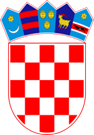        REPUBLIKA HRVATSKA 
KRAPINSKO ZAGORSKA ŽUPANIJA 
        OPĆINA HUM NA SUTLI 

KLASA:402-08/21-01/18 
URBROJ:2140-14/02-23-46 
DATUM: 04. ožujak 2023. 

Na temelju članka 79. Zakona o proračunu ("Narodne novine" br.144/2021) i članka 30. Statuta općine Hum na Sutli ("Službeni glasnik Krapinsko-zagorske županije" br. 9/21), Općinsko vijeće Općine Hum na Sutli na sjednici održanoj 03. ožujka 2023. godine donijelo je       REPUBLIKA HRVATSKA 
KRAPINSKO ZAGORSKA ŽUPANIJA 
        OPĆINA HUM NA SUTLI 

KLASA:402-08/21-01/18 
URBROJ:2140-14/02-23-46 
DATUM: 04. ožujak 2023. 

Na temelju članka 79. Zakona o proračunu ("Narodne novine" br.144/2021) i članka 30. Statuta općine Hum na Sutli ("Službeni glasnik Krapinsko-zagorske županije" br. 9/21), Općinsko vijeće Općine Hum na Sutli na sjednici održanoj 03. ožujka 2023. godine donijelo je       REPUBLIKA HRVATSKA 
KRAPINSKO ZAGORSKA ŽUPANIJA 
        OPĆINA HUM NA SUTLI 

KLASA:402-08/21-01/18 
URBROJ:2140-14/02-23-46 
DATUM: 04. ožujak 2023. 

Na temelju članka 79. Zakona o proračunu ("Narodne novine" br.144/2021) i članka 30. Statuta općine Hum na Sutli ("Službeni glasnik Krapinsko-zagorske županije" br. 9/21), Općinsko vijeće Općine Hum na Sutli na sjednici održanoj 03. ožujka 2023. godine donijelo je       REPUBLIKA HRVATSKA 
KRAPINSKO ZAGORSKA ŽUPANIJA 
        OPĆINA HUM NA SUTLI 

KLASA:402-08/21-01/18 
URBROJ:2140-14/02-23-46 
DATUM: 04. ožujak 2023. 

Na temelju članka 79. Zakona o proračunu ("Narodne novine" br.144/2021) i članka 30. Statuta općine Hum na Sutli ("Službeni glasnik Krapinsko-zagorske županije" br. 9/21), Općinsko vijeće Općine Hum na Sutli na sjednici održanoj 03. ožujka 2023. godine donijelo je       REPUBLIKA HRVATSKA 
KRAPINSKO ZAGORSKA ŽUPANIJA 
        OPĆINA HUM NA SUTLI 

KLASA:402-08/21-01/18 
URBROJ:2140-14/02-23-46 
DATUM: 04. ožujak 2023. 

Na temelju članka 79. Zakona o proračunu ("Narodne novine" br.144/2021) i članka 30. Statuta općine Hum na Sutli ("Službeni glasnik Krapinsko-zagorske županije" br. 9/21), Općinsko vijeće Općine Hum na Sutli na sjednici održanoj 03. ožujka 2023. godine donijelo je       REPUBLIKA HRVATSKA 
KRAPINSKO ZAGORSKA ŽUPANIJA 
        OPĆINA HUM NA SUTLI 

KLASA:402-08/21-01/18 
URBROJ:2140-14/02-23-46 
DATUM: 04. ožujak 2023. 

Na temelju članka 79. Zakona o proračunu ("Narodne novine" br.144/2021) i članka 30. Statuta općine Hum na Sutli ("Službeni glasnik Krapinsko-zagorske županije" br. 9/21), Općinsko vijeće Općine Hum na Sutli na sjednici održanoj 03. ožujka 2023. godine donijelo je       REPUBLIKA HRVATSKA 
KRAPINSKO ZAGORSKA ŽUPANIJA 
        OPĆINA HUM NA SUTLI 

KLASA:402-08/21-01/18 
URBROJ:2140-14/02-23-46 
DATUM: 04. ožujak 2023. 

Na temelju članka 79. Zakona o proračunu ("Narodne novine" br.144/2021) i članka 30. Statuta općine Hum na Sutli ("Službeni glasnik Krapinsko-zagorske županije" br. 9/21), Općinsko vijeće Općine Hum na Sutli na sjednici održanoj 03. ožujka 2023. godine donijelo je       REPUBLIKA HRVATSKA 
KRAPINSKO ZAGORSKA ŽUPANIJA 
        OPĆINA HUM NA SUTLI 

KLASA:402-08/21-01/18 
URBROJ:2140-14/02-23-46 
DATUM: 04. ožujak 2023. 

Na temelju članka 79. Zakona o proračunu ("Narodne novine" br.144/2021) i članka 30. Statuta općine Hum na Sutli ("Službeni glasnik Krapinsko-zagorske županije" br. 9/21), Općinsko vijeće Općine Hum na Sutli na sjednici održanoj 03. ožujka 2023. godine donijelo je       REPUBLIKA HRVATSKA 
KRAPINSKO ZAGORSKA ŽUPANIJA 
        OPĆINA HUM NA SUTLI 

KLASA:402-08/21-01/18 
URBROJ:2140-14/02-23-46 
DATUM: 04. ožujak 2023. 

Na temelju članka 79. Zakona o proračunu ("Narodne novine" br.144/2021) i članka 30. Statuta općine Hum na Sutli ("Službeni glasnik Krapinsko-zagorske županije" br. 9/21), Općinsko vijeće Općine Hum na Sutli na sjednici održanoj 03. ožujka 2023. godine donijelo je       REPUBLIKA HRVATSKA 
KRAPINSKO ZAGORSKA ŽUPANIJA 
        OPĆINA HUM NA SUTLI 

KLASA:402-08/21-01/18 
URBROJ:2140-14/02-23-46 
DATUM: 04. ožujak 2023. 

Na temelju članka 79. Zakona o proračunu ("Narodne novine" br.144/2021) i članka 30. Statuta općine Hum na Sutli ("Službeni glasnik Krapinsko-zagorske županije" br. 9/21), Općinsko vijeće Općine Hum na Sutli na sjednici održanoj 03. ožujka 2023. godine donijelo je       REPUBLIKA HRVATSKA 
KRAPINSKO ZAGORSKA ŽUPANIJA 
        OPĆINA HUM NA SUTLI 

KLASA:402-08/21-01/18 
URBROJ:2140-14/02-23-46 
DATUM: 04. ožujak 2023. 

Na temelju članka 79. Zakona o proračunu ("Narodne novine" br.144/2021) i članka 30. Statuta općine Hum na Sutli ("Službeni glasnik Krapinsko-zagorske županije" br. 9/21), Općinsko vijeće Općine Hum na Sutli na sjednici održanoj 03. ožujka 2023. godine donijelo je       REPUBLIKA HRVATSKA 
KRAPINSKO ZAGORSKA ŽUPANIJA 
        OPĆINA HUM NA SUTLI 

KLASA:402-08/21-01/18 
URBROJ:2140-14/02-23-46 
DATUM: 04. ožujak 2023. 

Na temelju članka 79. Zakona o proračunu ("Narodne novine" br.144/2021) i članka 30. Statuta općine Hum na Sutli ("Službeni glasnik Krapinsko-zagorske županije" br. 9/21), Općinsko vijeće Općine Hum na Sutli na sjednici održanoj 03. ožujka 2023. godine donijelo je       REPUBLIKA HRVATSKA 
KRAPINSKO ZAGORSKA ŽUPANIJA 
        OPĆINA HUM NA SUTLI 

KLASA:402-08/21-01/18 
URBROJ:2140-14/02-23-46 
DATUM: 04. ožujak 2023. 

Na temelju članka 79. Zakona o proračunu ("Narodne novine" br.144/2021) i članka 30. Statuta općine Hum na Sutli ("Službeni glasnik Krapinsko-zagorske županije" br. 9/21), Općinsko vijeće Općine Hum na Sutli na sjednici održanoj 03. ožujka 2023. godine donijelo jeODLUKU O GODIŠNJEM IZVJEŠTAJU O IZVRŠENJU PRORAČUNA OPĆINE HUM NA SUTLI
 ZA RAZDOBLJE OD 01.01. DO 31.12.2022. GODINEODLUKU O GODIŠNJEM IZVJEŠTAJU O IZVRŠENJU PRORAČUNA OPĆINE HUM NA SUTLI
 ZA RAZDOBLJE OD 01.01. DO 31.12.2022. GODINEODLUKU O GODIŠNJEM IZVJEŠTAJU O IZVRŠENJU PRORAČUNA OPĆINE HUM NA SUTLI
 ZA RAZDOBLJE OD 01.01. DO 31.12.2022. GODINEODLUKU O GODIŠNJEM IZVJEŠTAJU O IZVRŠENJU PRORAČUNA OPĆINE HUM NA SUTLI
 ZA RAZDOBLJE OD 01.01. DO 31.12.2022. GODINEODLUKU O GODIŠNJEM IZVJEŠTAJU O IZVRŠENJU PRORAČUNA OPĆINE HUM NA SUTLI
 ZA RAZDOBLJE OD 01.01. DO 31.12.2022. GODINEODLUKU O GODIŠNJEM IZVJEŠTAJU O IZVRŠENJU PRORAČUNA OPĆINE HUM NA SUTLI
 ZA RAZDOBLJE OD 01.01. DO 31.12.2022. GODINEODLUKU O GODIŠNJEM IZVJEŠTAJU O IZVRŠENJU PRORAČUNA OPĆINE HUM NA SUTLI
 ZA RAZDOBLJE OD 01.01. DO 31.12.2022. GODINEODLUKU O GODIŠNJEM IZVJEŠTAJU O IZVRŠENJU PRORAČUNA OPĆINE HUM NA SUTLI
 ZA RAZDOBLJE OD 01.01. DO 31.12.2022. GODINEODLUKU O GODIŠNJEM IZVJEŠTAJU O IZVRŠENJU PRORAČUNA OPĆINE HUM NA SUTLI
 ZA RAZDOBLJE OD 01.01. DO 31.12.2022. GODINEODLUKU O GODIŠNJEM IZVJEŠTAJU O IZVRŠENJU PRORAČUNA OPĆINE HUM NA SUTLI
 ZA RAZDOBLJE OD 01.01. DO 31.12.2022. GODINEODLUKU O GODIŠNJEM IZVJEŠTAJU O IZVRŠENJU PRORAČUNA OPĆINE HUM NA SUTLI
 ZA RAZDOBLJE OD 01.01. DO 31.12.2022. GODINEODLUKU O GODIŠNJEM IZVJEŠTAJU O IZVRŠENJU PRORAČUNA OPĆINE HUM NA SUTLI
 ZA RAZDOBLJE OD 01.01. DO 31.12.2022. GODINEODLUKU O GODIŠNJEM IZVJEŠTAJU O IZVRŠENJU PRORAČUNA OPĆINE HUM NA SUTLI
 ZA RAZDOBLJE OD 01.01. DO 31.12.2022. GODINEČlanak 1.Članak 1.Članak 1.Članak 1.Članak 1.Članak 1.Članak 1.Članak 1.Članak 1.Članak 1.Članak 1.Članak 1.Članak 1.Godišnji izvještaj o izvršenju proračuna Općine Hum na Sutli sastoji se od:Godišnji izvještaj o izvršenju proračuna Općine Hum na Sutli sastoji se od:Godišnji izvještaj o izvršenju proračuna Općine Hum na Sutli sastoji se od:Godišnji izvještaj o izvršenju proračuna Općine Hum na Sutli sastoji se od:Godišnji izvještaj o izvršenju proračuna Općine Hum na Sutli sastoji se od:Godišnji izvještaj o izvršenju proračuna Općine Hum na Sutli sastoji se od:Godišnji izvještaj o izvršenju proračuna Općine Hum na Sutli sastoji se od:Godišnji izvještaj o izvršenju proračuna Općine Hum na Sutli sastoji se od:Godišnji izvještaj o izvršenju proračuna Općine Hum na Sutli sastoji se od:Godišnji izvještaj o izvršenju proračuna Općine Hum na Sutli sastoji se od:Godišnji izvještaj o izvršenju proračuna Općine Hum na Sutli sastoji se od:Izvršenje za izvještajno razdoblje prethodne proračunske  godine                              Izvorni plan 2022.                              Izvorni plan 2022.                              Izvorni plan 2022.Izvršenje za izvještajno razdobljeIzvršenje za izvještajno razdobljeIndeks Indeks Indeks Indeks 1                                  2                                  2                                  2334(3/1)4(3/1)5(3/2)5(3/2)A. RAČUN PRIHODA I RASHODAA. RAČUN PRIHODA I RASHODAA. RAČUN PRIHODA I RASHODA1. Prihodi1. Prihodi1. Prihodi19.043.096,6419.523.457,0019.523.457,0019.523.457,0019.764.454,4519.764.454,45103,79%   103,79%   101,23%101,23%2. Prihodi od prodaje nefinancijske imovine2. Prihodi od prodaje nefinancijske imovine2. Prihodi od prodaje nefinancijske imovine55.273,581.243.800,001.243.800,001.243.800,001.227.379,381.227.379,382.220,55%2.220,55%98,68%  98,68%  3. Rashodi poslovanja3. Rashodi poslovanja3. Rashodi poslovanja12.644.184,2715.609.229,8215.609.229,8215.609.229,8214.210.472,1214.210.472,12112,39%   112,39%   91,04%  91,04%  4. Rashodi za nefinancijsku imovinu4. Rashodi za nefinancijsku imovinu4. Rashodi za nefinancijsku imovinu7.167.053,547.994.765,777.994.765,777.994.765,774.694.773,194.694.773,1965,50%     65,50%     58,72%  58,72%  5. Razlika - manjak5. Razlika - manjak5. Razlika - manjak-712.867,59-2.836.738,59-2.836.738,59-2.836.738,592.086.588,522.086.588,52290,70%   290,70%   -73,56% -73,56% B. RAPOLOŽIVA SREDSTVA IZ PRETHODNIH GODINAB. RAPOLOŽIVA SREDSTVA IZ PRETHODNIH GODINAB. RAPOLOŽIVA SREDSTVA IZ PRETHODNIH GODINA- višak/ manjak prihoda iz prethodne godine- višak/ manjak prihoda iz prethodne godine- višak/ manjak prihoda iz prethodne godine-257.338,421.825.623,331.825.623,331.825.623,331.825.623,331.825.623,33-709,43%  -709,43%  100,00%100,00%C. RAČUN ZADUŽIVANJA I FINANCIRANJAC. RAČUN ZADUŽIVANJA I FINANCIRANJAC. RAČUN ZADUŽIVANJA I FINANCIRANJA6. Primici od financijske imovine i zaduživanja6. Primici od financijske imovine i zaduživanja6. Primici od financijske imovine i zaduživanja2.922.184,741.077.815,261.077.815,261.077.815,261.077.815,261.077.815,2636,88%     36,88%     100,00%100,00%7. Izdaci za financijsku imovinu i otplate zajmova7. Izdaci za financijsku imovinu i otplate zajmova7. Izdaci za financijsku imovinu i otplate zajmova126.355,4066.700,0066.700,0066.700,0066.666,6766.666,6752,76%     52,76%     99,95%  99,95%  8. Neto zaduživanje8. Neto zaduživanje8. Neto zaduživanje2.795.829,341.011.115,261.011.115,261.011.115,261.011.148,591.011.148,5936,17%     36,17%     100,00%100,00%9. RAZLIKA9. RAZLIKA9. RAZLIKA1.825.623,330,000,000,004.923.360,444.923.360,44269,68%   269,68%   0,00%    0,00%    A: RAČUN PRIHODAA: RAČUN PRIHODAA: RAČUN PRIHODAA: RAČUN PRIHODAA: RAČUN PRIHODAA: RAČUN PRIHODAA: RAČUN PRIHODAA: RAČUN PRIHODAA: RAČUN PRIHODAA: RAČUN PRIHODAA: RAČUN PRIHODAA: RAČUN PRIHODAA: RAČUN PRIHODASveukupno prihodi:Sveukupno prihodi:Sveukupno prihodi:19.098.370,2220.767.257,0020.767.257,0020.991.833,8320.991.833,83121,11121,11101,08Izvor financiranjaBroj kontaVrsta prihodaVrsta prihodaVrsta prihodaIzvršenje za izvještajno razdoblje prethodne proračunske  godineIzvorni plan 2022.Izvorni plan 2022.Izvršenje za izvještajno razdobljeIzvršenje za izvještajno razdobljeIndeks Indeks Indeks 122334(3/1)4(3/1)5(3/2)11,31,42,43,44,45,46,47,48,49,51,52,54,56,616Prihodi poslovanjaPrihodi poslovanjaPrihodi poslovanja19.043.096,6419.523.457,0019.523.457,0019.764.454,4519.764.454,45103,79103,79101,231161Prihodi od porezaPrihodi od porezaPrihodi od poreza10.151.134,9612.621.650,0012.621.650,0013.013.121,4013.013.121,40128,19128,19103,1011611Porez i prirez na dohodakPorez i prirez na dohodakPorez i prirez na dohodak9.717.779,9411.935.900,0011.935.900,0012.333.509,1912.333.509,19126,92126,92103,336111Porez i prirez na dohodak od nesamostalnog radaPorez i prirez na dohodak od nesamostalnog radaPorez i prirez na dohodak od nesamostalnog rada9.177.589,5010.651.870,2510.651.870,25116,06116,066112Porez i prirez na dohodak od samostalnih djelatnostiPorez i prirez na dohodak od samostalnih djelatnostiPorez i prirez na dohodak od samostalnih djelatnosti961.972,511.059.178,631.059.178,63110,10110,106113Porez i prirez na dohodak od imovine i imovinskih pravaPorez i prirez na dohodak od imovine i imovinskih pravaPorez i prirez na dohodak od imovine i imovinskih prava167.890,29230.242,58230.242,58137,14137,146114Porez i prirez na dohodak od kapitalaPorez i prirez na dohodak od kapitalaPorez i prirez na dohodak od kapitala787.488,231.571.835,191.571.835,19199,60199,606117Povrat poreza i prireza na dohodak po godišnjoj prijaviPovrat poreza i prireza na dohodak po godišnjoj prijaviPovrat poreza i prireza na dohodak po godišnjoj prijavi-1.377.160,59-1.179.617,46-1.179.617,4685,6685,6611613Porezi na imovinuPorezi na imovinuPorezi na imovinu355.215,45535.000,00535.000,00536.222,91536.222,91150,96150,96100,236131Stalni porezi na nepokretnu imovinu (zemlju, zgrade, kuće i ostalo)Stalni porezi na nepokretnu imovinu (zemlju, zgrade, kuće i ostalo)Stalni porezi na nepokretnu imovinu (zemlju, zgrade, kuće i ostalo)12.967,0814.243,1914.243,19109,84109,846134Povremeni porezi na imovinuPovremeni porezi na imovinuPovremeni porezi na imovinu342.248,37521.979,72521.979,72152,51152,5111614Porezi na robu i uslugePorezi na robu i uslugePorezi na robu i usluge78.139,57150.750,00150.750,00143.389,30143.389,30183,50183,5095,126142Porez na prometPorez na prometPorez na promet75.834,39142.675,10142.675,10188,14188,146145Porezi na korištenje dobara ili izvođenje aktivnostiPorezi na korištenje dobara ili izvođenje aktivnostiPorezi na korištenje dobara ili izvođenje aktivnosti2.305,18714,20714,2030,9830,9811,43,51,52,54,5663Pomoći iz inozemstva i od subjekata unutar općeg proračunaPomoći iz inozemstva i od subjekata unutar općeg proračunaPomoći iz inozemstva i od subjekata unutar općeg proračuna4.775.748,721.827.027,001.827.027,001.875.454,391.875.454,3939,2739,27102,6511,43633Pomoći proračunu iz drugih proračunaPomoći proračunu iz drugih proračunaPomoći proračunu iz drugih proračuna1.017.628,601.599.100,001.599.100,001.650.667,531.650.667,53162,21162,21103,226331Tekuće pomoći proračunu iz drugih proračunaTekuće pomoći proračunu iz drugih proračunaTekuće pomoći proračunu iz drugih proračuna517.628,60800.667,53800.667,53154,68154,686332Kapitalne pomoći proračunu iz drugih proračunaKapitalne pomoći proračunu iz drugih proračunaKapitalne pomoći proračunu iz drugih proračuna500.000,00850.000,00850.000,00170,00170,0043,52634Pomoći od izvanproračunskih korisnikaPomoći od izvanproračunskih korisnikaPomoći od izvanproračunskih korisnika230.830,22152.367,00152.367,00152.366,86152.366,8666,0166,01100,006341Tekuće pomoći od izvanproračunskih korisnikaTekuće pomoći od izvanproračunskih korisnikaTekuće pomoći od izvanproračunskih korisnika230.830,22152.366,86152.366,8666,0166,0111636Pomoći proračunskim korisnicima iz proračuna koji im nije nadležanPomoći proračunskim korisnicima iz proračuna koji im nije nadležanPomoći proračunskim korisnicima iz proračuna koji im nije nadležan75.985,0075.560,0075.560,0072.420,0072.420,0095,3195,3195,846361Tekuće pomoći proračunskim korisnicima iz proračuna koji im nije nadležanTekuće pomoći proračunskim korisnicima iz proračuna koji im nije nadležanTekuće pomoći proračunskim korisnicima iz proračuna koji im nije nadležan33.985,0020.420,0020.420,0060,0960,096362Kapitalne pomoći proračunskim korisnicima iz proračuna koji im nije nadležanKapitalne pomoći proračunskim korisnicima iz proračuna koji im nije nadležanKapitalne pomoći proračunskim korisnicima iz proračuna koji im nije nadležan42.000,0052.000,0052.000,00123,81123,8151,54,56638Pomoći iz državnog proračuna temeljem prijenosa EU sredstavaPomoći iz državnog proračuna temeljem prijenosa EU sredstavaPomoći iz državnog proračuna temeljem prijenosa EU sredstava3.451.304,900,000,000,000,000,000,000,006381Tekuće pomoći iz državnog proračuna temeljem prijenosa EU sredstavaTekuće pomoći iz državnog proračuna temeljem prijenosa EU sredstavaTekuće pomoći iz državnog proračuna temeljem prijenosa EU sredstava126.871,610,000,000,000,006382Kapitalne pomoći iz državnog proračuna temeljem prijenosa EU sredstavaKapitalne pomoći iz državnog proračuna temeljem prijenosa EU sredstavaKapitalne pomoći iz državnog proračuna temeljem prijenosa EU sredstava3.324.433,290,000,000,000,0011,31,42,43,47,4864Prihodi od imovinePrihodi od imovinePrihodi od imovine158.706,13184.432,00184.432,00228.161,84228.161,84143,76143,76123,7111641Prihodi od financijske imovinePrihodi od financijske imovinePrihodi od financijske imovine174,82132,00132,0073,6673,6642,1342,1355,806413Kamate na oročena sredstva i depozite po viđenjuKamate na oročena sredstva i depozite po viđenjuKamate na oročena sredstva i depozite po viđenju174,8273,6673,6642,1342,1311,31,42,43,47,48642Prihodi od nefinancijske imovinePrihodi od nefinancijske imovinePrihodi od nefinancijske imovine158.531,31184.300,00184.300,00228.088,18228.088,18143,88143,88123,766421Naknade za koncesijeNaknade za koncesijeNaknade za koncesije20.550,000,000,000,000,006422Prihodi od zakupa i iznajmljivanja imovinePrihodi od zakupa i iznajmljivanja imovinePrihodi od zakupa i iznajmljivanja imovine125.479,13112.315,37112.315,3789,5189,516423Naknada za korištenje nefinancijske imovineNaknada za korištenje nefinancijske imovineNaknada za korištenje nefinancijske imovine58,8941,5241,5270,5070,506424Naknade za cesteNaknade za cesteNaknade za ceste0,0088.409,8288.409,820,000,006429Ostali prihodi od nefinancijske imovineOstali prihodi od nefinancijske imovineOstali prihodi od nefinancijske imovine12.443,2927.321,4727.321,47219,57219,5711,43,44,45,46,4965Prihodi od upravnih i administrativnih pristojbi, pristojbi po posebnim propisima i naknadaPrihodi od upravnih i administrativnih pristojbi, pristojbi po posebnim propisima i naknadaPrihodi od upravnih i administrativnih pristojbi, pristojbi po posebnim propisima i naknada3.747.706,864.529.400,004.529.400,004.408.251,044.408.251,04117,63117,6397,3311651Upravne i administrativne pristojbeUpravne i administrativne pristojbeUpravne i administrativne pristojbe961,5240.000,0040.000,0035.041,4035.041,403.644,383.644,3887,606513Ostale upravne pristojbe i naknadeOstale upravne pristojbe i naknadeOstale upravne pristojbe i naknade961,5235.041,4035.041,403.644,383.644,3844,46,49652Prihodi po posebnim propisimaPrihodi po posebnim propisimaPrihodi po posebnim propisima1.037.939,391.261.400,001.261.400,001.114.103,111.114.103,11107,34107,3488,326522Prihodi vodnog gospodarstvaPrihodi vodnog gospodarstvaPrihodi vodnog gospodarstva1.612,124.304,484.304,48267,01267,016524Doprinosi za šumeDoprinosi za šumeDoprinosi za šume1.581,051.188,721.188,7275,1975,196526Ostali nespomenuti prihodiOstali nespomenuti prihodiOstali nespomenuti prihodi1.034.746,221.108.609,911.108.609,91107,14107,1443,45653Komunalni doprinosi i naknadeKomunalni doprinosi i naknadeKomunalni doprinosi i naknade2.708.805,953.228.000,003.228.000,003.259.106,533.259.106,53120,32120,32100,966531Komunalni doprinosiKomunalni doprinosiKomunalni doprinosi1.834,99176.612,04176.612,049.624,699.624,696532Komunalne naknadeKomunalne naknadeKomunalne naknade2.706.970,963.082.494,493.082.494,49113,87113,876166Prihodi od prodaje proizvoda i robe te pruženih usluga i prihodi od donacijaPrihodi od prodaje proizvoda i robe te pruženih usluga i prihodi od donacijaPrihodi od prodaje proizvoda i robe te pruženih usluga i prihodi od donacija7.142,086.000,006.000,005.524,995.524,9977,3677,3692,0861663Donacije od pravnih i fizičkih osoba izvan općeg proračunaDonacije od pravnih i fizičkih osoba izvan općeg proračunaDonacije od pravnih i fizičkih osoba izvan općeg proračuna7.142,086.000,006.000,005.524,995.524,9977,3677,3692,086631Tekuće donacijeTekuće donacijeTekuće donacije7.142,085.524,995.524,9977,3677,3631,43,6168Kazne, upravne mjere i ostali prihodiKazne, upravne mjere i ostali prihodiKazne, upravne mjere i ostali prihodi202.657,89354.948,00354.948,00233.940,79233.940,79115,44115,4465,9131,43,61683Ostali prihodiOstali prihodiOstali prihodi202.657,89354.948,00354.948,00233.940,79233.940,79115,44115,4465,916831Ostali prihodiOstali prihodiOstali prihodi202.657,89233.940,79233.940,79115,44115,44711,7127Prihodi od prodaje nefinancijske imovinePrihodi od prodaje nefinancijske imovinePrihodi od prodaje nefinancijske imovine55.273,581.243.800,001.243.800,001.227.379,381.227.379,382.220,552.220,5598,6871271Prihodi od prodaje neproizvedene dugotrajne imovinePrihodi od prodaje neproizvedene dugotrajne imovinePrihodi od prodaje neproizvedene dugotrajne imovine0,001.183.800,001.183.800,001.183.800,001.183.800,000,000,00100,00712711Prihodi od prodaje materijalne imovine - prirodnih bogatstavaPrihodi od prodaje materijalne imovine - prirodnih bogatstavaPrihodi od prodaje materijalne imovine - prirodnih bogatstava0,001.183.800,001.183.800,001.183.800,001.183.800,000,000,00100,007111ZemljišteZemljišteZemljište0,001.183.800,001.183.800,000,000,0071172Prihodi od prodaje proizvedene dugotrajne imovinePrihodi od prodaje proizvedene dugotrajne imovinePrihodi od prodaje proizvedene dugotrajne imovine55.273,5860.000,0060.000,0043.579,3843.579,3878,8478,8472,63711721Prihodi od prodaje građevinskih objekataPrihodi od prodaje građevinskih objekataPrihodi od prodaje građevinskih objekata55.273,5860.000,0060.000,0043.579,3843.579,3878,8478,8472,637211Stambeni objektiStambeni objektiStambeni objekti55.273,5843.579,3843.579,3878,8478,84A: RAČUN RASHODAA: RAČUN RASHODAA: RAČUN RASHODAA: RAČUN RASHODAA: RAČUN RASHODAA: RAČUN RASHODAA: RAČUN RASHODAA: RAČUN RASHODAA: RAČUN RASHODAA: RAČUN RASHODAA: RAČUN RASHODAA: RAČUN RASHODAA: RAČUN RASHODAA: RAČUN RASHODAA: RAČUN RASHODAA: RAČUN RASHODAA: RAČUN RASHODAA: RAČUN RASHODAA: RAČUN RASHODAA: RAČUN RASHODAA: RAČUN RASHODAA: RAČUN RASHODAA: RAČUN RASHODAA: RAČUN RASHODASveukupno rashodi:Sveukupno rashodi:Sveukupno rashodi:19.811.237,8119.811.237,8119.811.237,8119.811.237,8123.603.995,5923.603.995,5923.603.995,5923.603.995,5918.905.245,3118.905.245,3195,4395,4395,4395,4380,0980,0980,0980,09Izvor  financiranjaIzvor  financiranjaBroj kontaBroj kontaVrsta rashodaVrsta rashodaVrsta rashodaIzvršenje za izvještajno razdoblje prethodne proračunske  godineIzvršenje za izvještajno razdoblje prethodne proračunske  godineIzvršenje za izvještajno razdoblje prethodne proračunske  godineIzvršenje za izvještajno razdoblje prethodne proračunske  godineIzvorni plan 2022.Izvorni plan 2022.Izvorni plan 2022.Izvorni plan 2022.Izvršenje za izvještajno razdobljeIzvršenje za izvještajno razdobljeIndeks Indeks Indeks Indeks Indeks Indeks Indeks Indeks 11112222334(3/1)4(3/1)4(3/1)4(3/1)5(3/2)5(3/2)5(3/2)5(3/2)11,43,561,9111,43,561,9133Rashodi poslovanjaRashodi poslovanjaRashodi poslovanja12.644.184,2712.644.184,2712.644.184,2712.644.184,2715.609.229,8215.609.229,8215.609.229,8215.609.229,8214.210.472,1214.210.472,12112,39112,39112,39112,3991,0491,0491,0491,0411,43,561,9111,43,561,913131Rashodi za zaposleneRashodi za zaposleneRashodi za zaposlene4.084.174,554.084.174,554.084.174,554.084.174,554.361.824,794.361.824,794.361.824,794.361.824,794.268.250,684.268.250,68104,51104,51104,51104,5197,8597,8597,8597,8511,43,561,9111,43,561,91311311Plaće (Bruto)Plaće (Bruto)Plaće (Bruto)3.362.464,543.362.464,543.362.464,543.362.464,543.586.995,883.586.995,883.586.995,883.586.995,883.548.416,203.548.416,20105,53105,53105,53105,5398,9298,9298,9298,9231113111Plaće za redovan radPlaće za redovan radPlaće za redovan rad3.362.464,543.362.464,543.362.464,543.362.464,543.543.681,683.543.681,68105,39105,39105,39105,3931133113Plaće za prekovremeni radPlaće za prekovremeni radPlaće za prekovremeni rad0,000,000,000,004.734,524.734,520,000,000,000,00312312Ostali rashodi za zaposleneOstali rashodi za zaposleneOstali rashodi za zaposlene166.505,72166.505,72166.505,72166.505,72169.600,00169.600,00169.600,00169.600,00137.350,00137.350,0082,4982,4982,4982,4980,9880,9880,9880,9831213121Ostali rashodi za zaposleneOstali rashodi za zaposleneOstali rashodi za zaposlene166.505,72166.505,72166.505,72166.505,72137.350,00137.350,0082,4982,4982,4982,49313313Doprinosi na plaćeDoprinosi na plaćeDoprinosi na plaće555.204,29555.204,29555.204,29555.204,29605.228,91605.228,91605.228,91605.228,91582.484,48582.484,48104,91104,91104,91104,9196,2496,2496,2496,2431323132Doprinosi za obvezno zdravstveno osiguranjeDoprinosi za obvezno zdravstveno osiguranjeDoprinosi za obvezno zdravstveno osiguranje545.007,29545.007,29545.007,29545.007,29571.234,48571.234,48104,81104,81104,81104,8131333133Doprinosi za obvezno osiguranje u slučaju nezaposlenostiDoprinosi za obvezno osiguranje u slučaju nezaposlenostiDoprinosi za obvezno osiguranje u slučaju nezaposlenosti10.197,0010.197,0010.197,0010.197,0011.250,0011.250,00110,33110,33110,33110,3311,31,43,9111,31,43,913232Materijalni rashodiMaterijalni rashodiMaterijalni rashodi5.180.550,905.180.550,905.180.550,905.180.550,906.855.077,976.855.077,976.855.077,976.855.077,975.972.628,565.972.628,56115,29115,29115,29115,2987,1387,1387,1387,13321321Naknade troškova zaposlenimaNaknade troškova zaposlenimaNaknade troškova zaposlenima242.665,49242.665,49242.665,49242.665,49286.400,00286.400,00286.400,00286.400,00259.552,77259.552,77106,96106,96106,96106,9690,6390,6390,6390,6332113211Službena putovanjaSlužbena putovanjaSlužbena putovanja0,000,000,000,000,000,000,000,000,000,0032123212Naknade za prijevoz, za rad na terenu i odvojeni životNaknade za prijevoz, za rad na terenu i odvojeni životNaknade za prijevoz, za rad na terenu i odvojeni život191.836,00191.836,00191.836,00191.836,00201.254,00201.254,00104,91104,91104,91104,9132133213Stručno usavršavanje zaposlenikaStručno usavršavanje zaposlenikaStručno usavršavanje zaposlenika9.344,499.344,499.344,499.344,4911.146,5211.146,52119,28119,28119,28119,2832143214Ostale naknade troškova zaposlenimaOstale naknade troškova zaposlenimaOstale naknade troškova zaposlenima41.485,0041.485,0041.485,0041.485,0047.152,2547.152,25113,66113,66113,66113,6611,43,9111,43,91322322Rashodi za materijal i energijuRashodi za materijal i energijuRashodi za materijal i energiju873.313,36873.313,36873.313,36873.313,361.366.040,001.366.040,001.366.040,001.366.040,001.318.687,581.318.687,58151,00151,00151,00151,0096,5396,5396,5396,5332213221Uredski materijal i ostali materijalni rashodiUredski materijal i ostali materijalni rashodiUredski materijal i ostali materijalni rashodi285.055,13285.055,13285.055,13285.055,13305.044,07305.044,07107,01107,01107,01107,0132223222Materijal i sirovineMaterijal i sirovineMaterijal i sirovine239.384,00239.384,00239.384,00239.384,00266.833,62266.833,62111,47111,47111,47111,4732233223EnergijaEnergijaEnergija343.755,74343.755,74343.755,74343.755,74708.253,39708.253,39206,03206,03206,03206,0332243224Materijal i dijelovi za tekuće i investicijsko održavanjeMaterijal i dijelovi za tekuće i investicijsko održavanjeMaterijal i dijelovi za tekuće i investicijsko održavanje0,000,000,000,000,000,000,000,000,000,0032253225Sitni inventarSitni inventarSitni inventar3.815,893.815,893.815,893.815,8932.180,0032.180,00843,32843,32843,32843,3232273227Službena, radna i zaštitna odjeća i obućaSlužbena, radna i zaštitna odjeća i obućaSlužbena, radna i zaštitna odjeća i obuća1.302,601.302,601.302,601.302,606.376,506.376,50489,52489,52489,52489,5211,31,43,9111,31,43,91323323Rashodi za uslugeRashodi za uslugeRashodi za usluge3.578.243,403.578.243,403.578.243,403.578.243,404.632.421,444.632.421,444.632.421,444.632.421,443.912.201,213.912.201,21109,43109,43109,43109,4384,4584,4584,4584,4532313231Usluge telefona, pošte i prijevozaUsluge telefona, pošte i prijevozaUsluge telefona, pošte i prijevoza97.648,9197.648,9197.648,9197.648,91127.158,28127.158,28130,22130,22130,22130,2232323232Usluge tekućeg i investicijskog održavanjaUsluge tekućeg i investicijskog održavanjaUsluge tekućeg i investicijskog održavanja2.518.356,042.518.356,042.518.356,042.518.356,042.692.982,702.692.982,70106,93106,93106,93106,9332333233Usluge promidžbe i informiranjaUsluge promidžbe i informiranjaUsluge promidžbe i informiranja15.550,0015.550,0015.550,0015.550,00960,00960,006,176,176,176,1732343234Komunalne uslugeKomunalne uslugeKomunalne usluge488.200,37488.200,37488.200,37488.200,37475.110,57475.110,5797,3297,3297,3297,3232353235Zakupnine i najamnineZakupnine i najamnineZakupnine i najamnine777,48777,48777,48777,485.471,555.471,55703,75703,75703,75703,7532363236Zdravstvene i veterinarske uslugeZdravstvene i veterinarske uslugeZdravstvene i veterinarske usluge67.662,3067.662,3067.662,3067.662,3066.423,2666.423,2698,1798,1798,1798,1732373237Intelektualne i osobne uslugeIntelektualne i osobne uslugeIntelektualne i osobne usluge185.621,57185.621,57185.621,57185.621,57329.946,75329.946,75177,75177,75177,75177,7532383238Računalne uslugeRačunalne uslugeRačunalne usluge100.603,36100.603,36100.603,36100.603,3698.315,4198.315,4197,7397,7397,7397,7332393239Ostale uslugeOstale uslugeOstale usluge102.242,32102.242,32102.242,32102.242,32115.832,69115.832,69113,29113,29113,29113,291111329329Ostali nespomenuti rashodi poslovanjaOstali nespomenuti rashodi poslovanjaOstali nespomenuti rashodi poslovanja486.328,65486.328,65486.328,65486.328,65570.216,53570.216,53570.216,53570.216,53482.187,00482.187,0099,1599,1599,1599,1584,5684,5684,5684,5632913291Naknade za rad predstavničkih i izvršnih tijela, povjerenstava i sličnoNaknade za rad predstavničkih i izvršnih tijela, povjerenstava i sličnoNaknade za rad predstavničkih i izvršnih tijela, povjerenstava i slično256.100,21256.100,21256.100,21256.100,21141.546,56141.546,5655,2755,2755,2755,2732923292Premije osiguranjaPremije osiguranjaPremije osiguranja28.412,1628.412,1628.412,1628.412,1622.983,8322.983,8380,8980,8980,8980,8932933293ReprezentacijaReprezentacijaReprezentacija35.446,1635.446,1635.446,1635.446,1622.650,7622.650,7663,9063,9063,9063,9032943294Članarine i normeČlanarine i normeČlanarine i norme10.000,0010.000,0010.000,0010.000,0010.000,0010.000,00100,00100,00100,00100,0032953295Pristojbe i naknadePristojbe i naknadePristojbe i naknade87.534,1787.534,1787.534,1787.534,1766.051,0366.051,0375,4675,4675,4675,4632993299Ostali nespomenuti rashodi poslovanjaOstali nespomenuti rashodi poslovanjaOstali nespomenuti rashodi poslovanja68.835,9568.835,9568.835,9568.835,95218.954,82218.954,82318,08318,08318,08318,0811,4311,433434Financijski rashodiFinancijski rashodiFinancijski rashodi92.762,2492.762,2492.762,2492.762,24143.614,51143.614,51143.614,51143.614,51129.596,00129.596,00139,71139,71139,71139,7190,2490,2490,2490,24342342Kamate za primljene kredite i zajmoveKamate za primljene kredite i zajmoveKamate za primljene kredite i zajmove13.675,1713.675,1713.675,1713.675,1759.928,5159.928,5159.928,5159.928,5157.818,9357.818,93422,80422,80422,80422,8096,4896,4896,4896,4834233423Kamate za primljene kredite i zajmove od kreditnih i ostalih financijskih institucija izvan javnog sektoraKamate za primljene kredite i zajmove od kreditnih i ostalih financijskih institucija izvan javnog sektoraKamate za primljene kredite i zajmove od kreditnih i ostalih financijskih institucija izvan javnog sektora13.675,1713.675,1713.675,1713.675,1757.818,9357.818,93422,80422,80422,80422,8011,4311,43343343Ostali financijski rashodiOstali financijski rashodiOstali financijski rashodi79.087,0779.087,0779.087,0779.087,0783.686,0083.686,0083.686,0083.686,0071.777,0771.777,0790,7690,7690,7690,7685,7785,7785,7785,7734313431Bankarske usluge i usluge platnog prometaBankarske usluge i usluge platnog prometaBankarske usluge i usluge platnog prometa31.862,8231.862,8231.862,8231.862,8229.212,4529.212,4591,6891,6891,6891,6834333433Zatezne kamateZatezne kamateZatezne kamate9,979,979,979,970,000,000,000,000,000,0034343434Ostali nespomenuti financijski rashodiOstali nespomenuti financijski rashodiOstali nespomenuti financijski rashodi47.214,2847.214,2847.214,2847.214,2842.564,6242.564,6290,1590,1590,1590,1511113535SubvencijeSubvencijeSubvencije109.351,66109.351,66109.351,66109.351,66120.000,00120.000,00120.000,00120.000,0080.425,6980.425,6973,5573,5573,5573,5567,0267,0267,0267,02352352Subvencije trgovačkim društvima, zadrugama, poljoprivrednicima i obrtnicima izvan javnog sektoraSubvencije trgovačkim društvima, zadrugama, poljoprivrednicima i obrtnicima izvan javnog sektoraSubvencije trgovačkim društvima, zadrugama, poljoprivrednicima i obrtnicima izvan javnog sektora109.351,66109.351,66109.351,66109.351,66120.000,00120.000,00120.000,00120.000,0080.425,6980.425,6973,5573,5573,5573,5567,0267,0267,0267,0235233523Subvencije poljoprivrednicima i obrtnicimaSubvencije poljoprivrednicima i obrtnicimaSubvencije poljoprivrednicima i obrtnicima109.351,66109.351,66109.351,66109.351,6680.425,6980.425,6973,5573,5573,5573,5511,43,71111,43,7113636Pomoći dane u inozemstvo i unutar općeg proračunaPomoći dane u inozemstvo i unutar općeg proračunaPomoći dane u inozemstvo i unutar općeg proračuna633.685,49633.685,49633.685,49633.685,49658.000,00658.000,00658.000,00658.000,00646.893,39646.893,39102,08102,08102,08102,0898,3198,3198,3198,31363363Pomoći unutar općeg proračunaPomoći unutar općeg proračunaPomoći unutar općeg proračuna382.442,66382.442,66382.442,66382.442,66227.000,00227.000,00227.000,00227.000,00227.000,00227.000,0059,3659,3659,3659,36100,00100,00100,00100,0036313631Tekuće pomoći unutar općeg proračunaTekuće pomoći unutar općeg proračunaTekuće pomoći unutar općeg proračuna300.000,00300.000,00300.000,00300.000,00227.000,00227.000,0075,6775,6775,6775,6736323632Kapitalne pomoći unutar općeg proračunaKapitalne pomoći unutar općeg proračunaKapitalne pomoći unutar općeg proračuna82.442,6682.442,6682.442,6682.442,660,000,000,000,000,000,001111366366Pomoći proračunskim korisnicima drugih proračunaPomoći proračunskim korisnicima drugih proračunaPomoći proračunskim korisnicima drugih proračuna251.242,83251.242,83251.242,83251.242,83431.000,00431.000,00431.000,00431.000,00419.893,39419.893,39167,13167,13167,13167,1397,4297,4297,4297,4236613661Tekuće pomoći proračunskim korisnicima drugih proračunaTekuće pomoći proračunskim korisnicima drugih proračunaTekuće pomoći proračunskim korisnicima drugih proračuna251.242,83251.242,83251.242,83251.242,83419.893,39419.893,39167,13167,13167,13167,1311,43,561,711, 9111,43,561,711, 913737Naknade građanima i kućanstvima na temelju osiguranja i druge naknadeNaknade građanima i kućanstvima na temelju osiguranja i druge naknadeNaknade građanima i kućanstvima na temelju osiguranja i druge naknade1.033.434,621.033.434,621.033.434,621.033.434,621.829.512,551.829.512,551.829.512,551.829.512,551.564.229,071.564.229,07151,36151,36151,36151,3685,5085,5085,5085,50372372Ostale naknade građanima i kućanstvima iz proračunaOstale naknade građanima i kućanstvima iz proračunaOstale naknade građanima i kućanstvima iz proračuna1.033.434,621.033.434,621.033.434,621.033.434,621.829.512,551.829.512,551.829.512,551.829.512,551.564.229,071.564.229,07151,36151,36151,36151,3685,5085,5085,5085,5037213721Naknade građanima i kućanstvima u novcuNaknade građanima i kućanstvima u novcuNaknade građanima i kućanstvima u novcu527.990,01527.990,01527.990,01527.990,011.039.924,551.039.924,55196,96196,96196,96196,9637223722Naknade građanima i kućanstvima u naraviNaknade građanima i kućanstvima u naraviNaknade građanima i kućanstvima u naravi431.437,72431.437,72431.437,72431.437,72524.304,52524.304,52121,52121,52121,52121,5237233723Naknade građanima i kućanstvima iz EU sredstavaNaknade građanima i kućanstvima iz EU sredstavaNaknade građanima i kućanstvima iz EU sredstava74.006,8974.006,8974.006,8974.006,890,000,000,000,000,000,0011,42,43,711, 712,91411,42,43,711, 712,9143838Ostali rashodiOstali rashodiOstali rashodi1.510.224,811.510.224,811.510.224,811.510.224,811.641.200,001.641.200,001.641.200,001.641.200,001.548.448,731.548.448,73102,53102,53102,53102,5394,3594,3594,3594,35381381Tekuće donacijeTekuće donacijeTekuće donacije1.348.706,001.348.706,001.348.706,001.348.706,001.504.800,001.504.800,001.504.800,001.504.800,001.437.271,791.437.271,79106,57106,57106,57106,5795,5195,5195,5195,5138113811Tekuće donacije u novcuTekuće donacije u novcuTekuće donacije u novcu1.348.706,001.348.706,001.348.706,001.348.706,001.437.271,791.437.271,79106,57106,57106,57106,57382382Kapitalne donacijeKapitalne donacijeKapitalne donacije50.000,0050.000,0050.000,0050.000,000,000,000,000,000,000,000,000,000,000,000,000,000,000,0038213821Kapitalne donacije neprofitnim organizacijamaKapitalne donacije neprofitnim organizacijamaKapitalne donacije neprofitnim organizacijama50.000,0050.000,0050.000,0050.000,000,000,000,000,000,000,00385385Izvanredni rashodiIzvanredni rashodiIzvanredni rashodi0,000,000,000,0025.000,0025.000,0025.000,0025.000,000,000,000,000,000,000,000,000,000,000,00386386Kapitalne pomoćiKapitalne pomoćiKapitalne pomoći111.518,81111.518,81111.518,81111.518,81111.400,00111.400,00111.400,00111.400,00111.176,94111.176,9499,6999,6999,6999,6999,8099,8099,8099,8038613861Kapitalne pomoći kreditnim i ostalim financijskim institucijama te trgovačkim društvima u javnom sektoruKapitalne pomoći kreditnim i ostalim financijskim institucijama te trgovačkim društvima u javnom sektoruKapitalne pomoći kreditnim i ostalim financijskim institucijama te trgovačkim društvima u javnom sektoru111.518,81111.518,81111.518,81111.518,81111.176,94111.176,9499,6999,6999,6999,6911,43,47,48,51,511,711,9111,43,47,48,51,511,711,9144Rashodi za nabavu nefinancijske imovineRashodi za nabavu nefinancijske imovineRashodi za nabavu nefinancijske imovine7.167.053,547.167.053,547.167.053,547.167.053,547.994.765,777.994.765,777.994.765,777.994.765,774.694.773,194.694.773,1978,6578,6578,6578,6558,7258,7258,7258,7211,43,47,48,51,511,711,9111,43,47,48,51,511,711,914141Rashodi za nabavu neproizvedene dugotrajne imovineRashodi za nabavu neproizvedene dugotrajne imovineRashodi za nabavu neproizvedene dugotrajne imovine751.632,86751.632,86751.632,86751.632,86755.000,00755.000,00755.000,00755.000,00546.647,35546.647,3576,0776,0776,0776,0772,4072,4072,4072,4011,4311,43412412Nematerijalna imovinaNematerijalna imovinaNematerijalna imovina751.632,86751.632,86751.632,86751.632,86755.000,00755.000,00755.000,00755.000,00546.647,35546.647,3576,0776,0776,0776,0772,4072,4072,4072,4041234123LicenceLicenceLicence1.476,001.476,001.476,001.476,004.650,004.650,00315,04315,04315,04315,0441244124Ostala pravaOstala pravaOstala prava750.156,86750.156,86750.156,86750.156,86541.997,35541.997,3575,5875,5875,5875,5811,43,9111,43,914242Rashodi za nabavu proizvedene dugotrajne imovineRashodi za nabavu proizvedene dugotrajne imovineRashodi za nabavu proizvedene dugotrajne imovine6.346.670,686.346.670,686.346.670,686.346.670,684.729.565,774.729.565,774.729.565,774.729.565,773.858.625,843.858.625,8460,8060,8060,8060,8081,5981,5981,5981,5911,43,9111,43,91421421Građevinski objektiGrađevinski objektiGrađevinski objekti6.170.604,126.170.604,126.170.604,126.170.604,124.271.736,094.271.736,094.271.736,094.271.736,093.440.542,803.440.542,8055,7655,7655,7655,7680,5480,5480,5480,5442134213Ceste, željeznice i ostali prometni objektiCeste, željeznice i ostali prometni objektiCeste, željeznice i ostali prometni objekti2.820.994,912.820.994,912.820.994,912.820.994,91947.982,91947.982,9133,6033,6033,6033,6042144214Ostali građevinski objektiOstali građevinski objektiOstali građevinski objekti3.349.609,213.349.609,213.349.609,213.349.609,212.492.559,892.492.559,8974,4174,4174,4174,4111,43,9111,43,91422422Postrojenja i opremaPostrojenja i opremaPostrojenja i oprema58.762,8758.762,8758.762,8758.762,87306.500,00306.500,00306.500,00306.500,00285.222,62285.222,62485,38485,38485,38485,3893,0693,0693,0693,0642214221Uredska oprema i namještajUredska oprema i namještajUredska oprema i namještaj13.056,1613.056,1613.056,1613.056,1646.226,8946.226,89354,06354,06354,06354,0642224222Komunikacijska opremaKomunikacijska opremaKomunikacijska oprema6.180,006.180,006.180,006.180,003.798,003.798,0061,4661,4661,4661,4642234223Oprema za održavanje i zaštituOprema za održavanje i zaštituOprema za održavanje i zaštitu34.534,6334.534,6334.534,6334.534,6348.366,1948.366,19140,05140,05140,05140,0542274227Uređaji, strojevi i oprema za ostale namjeneUređaji, strojevi i oprema za ostale namjeneUređaji, strojevi i oprema za ostale namjene4.992,084.992,084.992,084.992,08186.831,54186.831,543.742,563.742,563.742,563.742,5611,43,9111,43,91424424Knjige, umjetnička djela i ostale izložbene vrijednostiKnjige, umjetnička djela i ostale izložbene vrijednostiKnjige, umjetnička djela i ostale izložbene vrijednosti98.553,6998.553,6998.553,6998.553,69112.829,68112.829,68112.829,68112.829,68100.985,42100.985,42102,47102,47102,47102,4789,5089,5089,5089,5042414241KnjigeKnjigeKnjige98.553,6998.553,6998.553,6998.553,69100.985,42100.985,42102,47102,47102,47102,4711,3111,31426426Nematerijalna proizvedena imovinaNematerijalna proizvedena imovinaNematerijalna proizvedena imovina18.750,0018.750,0018.750,0018.750,0038.500,0038.500,0038.500,0038.500,0031.875,0031.875,00170,00170,00170,00170,0082,7982,7982,7982,7942624262Ulaganja u računalne programeUlaganja u računalne programeUlaganja u računalne programe18.750,0018.750,0018.750,0018.750,0031.875,0031.875,00170,00170,00170,00170,0011,43,9111,43,914545Rashodi za dodatna ulaganja na nefinancijskoj imoviniRashodi za dodatna ulaganja na nefinancijskoj imoviniRashodi za dodatna ulaganja na nefinancijskoj imovini68.750,0068.750,0068.750,0068.750,002.510.200,002.510.200,002.510.200,002.510.200,00289.500,00289.500,00421,09421,09421,09421,0911,5311,5311,5311,53451451Dodatna ulaganja na građevinskim objektimaDodatna ulaganja na građevinskim objektimaDodatna ulaganja na građevinskim objektima68.750,0068.750,0068.750,0068.750,002.510.200,002.510.200,002.510.200,002.510.200,00289.500,00289.500,00421,09421,09421,09421,0911,5311,5311,5311,5345114511Dodatna ulaganja na građevinskim objektimaDodatna ulaganja na građevinskim objektimaDodatna ulaganja na građevinskim objektima68.750,0068.750,0068.750,0068.750,00289.500,00289.500,00421,09421,09421,09421,09A: RAČUN RASHODA PREMA FUNKCIJSKOJ KLASIFIKACIJIA: RAČUN RASHODA PREMA FUNKCIJSKOJ KLASIFIKACIJIA: RAČUN RASHODA PREMA FUNKCIJSKOJ KLASIFIKACIJIA: RAČUN RASHODA PREMA FUNKCIJSKOJ KLASIFIKACIJIA: RAČUN RASHODA PREMA FUNKCIJSKOJ KLASIFIKACIJIA: RAČUN RASHODA PREMA FUNKCIJSKOJ KLASIFIKACIJIA: RAČUN RASHODA PREMA FUNKCIJSKOJ KLASIFIKACIJIA: RAČUN RASHODA PREMA FUNKCIJSKOJ KLASIFIKACIJIA: RAČUN RASHODA PREMA FUNKCIJSKOJ KLASIFIKACIJIA: RAČUN RASHODA PREMA FUNKCIJSKOJ KLASIFIKACIJIA: RAČUN RASHODA PREMA FUNKCIJSKOJ KLASIFIKACIJIA: RAČUN RASHODA PREMA FUNKCIJSKOJ KLASIFIKACIJIA: RAČUN RASHODA PREMA FUNKCIJSKOJ KLASIFIKACIJIA: RAČUN RASHODA PREMA FUNKCIJSKOJ KLASIFIKACIJIA: RAČUN RASHODA PREMA FUNKCIJSKOJ KLASIFIKACIJIA: RAČUN RASHODA PREMA FUNKCIJSKOJ KLASIFIKACIJIA: RAČUN RASHODA PREMA FUNKCIJSKOJ KLASIFIKACIJIA: RAČUN RASHODA PREMA FUNKCIJSKOJ KLASIFIKACIJIA: RAČUN RASHODA PREMA FUNKCIJSKOJ KLASIFIKACIJIA: RAČUN RASHODA PREMA FUNKCIJSKOJ KLASIFIKACIJIA: RAČUN RASHODA PREMA FUNKCIJSKOJ KLASIFIKACIJIA: RAČUN RASHODA PREMA FUNKCIJSKOJ KLASIFIKACIJIA: RAČUN RASHODA PREMA FUNKCIJSKOJ KLASIFIKACIJIA: RAČUN RASHODA PREMA FUNKCIJSKOJ KLASIFIKACIJIA: RAČUN RASHODA PREMA FUNKCIJSKOJ KLASIFIKACIJIA: RAČUN RASHODA PREMA FUNKCIJSKOJ KLASIFIKACIJIIzvršenje za izvještajno razdoblje prethodne proračunske  godineIzvršenje za izvještajno razdoblje prethodne proračunske  godineIzvršenje za izvještajno razdoblje prethodne proračunske  godineIzvorni plan 2022.Izvorni plan 2022.Izvorni plan 2022.Izvorni plan 2022.Izvršenje za izvještajno razdobljeIzvršenje za izvještajno razdobljeIzvršenje za izvještajno razdobljeIzvršenje za izvještajno razdobljeIzvršenje za izvještajno razdobljeIndeks Indeks Indeks Indeks Indeks Indeks Indeks Indeks 1112222333334(3/1)4(3/1)4(3/1)4(3/1)5(3/2)5(3/2)5(3/2)5(3/2)Klasifikacija ukupno:Klasifikacija ukupno:Klasifikacija ukupno:Klasifikacija ukupno:Klasifikacija ukupno:Klasifikacija ukupno:19.937.593,2119.937.593,2119.937.593,2123.670.695,5923.670.695,5923.670.695,5923.670.695,5918.971.911,9818.971.911,9818.971.911,9818.971.911,9818.971.911,9895,16%  95,16%  95,16%  95,16%  80,15%  80,15%  80,15%  80,15%  Klasifikacija: 01, Opće javne uslugeKlasifikacija: 01, Opće javne uslugeKlasifikacija: 01, Opće javne uslugeKlasifikacija: 01, Opće javne uslugeKlasifikacija: 01, Opće javne uslugeKlasifikacija: 01, Opće javne usluge2.833.015,902.833.015,902.833.015,903.273.256,003.273.256,003.273.256,003.273.256,002.906.993,292.906.993,292.906.993,292.906.993,292.906.993,29102,61%   102,61%   102,61%   102,61%   88,81%     88,81%     88,81%     88,81%     Klasifikacija: 011, Izvršna i zakonodavna tijela, financijski i fiskalni poslovi, vanjski posloviKlasifikacija: 011, Izvršna i zakonodavna tijela, financijski i fiskalni poslovi, vanjski posloviKlasifikacija: 011, Izvršna i zakonodavna tijela, financijski i fiskalni poslovi, vanjski posloviKlasifikacija: 011, Izvršna i zakonodavna tijela, financijski i fiskalni poslovi, vanjski posloviKlasifikacija: 011, Izvršna i zakonodavna tijela, financijski i fiskalni poslovi, vanjski posloviKlasifikacija: 011, Izvršna i zakonodavna tijela, financijski i fiskalni poslovi, vanjski poslovi2.533.015,902.533.015,902.533.015,903.073.256,003.073.256,003.073.256,003.073.256,002.706.993,292.706.993,292.706.993,292.706.993,292.706.993,29106,87%   106,87%   106,87%   106,87%   88,08%     88,08%     88,08%     88,08%     Klasifikacija: 018, Prijenosi općeg karaktera između različitih državnih razinaKlasifikacija: 018, Prijenosi općeg karaktera između različitih državnih razinaKlasifikacija: 018, Prijenosi općeg karaktera između različitih državnih razinaKlasifikacija: 018, Prijenosi općeg karaktera između različitih državnih razinaKlasifikacija: 018, Prijenosi općeg karaktera između različitih državnih razinaKlasifikacija: 018, Prijenosi općeg karaktera između različitih državnih razina300.000,00300.000,00300.000,00200.000,00200.000,00200.000,00200.000,00200.000,00200.000,00200.000,00200.000,00200.000,0066,67%     66,67%     66,67%     66,67%     100,00%   100,00%   100,00%   100,00%   Klasifikacija: 03, Javni red i sigurnostKlasifikacija: 03, Javni red i sigurnostKlasifikacija: 03, Javni red i sigurnostKlasifikacija: 03, Javni red i sigurnostKlasifikacija: 03, Javni red i sigurnostKlasifikacija: 03, Javni red i sigurnost599.634,63599.634,63599.634,63550.600,00550.600,00550.600,00550.600,00544.272,20544.272,20544.272,20544.272,20544.272,2090,77%     90,77%     90,77%     90,77%     98,85%     98,85%     98,85%     98,85%     Klasifikacija: 032, Usluge protupožarne zaštiteKlasifikacija: 032, Usluge protupožarne zaštiteKlasifikacija: 032, Usluge protupožarne zaštiteKlasifikacija: 032, Usluge protupožarne zaštiteKlasifikacija: 032, Usluge protupožarne zaštiteKlasifikacija: 032, Usluge protupožarne zaštite599.634,63599.634,63599.634,63545.600,00545.600,00545.600,00545.600,00544.272,20544.272,20544.272,20544.272,20544.272,2090,77%     90,77%     90,77%     90,77%     99,76%     99,76%     99,76%     99,76%     Klasifikacija: 04, Ekonomski posloviKlasifikacija: 04, Ekonomski posloviKlasifikacija: 04, Ekonomski posloviKlasifikacija: 04, Ekonomski posloviKlasifikacija: 04, Ekonomski posloviKlasifikacija: 04, Ekonomski poslovi5.587.540,475.587.540,475.587.540,474.565.750,004.565.750,004.565.750,004.565.750,003.526.484,413.526.484,413.526.484,413.526.484,413.526.484,4163,11%     63,11%     63,11%     63,11%     77,24%     77,24%     77,24%     77,24%     Klasifikacija: 045, PrometKlasifikacija: 045, PrometKlasifikacija: 045, PrometKlasifikacija: 045, PrometKlasifikacija: 045, PrometKlasifikacija: 045, Promet5.587.540,475.587.540,475.587.540,474.565.750,004.565.750,004.565.750,004.565.750,003.526.484,413.526.484,413.526.484,413.526.484,413.526.484,4163,11%     63,11%     63,11%     63,11%     77,24%     77,24%     77,24%     77,24%     Klasifikacija: 05, Zaštita okolišaKlasifikacija: 05, Zaštita okolišaKlasifikacija: 05, Zaštita okolišaKlasifikacija: 05, Zaštita okolišaKlasifikacija: 05, Zaštita okolišaKlasifikacija: 05, Zaštita okoliša665.221,80665.221,80665.221,80673.282,97673.282,97673.282,97673.282,97592.413,38592.413,38592.413,38592.413,38592.413,3889,06%     89,06%     89,06%     89,06%     87,99%     87,99%     87,99%     87,99%     Klasifikacija: 051, Gospodarenje otpadomKlasifikacija: 051, Gospodarenje otpadomKlasifikacija: 051, Gospodarenje otpadomKlasifikacija: 051, Gospodarenje otpadomKlasifikacija: 051, Gospodarenje otpadomKlasifikacija: 051, Gospodarenje otpadom0,000,000,00100.000,00100.000,00100.000,00100.000,0062.121,2562.121,2562.121,2562.121,2562.121,250,00%       0,00%       0,00%       0,00%       62,12%     62,12%     62,12%     62,12%     Klasifikacija: 052, Gospodarenje otpadnim vodamaKlasifikacija: 052, Gospodarenje otpadnim vodamaKlasifikacija: 052, Gospodarenje otpadnim vodamaKlasifikacija: 052, Gospodarenje otpadnim vodamaKlasifikacija: 052, Gospodarenje otpadnim vodamaKlasifikacija: 052, Gospodarenje otpadnim vodama111.518,81111.518,81111.518,8166.900,0066.900,0066.900,0066.900,0066.855,6066.855,6066.855,6066.855,6066.855,6059,95%     59,95%     59,95%     59,95%     99,93%     99,93%     99,93%     99,93%     Klasifikacija: 056, Poslovi i usluge zaštite okolišaKlasifikacija: 056, Poslovi i usluge zaštite okolišaKlasifikacija: 056, Poslovi i usluge zaštite okolišaKlasifikacija: 056, Poslovi i usluge zaštite okolišaKlasifikacija: 056, Poslovi i usluge zaštite okolišaKlasifikacija: 056, Poslovi i usluge zaštite okoliša553.702,99553.702,99553.702,99506.382,97506.382,97506.382,97506.382,97463.436,53463.436,53463.436,53463.436,53463.436,5383,70%     83,70%     83,70%     83,70%     91,52%     91,52%     91,52%     91,52%     Klasifikacija: 06, Usluge unapređenje stanovanja zajedniceKlasifikacija: 06, Usluge unapređenje stanovanja zajedniceKlasifikacija: 06, Usluge unapređenje stanovanja zajedniceKlasifikacija: 06, Usluge unapređenje stanovanja zajedniceKlasifikacija: 06, Usluge unapređenje stanovanja zajedniceKlasifikacija: 06, Usluge unapređenje stanovanja zajednice4.327.202,494.327.202,494.327.202,495.552.989,605.552.989,605.552.989,605.552.989,604.786.171,164.786.171,164.786.171,164.786.171,164.786.171,16110,61%   110,61%   110,61%   110,61%   86,19%     86,19%     86,19%     86,19%     Klasifikacija: 061, Razvoj stanovanjaKlasifikacija: 061, Razvoj stanovanjaKlasifikacija: 061, Razvoj stanovanjaKlasifikacija: 061, Razvoj stanovanjaKlasifikacija: 061, Razvoj stanovanjaKlasifikacija: 061, Razvoj stanovanja0,000,000,00400.000,00400.000,00400.000,00400.000,00300.000,00300.000,00300.000,00300.000,00300.000,000,00%       0,00%       0,00%       0,00%       75,00%     75,00%     75,00%     75,00%     Klasifikacija: 062, Razvoj zajedniceKlasifikacija: 062, Razvoj zajedniceKlasifikacija: 062, Razvoj zajedniceKlasifikacija: 062, Razvoj zajedniceKlasifikacija: 062, Razvoj zajedniceKlasifikacija: 062, Razvoj zajednice3.412.493,183.412.493,183.412.493,183.957.861,093.957.861,093.957.861,093.957.861,093.499.887,803.499.887,803.499.887,803.499.887,803.499.887,80102,56%   102,56%   102,56%   102,56%   88,43%     88,43%     88,43%     88,43%     Klasifikacija: 063, Opskrba vodomKlasifikacija: 063, Opskrba vodomKlasifikacija: 063, Opskrba vodomKlasifikacija: 063, Opskrba vodomKlasifikacija: 063, Opskrba vodomKlasifikacija: 063, Opskrba vodom0,000,000,0044.500,0044.500,0044.500,0044.500,0044.321,3444.321,3444.321,3444.321,3444.321,340,00%       0,00%       0,00%       0,00%       99,60%     99,60%     99,60%     99,60%     Klasifikacija: 064, Ulična rasvjetaKlasifikacija: 064, Ulična rasvjetaKlasifikacija: 064, Ulična rasvjetaKlasifikacija: 064, Ulična rasvjetaKlasifikacija: 064, Ulična rasvjetaKlasifikacija: 064, Ulična rasvjeta760.678,74760.678,74760.678,741.020.000,001.020.000,001.020.000,001.020.000,00813.476,42813.476,42813.476,42813.476,42813.476,42106,94%   106,94%   106,94%   106,94%   79,75%     79,75%     79,75%     79,75%     Klasifikacija: 066, Rashodi vezani za stanovanje i kom. pogodnosti koji nisu drugdje svrstaniKlasifikacija: 066, Rashodi vezani za stanovanje i kom. pogodnosti koji nisu drugdje svrstaniKlasifikacija: 066, Rashodi vezani za stanovanje i kom. pogodnosti koji nisu drugdje svrstaniKlasifikacija: 066, Rashodi vezani za stanovanje i kom. pogodnosti koji nisu drugdje svrstaniKlasifikacija: 066, Rashodi vezani za stanovanje i kom. pogodnosti koji nisu drugdje svrstaniKlasifikacija: 066, Rashodi vezani za stanovanje i kom. pogodnosti koji nisu drugdje svrstani154.030,57154.030,57154.030,57130.628,51130.628,51130.628,51130.628,51128.485,60128.485,60128.485,60128.485,60128.485,6083,42%     83,42%     83,42%     83,42%     98,36%     98,36%     98,36%     98,36%     Klasifikacija: 08, Rekreacija, kultura, religijaKlasifikacija: 08, Rekreacija, kultura, religijaKlasifikacija: 08, Rekreacija, kultura, religijaKlasifikacija: 08, Rekreacija, kultura, religijaKlasifikacija: 08, Rekreacija, kultura, religijaKlasifikacija: 08, Rekreacija, kultura, religija1.095.480,061.095.480,061.095.480,061.304.339,681.304.339,681.304.339,681.304.339,681.220.743,221.220.743,221.220.743,221.220.743,221.220.743,22111,43%   111,43%   111,43%   111,43%   93,59%     93,59%     93,59%     93,59%     Klasifikacija: 081, Službe rekreacije i športaKlasifikacija: 081, Službe rekreacije i športaKlasifikacija: 081, Službe rekreacije i športaKlasifikacija: 081, Službe rekreacije i športaKlasifikacija: 081, Službe rekreacije i športaKlasifikacija: 081, Službe rekreacije i športa327.125,00327.125,00327.125,00331.000,00331.000,00331.000,00331.000,00330.874,88330.874,88330.874,88330.874,88330.874,88101,15%   101,15%   101,15%   101,15%   99,96%     99,96%     99,96%     99,96%     Klasifikacija: 082, Službe kultureKlasifikacija: 082, Službe kultureKlasifikacija: 082, Službe kultureKlasifikacija: 082, Službe kultureKlasifikacija: 082, Službe kultureKlasifikacija: 082, Službe kulture470.355,06470.355,06470.355,06598.339,68598.339,68598.339,68598.339,68581.868,34581.868,34581.868,34581.868,34581.868,34123,71%   123,71%   123,71%   123,71%   97,25%     97,25%     97,25%     97,25%     Klasifikacija: 085, Istraživanje i razvoj rekreacije, kulture i religijeKlasifikacija: 085, Istraživanje i razvoj rekreacije, kulture i religijeKlasifikacija: 085, Istraživanje i razvoj rekreacije, kulture i religijeKlasifikacija: 085, Istraživanje i razvoj rekreacije, kulture i religijeKlasifikacija: 085, Istraživanje i razvoj rekreacije, kulture i religijeKlasifikacija: 085, Istraživanje i razvoj rekreacije, kulture i religije0,000,000,0020.000,0020.000,0020.000,0020.000,000,000,000,000,000,000,00%       0,00%       0,00%       0,00%       0,00%       0,00%       0,00%       0,00%       Klasifikacija: 086, Za rekreaciju, kulturu i religiju koji nisu drugdje svrstaniKlasifikacija: 086, Za rekreaciju, kulturu i religiju koji nisu drugdje svrstaniKlasifikacija: 086, Za rekreaciju, kulturu i religiju koji nisu drugdje svrstaniKlasifikacija: 086, Za rekreaciju, kulturu i religiju koji nisu drugdje svrstaniKlasifikacija: 086, Za rekreaciju, kulturu i religiju koji nisu drugdje svrstaniKlasifikacija: 086, Za rekreaciju, kulturu i religiju koji nisu drugdje svrstani298.000,00298.000,00298.000,00355.000,00355.000,00355.000,00355.000,00308.000,00308.000,00308.000,00308.000,00308.000,00103,36%   103,36%   103,36%   103,36%   86,76%     86,76%     86,76%     86,76%     Klasifikacija: 09, ObrazovanjeKlasifikacija: 09, ObrazovanjeKlasifikacija: 09, ObrazovanjeKlasifikacija: 09, ObrazovanjeKlasifikacija: 09, ObrazovanjeKlasifikacija: 09, Obrazovanje4.268.189,654.268.189,654.268.189,657.017.832,847.017.832,847.017.832,847.017.832,844.757.322,984.757.322,984.757.322,984.757.322,984.757.322,98111,46%   111,46%   111,46%   111,46%   67,79%     67,79%     67,79%     67,79%     Klasifikacija: 091, Predškolsko i osnovno obrazovanjeKlasifikacija: 091, Predškolsko i osnovno obrazovanjeKlasifikacija: 091, Predškolsko i osnovno obrazovanjeKlasifikacija: 091, Predškolsko i osnovno obrazovanjeKlasifikacija: 091, Predškolsko i osnovno obrazovanjeKlasifikacija: 091, Predškolsko i osnovno obrazovanje3.873.420,653.873.420,653.873.420,656.537.832,846.537.832,846.537.832,846.537.832,844.306.740,404.306.740,404.306.740,404.306.740,404.306.740,40111,19%   111,19%   111,19%   111,19%   65,87%     65,87%     65,87%     65,87%     Klasifikacija: 092, Srednjoškolsko obrazovanjeKlasifikacija: 092, Srednjoškolsko obrazovanjeKlasifikacija: 092, Srednjoškolsko obrazovanjeKlasifikacija: 092, Srednjoškolsko obrazovanjeKlasifikacija: 092, Srednjoškolsko obrazovanjeKlasifikacija: 092, Srednjoškolsko obrazovanje394.769,00394.769,00394.769,00480.000,00480.000,00480.000,00480.000,00450.582,58450.582,58450.582,58450.582,58450.582,58114,14%   114,14%   114,14%   114,14%   93,87%     93,87%     93,87%     93,87%     Klasifikacija: 10, Socijalna zaštitaKlasifikacija: 10, Socijalna zaštitaKlasifikacija: 10, Socijalna zaštitaKlasifikacija: 10, Socijalna zaštitaKlasifikacija: 10, Socijalna zaštitaKlasifikacija: 10, Socijalna zaštita561.308,21561.308,21561.308,21732.644,50732.644,50732.644,50732.644,50637.511,34637.511,34637.511,34637.511,34637.511,34113,58%   113,58%   113,58%   113,58%   87,02%     87,02%     87,02%     87,02%     Klasifikacija: 102, StarostKlasifikacija: 102, StarostKlasifikacija: 102, StarostKlasifikacija: 102, StarostKlasifikacija: 102, StarostKlasifikacija: 102, Starost46.950,0046.950,0046.950,0065.000,0065.000,0065.000,0065.000,0061.000,0061.000,0061.000,0061.000,0061.000,00129,93%   129,93%   129,93%   129,93%   93,85%     93,85%     93,85%     93,85%     Klasifikacija: 109, Aktivnosti socijalne zaštite koje nisu drugdje svrstaniKlasifikacija: 109, Aktivnosti socijalne zaštite koje nisu drugdje svrstaniKlasifikacija: 109, Aktivnosti socijalne zaštite koje nisu drugdje svrstaniKlasifikacija: 109, Aktivnosti socijalne zaštite koje nisu drugdje svrstaniKlasifikacija: 109, Aktivnosti socijalne zaštite koje nisu drugdje svrstaniKlasifikacija: 109, Aktivnosti socijalne zaštite koje nisu drugdje svrstani514.358,21514.358,21514.358,21667.644,50667.644,50667.644,50667.644,50576.511,34576.511,34576.511,34576.511,34576.511,34112,08%   112,08%   112,08%   112,08%   86,35%     86,35%     86,35%     86,35%     Članak 2.

       Članak 2.

       Članak 2.

       Članak 2.

       Članak 2.

       Članak 2.

       Članak 2.

       Članak 2.

       Članak 2.

       Članak 2.

       Članak 2.

       Članak 2.

       Članak 2.

       Članak 2.

       Članak 2.

       Članak 2.

       Članak 2.

       Članak 2.

       Članak 2.

       Članak 2.

       Rashodi i izdaci po programima i proračunskim klasifikacijama čine sastavni dio Odluke o godišnjem izvještaju o izvršenju Proračuna Općine Hum na Sutli kako slijedi:Rashodi i izdaci po programima i proračunskim klasifikacijama čine sastavni dio Odluke o godišnjem izvještaju o izvršenju Proračuna Općine Hum na Sutli kako slijedi:Rashodi i izdaci po programima i proračunskim klasifikacijama čine sastavni dio Odluke o godišnjem izvještaju o izvršenju Proračuna Općine Hum na Sutli kako slijedi:Rashodi i izdaci po programima i proračunskim klasifikacijama čine sastavni dio Odluke o godišnjem izvještaju o izvršenju Proračuna Općine Hum na Sutli kako slijedi:Rashodi i izdaci po programima i proračunskim klasifikacijama čine sastavni dio Odluke o godišnjem izvještaju o izvršenju Proračuna Općine Hum na Sutli kako slijedi:Rashodi i izdaci po programima i proračunskim klasifikacijama čine sastavni dio Odluke o godišnjem izvještaju o izvršenju Proračuna Općine Hum na Sutli kako slijedi:Rashodi i izdaci po programima i proračunskim klasifikacijama čine sastavni dio Odluke o godišnjem izvještaju o izvršenju Proračuna Općine Hum na Sutli kako slijedi:Rashodi i izdaci po programima i proračunskim klasifikacijama čine sastavni dio Odluke o godišnjem izvještaju o izvršenju Proračuna Općine Hum na Sutli kako slijedi:Rashodi i izdaci po programima i proračunskim klasifikacijama čine sastavni dio Odluke o godišnjem izvještaju o izvršenju Proračuna Općine Hum na Sutli kako slijedi:Rashodi i izdaci po programima i proračunskim klasifikacijama čine sastavni dio Odluke o godišnjem izvještaju o izvršenju Proračuna Općine Hum na Sutli kako slijedi:Rashodi i izdaci po programima i proračunskim klasifikacijama čine sastavni dio Odluke o godišnjem izvještaju o izvršenju Proračuna Općine Hum na Sutli kako slijedi:Rashodi i izdaci po programima i proračunskim klasifikacijama čine sastavni dio Odluke o godišnjem izvještaju o izvršenju Proračuna Općine Hum na Sutli kako slijedi:Rashodi i izdaci po programima i proračunskim klasifikacijama čine sastavni dio Odluke o godišnjem izvještaju o izvršenju Proračuna Općine Hum na Sutli kako slijedi:Rashodi i izdaci po programima i proračunskim klasifikacijama čine sastavni dio Odluke o godišnjem izvještaju o izvršenju Proračuna Općine Hum na Sutli kako slijedi:Rashodi i izdaci po programima i proračunskim klasifikacijama čine sastavni dio Odluke o godišnjem izvještaju o izvršenju Proračuna Općine Hum na Sutli kako slijedi:Rashodi i izdaci po programima i proračunskim klasifikacijama čine sastavni dio Odluke o godišnjem izvještaju o izvršenju Proračuna Općine Hum na Sutli kako slijedi:Rashodi i izdaci po programima i proračunskim klasifikacijama čine sastavni dio Odluke o godišnjem izvještaju o izvršenju Proračuna Općine Hum na Sutli kako slijedi:Rashodi i izdaci po programima i proračunskim klasifikacijama čine sastavni dio Odluke o godišnjem izvještaju o izvršenju Proračuna Općine Hum na Sutli kako slijedi:Rashodi i izdaci po programima i proračunskim klasifikacijama čine sastavni dio Odluke o godišnjem izvještaju o izvršenju Proračuna Općine Hum na Sutli kako slijedi:Rashodi i izdaci po programima i proračunskim klasifikacijama čine sastavni dio Odluke o godišnjem izvještaju o izvršenju Proračuna Općine Hum na Sutli kako slijedi:POSEBNI DIO: IZVRŠENJE PO ORGANIZACIJSKOJ KLASIFIKACIJIPOSEBNI DIO: IZVRŠENJE PO ORGANIZACIJSKOJ KLASIFIKACIJIPOSEBNI DIO: IZVRŠENJE PO ORGANIZACIJSKOJ KLASIFIKACIJIPOSEBNI DIO: IZVRŠENJE PO ORGANIZACIJSKOJ KLASIFIKACIJIPOSEBNI DIO: IZVRŠENJE PO ORGANIZACIJSKOJ KLASIFIKACIJIPOSEBNI DIO: IZVRŠENJE PO ORGANIZACIJSKOJ KLASIFIKACIJIPOSEBNI DIO: IZVRŠENJE PO ORGANIZACIJSKOJ KLASIFIKACIJIPOSEBNI DIO: IZVRŠENJE PO ORGANIZACIJSKOJ KLASIFIKACIJIUkupno rashodi /izdaci:Ukupno rashodi /izdaci:Ukupno rashodi /izdaci:Ukupno rashodi /izdaci:Ukupno rashodi /izdaci:Ukupno rashodi /izdaci:Ukupno rashodi /izdaci:Ukupno rashodi /izdaci:23.670.695,5923.670.695,5923.670.695,5923.670.695,5918.971.911,9818.971.911,9818.971.911,9818.971.911,9880,1580,1580,1580,15Izvorni plan 2022.Izvorni plan 2022.Izvorni plan 2022.Izvorni plan 2022.Izvršenje za izvještajno razdobljeIzvršenje za izvještajno razdobljeIzvršenje za izvještajno razdobljeIzvršenje za izvještajno razdobljeIndeksIndeksIndeksIndeks(1)(1)(1)(1)(2)(2)(2)(2)  (2/1)  (2/1)  (2/1)  (2/1)Razdjel: 001, OPĆE JAVNE USLUGE  Razdjel: 001, OPĆE JAVNE USLUGE  Razdjel: 001, OPĆE JAVNE USLUGE  Razdjel: 001, OPĆE JAVNE USLUGE  Razdjel: 001, OPĆE JAVNE USLUGE  Razdjel: 001, OPĆE JAVNE USLUGE  Razdjel: 001, OPĆE JAVNE USLUGE  Razdjel: 001, OPĆE JAVNE USLUGE  19.488.391,1219.488.391,1219.488.391,1219.488.391,1214.881.357,4414.881.357,4414.881.357,4414.881.357,4476,3676,3676,3676,36Glava: 01, REDOVAN RAD JEDINSTVENOG UPRAVNOG ODJELA I UREDA NAČELNIKAGlava: 01, REDOVAN RAD JEDINSTVENOG UPRAVNOG ODJELA I UREDA NAČELNIKAGlava: 01, REDOVAN RAD JEDINSTVENOG UPRAVNOG ODJELA I UREDA NAČELNIKAGlava: 01, REDOVAN RAD JEDINSTVENOG UPRAVNOG ODJELA I UREDA NAČELNIKAGlava: 01, REDOVAN RAD JEDINSTVENOG UPRAVNOG ODJELA I UREDA NAČELNIKAGlava: 01, REDOVAN RAD JEDINSTVENOG UPRAVNOG ODJELA I UREDA NAČELNIKAGlava: 01, REDOVAN RAD JEDINSTVENOG UPRAVNOG ODJELA I UREDA NAČELNIKAGlava: 01, REDOVAN RAD JEDINSTVENOG UPRAVNOG ODJELA I UREDA NAČELNIKA2.460.356,002.460.356,002.460.356,002.460.356,002.281.199,272.281.199,272.281.199,272.281.199,2792,7292,7292,7292,72Glava: 02, OPĆINSKO VIJEĆE  I RADNA TIJELAGlava: 02, OPĆINSKO VIJEĆE  I RADNA TIJELAGlava: 02, OPĆINSKO VIJEĆE  I RADNA TIJELAGlava: 02, OPĆINSKO VIJEĆE  I RADNA TIJELAGlava: 02, OPĆINSKO VIJEĆE  I RADNA TIJELAGlava: 02, OPĆINSKO VIJEĆE  I RADNA TIJELAGlava: 02, OPĆINSKO VIJEĆE  I RADNA TIJELAGlava: 02, OPĆINSKO VIJEĆE  I RADNA TIJELA773.025,00773.025,00773.025,00773.025,00584.622,91584.622,91584.622,91584.622,9175,6375,6375,6375,63Glava: 03, KOMUNALNE DJELATNOSTIGlava: 03, KOMUNALNE DJELATNOSTIGlava: 03, KOMUNALNE DJELATNOSTIGlava: 03, KOMUNALNE DJELATNOSTIGlava: 03, KOMUNALNE DJELATNOSTIGlava: 03, KOMUNALNE DJELATNOSTIGlava: 03, KOMUNALNE DJELATNOSTIGlava: 03, KOMUNALNE DJELATNOSTI4.224.132,974.224.132,974.224.132,974.224.132,973.657.427,103.657.427,103.657.427,103.657.427,1086,5886,5886,5886,58Glava: 04, KOMUNALNA INFRASTRUKTURA I GRAĐEVINSKI OBJEKTIGlava: 04, KOMUNALNA INFRASTRUKTURA I GRAĐEVINSKI OBJEKTIGlava: 04, KOMUNALNA INFRASTRUKTURA I GRAĐEVINSKI OBJEKTIGlava: 04, KOMUNALNA INFRASTRUKTURA I GRAĐEVINSKI OBJEKTIGlava: 04, KOMUNALNA INFRASTRUKTURA I GRAĐEVINSKI OBJEKTIGlava: 04, KOMUNALNA INFRASTRUKTURA I GRAĐEVINSKI OBJEKTIGlava: 04, KOMUNALNA INFRASTRUKTURA I GRAĐEVINSKI OBJEKTIGlava: 04, KOMUNALNA INFRASTRUKTURA I GRAĐEVINSKI OBJEKTI5.930.764,605.930.764,605.930.764,605.930.764,604.790.288,884.790.288,884.790.288,884.790.288,8880,7780,7780,7780,77Glava: 05, OSNOVNO ŠKOLSTVO I PREDŠKOLSKI ODGOJGlava: 05, OSNOVNO ŠKOLSTVO I PREDŠKOLSKI ODGOJGlava: 05, OSNOVNO ŠKOLSTVO I PREDŠKOLSKI ODGOJGlava: 05, OSNOVNO ŠKOLSTVO I PREDŠKOLSKI ODGOJGlava: 05, OSNOVNO ŠKOLSTVO I PREDŠKOLSKI ODGOJGlava: 05, OSNOVNO ŠKOLSTVO I PREDŠKOLSKI ODGOJGlava: 05, OSNOVNO ŠKOLSTVO I PREDŠKOLSKI ODGOJGlava: 05, OSNOVNO ŠKOLSTVO I PREDŠKOLSKI ODGOJ2.656.700,002.656.700,002.656.700,002.656.700,00480.882,37480.882,37480.882,37480.882,3718,1018,1018,1018,10Glava: 06, KULTURNE DJELATNOSTIGlava: 06, KULTURNE DJELATNOSTIGlava: 06, KULTURNE DJELATNOSTIGlava: 06, KULTURNE DJELATNOSTIGlava: 06, KULTURNE DJELATNOSTIGlava: 06, KULTURNE DJELATNOSTIGlava: 06, KULTURNE DJELATNOSTIGlava: 06, KULTURNE DJELATNOSTI183.000,00183.000,00183.000,00183.000,00171.600,00171.600,00171.600,00171.600,0093,7793,7793,7793,77Glava: 07, ŠPORTSKE DJELATNOSTIGlava: 07, ŠPORTSKE DJELATNOSTIGlava: 07, ŠPORTSKE DJELATNOSTIGlava: 07, ŠPORTSKE DJELATNOSTIGlava: 07, ŠPORTSKE DJELATNOSTIGlava: 07, ŠPORTSKE DJELATNOSTIGlava: 07, ŠPORTSKE DJELATNOSTIGlava: 07, ŠPORTSKE DJELATNOSTI331.000,00331.000,00331.000,00331.000,00330.874,88330.874,88330.874,88330.874,8899,9699,9699,9699,96Glava: 08, DRUŠTVA I DRUŠTVENE ORGANIZACIJEGlava: 08, DRUŠTVA I DRUŠTVENE ORGANIZACIJEGlava: 08, DRUŠTVA I DRUŠTVENE ORGANIZACIJEGlava: 08, DRUŠTVA I DRUŠTVENE ORGANIZACIJEGlava: 08, DRUŠTVA I DRUŠTVENE ORGANIZACIJEGlava: 08, DRUŠTVA I DRUŠTVENE ORGANIZACIJEGlava: 08, DRUŠTVA I DRUŠTVENE ORGANIZACIJEGlava: 08, DRUŠTVA I DRUŠTVENE ORGANIZACIJE319.000,00319.000,00319.000,00319.000,00263.000,00263.000,00263.000,00263.000,0082,4582,4582,4582,45Glava: 09, POTICANJE RAZVOJA OBRTA I POLJOPRIVREDEGlava: 09, POTICANJE RAZVOJA OBRTA I POLJOPRIVREDEGlava: 09, POTICANJE RAZVOJA OBRTA I POLJOPRIVREDEGlava: 09, POTICANJE RAZVOJA OBRTA I POLJOPRIVREDEGlava: 09, POTICANJE RAZVOJA OBRTA I POLJOPRIVREDEGlava: 09, POTICANJE RAZVOJA OBRTA I POLJOPRIVREDEGlava: 09, POTICANJE RAZVOJA OBRTA I POLJOPRIVREDEGlava: 09, POTICANJE RAZVOJA OBRTA I POLJOPRIVREDE130.000,00130.000,00130.000,00130.000,0090.425,6990.425,6990.425,6990.425,6969,5669,5669,5669,56Glava: 10, SOCIJALNA SKRBGlava: 10, SOCIJALNA SKRBGlava: 10, SOCIJALNA SKRBGlava: 10, SOCIJALNA SKRBGlava: 10, SOCIJALNA SKRBGlava: 10, SOCIJALNA SKRBGlava: 10, SOCIJALNA SKRBGlava: 10, SOCIJALNA SKRB1.886.812,551.886.812,551.886.812,551.886.812,551.644.787,001.644.787,001.644.787,001.644.787,0087,1787,1787,1787,17Glava: 11, VATROGASTVO I CIVILNA ZAŠTITAGlava: 11, VATROGASTVO I CIVILNA ZAŠTITAGlava: 11, VATROGASTVO I CIVILNA ZAŠTITAGlava: 11, VATROGASTVO I CIVILNA ZAŠTITAGlava: 11, VATROGASTVO I CIVILNA ZAŠTITAGlava: 11, VATROGASTVO I CIVILNA ZAŠTITAGlava: 11, VATROGASTVO I CIVILNA ZAŠTITAGlava: 11, VATROGASTVO I CIVILNA ZAŠTITA550.600,00550.600,00550.600,00550.600,00544.272,20544.272,20544.272,20544.272,2098,8598,8598,8598,85Glava: 12, PROJEKTI OPĆEG KARAKTERAGlava: 12, PROJEKTI OPĆEG KARAKTERAGlava: 12, PROJEKTI OPĆEG KARAKTERAGlava: 12, PROJEKTI OPĆEG KARAKTERAGlava: 12, PROJEKTI OPĆEG KARAKTERAGlava: 12, PROJEKTI OPĆEG KARAKTERAGlava: 12, PROJEKTI OPĆEG KARAKTERAGlava: 12, PROJEKTI OPĆEG KARAKTERA43.000,0043.000,0043.000,0043.000,0041.977,1441.977,1441.977,1441.977,1497,6297,6297,6297,62Razdjel: 002, PREDŠKOLSKI ODGOJRazdjel: 002, PREDŠKOLSKI ODGOJRazdjel: 002, PREDŠKOLSKI ODGOJRazdjel: 002, PREDŠKOLSKI ODGOJRazdjel: 002, PREDŠKOLSKI ODGOJRazdjel: 002, PREDŠKOLSKI ODGOJRazdjel: 002, PREDŠKOLSKI ODGOJRazdjel: 002, PREDŠKOLSKI ODGOJ3.706.964,793.706.964,793.706.964,793.706.964,793.631.286,203.631.286,203.631.286,203.631.286,2097,9697,9697,9697,96Glava: 01, SUFINANCIRANJE DJEČJEG VRTIĆA BALONČICAGlava: 01, SUFINANCIRANJE DJEČJEG VRTIĆA BALONČICAGlava: 01, SUFINANCIRANJE DJEČJEG VRTIĆA BALONČICAGlava: 01, SUFINANCIRANJE DJEČJEG VRTIĆA BALONČICAGlava: 01, SUFINANCIRANJE DJEČJEG VRTIĆA BALONČICAGlava: 01, SUFINANCIRANJE DJEČJEG VRTIĆA BALONČICAGlava: 01, SUFINANCIRANJE DJEČJEG VRTIĆA BALONČICAGlava: 01, SUFINANCIRANJE DJEČJEG VRTIĆA BALONČICA3.706.964,793.706.964,793.706.964,793.706.964,793.631.286,203.631.286,203.631.286,203.631.286,2097,9697,9697,9697,96Korisnik: 28389, DJEČJI VRTIĆ BALONČICAKorisnik: 28389, DJEČJI VRTIĆ BALONČICAKorisnik: 28389, DJEČJI VRTIĆ BALONČICAKorisnik: 28389, DJEČJI VRTIĆ BALONČICAKorisnik: 28389, DJEČJI VRTIĆ BALONČICAKorisnik: 28389, DJEČJI VRTIĆ BALONČICAKorisnik: 28389, DJEČJI VRTIĆ BALONČICAKorisnik: 28389, DJEČJI VRTIĆ BALONČICA3.706.964,793.706.964,793.706.964,793.706.964,793.631.286,203.631.286,203.631.286,203.631.286,2097,9697,9697,9697,96Razdjel: 003, KULTURNE USTANOVE HUM NA SUTLIRazdjel: 003, KULTURNE USTANOVE HUM NA SUTLIRazdjel: 003, KULTURNE USTANOVE HUM NA SUTLIRazdjel: 003, KULTURNE USTANOVE HUM NA SUTLIRazdjel: 003, KULTURNE USTANOVE HUM NA SUTLIRazdjel: 003, KULTURNE USTANOVE HUM NA SUTLIRazdjel: 003, KULTURNE USTANOVE HUM NA SUTLIRazdjel: 003, KULTURNE USTANOVE HUM NA SUTLI475.339,68475.339,68475.339,68475.339,68459.268,34459.268,34459.268,34459.268,3496,6296,6296,6296,62Glava: 01, NARODNA KNJIŽNICA HUM NA SUTLIGlava: 01, NARODNA KNJIŽNICA HUM NA SUTLIGlava: 01, NARODNA KNJIŽNICA HUM NA SUTLIGlava: 01, NARODNA KNJIŽNICA HUM NA SUTLIGlava: 01, NARODNA KNJIŽNICA HUM NA SUTLIGlava: 01, NARODNA KNJIŽNICA HUM NA SUTLIGlava: 01, NARODNA KNJIŽNICA HUM NA SUTLIGlava: 01, NARODNA KNJIŽNICA HUM NA SUTLI475.339,68475.339,68475.339,68475.339,68459.268,34459.268,34459.268,34459.268,3496,6296,6296,6296,62Korisnik: 42514, NARODNA KNJIŽNICA HUM NA SUTLIKorisnik: 42514, NARODNA KNJIŽNICA HUM NA SUTLIKorisnik: 42514, NARODNA KNJIŽNICA HUM NA SUTLIKorisnik: 42514, NARODNA KNJIŽNICA HUM NA SUTLIKorisnik: 42514, NARODNA KNJIŽNICA HUM NA SUTLIKorisnik: 42514, NARODNA KNJIŽNICA HUM NA SUTLIKorisnik: 42514, NARODNA KNJIŽNICA HUM NA SUTLIKorisnik: 42514, NARODNA KNJIŽNICA HUM NA SUTLI475.339,68475.339,68475.339,68475.339,68459.268,34459.268,34459.268,34459.268,3496,6296,6296,6296,62Članak 3.Članak 3.Članak 3.Članak 3.Članak 3.Članak 3.Članak 3.Članak 3.Članak 3.Članak 3.Članak 3.Članak 3.Rashodi i izdaci po programima raspoređuju se u Posebnom dijelu Proračuna i čine sastavni dio Odluke o godišnjem izvještaju o izvršenju Proračuna Općine Hum na Sutli kako slijedi:Rashodi i izdaci po programima raspoređuju se u Posebnom dijelu Proračuna i čine sastavni dio Odluke o godišnjem izvještaju o izvršenju Proračuna Općine Hum na Sutli kako slijedi:Rashodi i izdaci po programima raspoređuju se u Posebnom dijelu Proračuna i čine sastavni dio Odluke o godišnjem izvještaju o izvršenju Proračuna Općine Hum na Sutli kako slijedi:Rashodi i izdaci po programima raspoređuju se u Posebnom dijelu Proračuna i čine sastavni dio Odluke o godišnjem izvještaju o izvršenju Proračuna Općine Hum na Sutli kako slijedi:Rashodi i izdaci po programima raspoređuju se u Posebnom dijelu Proračuna i čine sastavni dio Odluke o godišnjem izvještaju o izvršenju Proračuna Općine Hum na Sutli kako slijedi:Rashodi i izdaci po programima raspoređuju se u Posebnom dijelu Proračuna i čine sastavni dio Odluke o godišnjem izvještaju o izvršenju Proračuna Općine Hum na Sutli kako slijedi:Rashodi i izdaci po programima raspoređuju se u Posebnom dijelu Proračuna i čine sastavni dio Odluke o godišnjem izvještaju o izvršenju Proračuna Općine Hum na Sutli kako slijedi:Rashodi i izdaci po programima raspoređuju se u Posebnom dijelu Proračuna i čine sastavni dio Odluke o godišnjem izvještaju o izvršenju Proračuna Općine Hum na Sutli kako slijedi:Rashodi i izdaci po programima raspoređuju se u Posebnom dijelu Proračuna i čine sastavni dio Odluke o godišnjem izvještaju o izvršenju Proračuna Općine Hum na Sutli kako slijedi:Rashodi i izdaci po programima raspoređuju se u Posebnom dijelu Proračuna i čine sastavni dio Odluke o godišnjem izvještaju o izvršenju Proračuna Općine Hum na Sutli kako slijedi:Rashodi i izdaci po programima raspoređuju se u Posebnom dijelu Proračuna i čine sastavni dio Odluke o godišnjem izvještaju o izvršenju Proračuna Općine Hum na Sutli kako slijedi:Rashodi i izdaci po programima raspoređuju se u Posebnom dijelu Proračuna i čine sastavni dio Odluke o godišnjem izvještaju o izvršenju Proračuna Općine Hum na Sutli kako slijedi:Ukupno rashodi/izdaci:Ukupno rashodi/izdaci:Ukupno rashodi/izdaci:23.670.695,5923.670.695,5923.670.695,5918.971.911,9880,1580,1580,15Broj kontaVrsta rashoda i izdatakaVrsta rashoda i izdatakaFunkcijska klasifikacijaFunkcijska klasifikacijaIzvorni plan 2022.Izvorni plan 2022.Izvršenje za izvještajno razdobljeIndeksIndeksIndeksPOSEBNI DIO:POSEBNI DIO:1123(2/1)3(2/1)3(2/1)IZVRŠENJE PO PROGRAMSKOJ KLASIFIKACIJIIZVRŠENJE PO PROGRAMSKOJ KLASIFIKACIJIIZVRŠENJE PO PROGRAMSKOJ KLASIFIKACIJIIZVRŠENJE PO PROGRAMSKOJ KLASIFIKACIJIIZVRŠENJE PO PROGRAMSKOJ KLASIFIKACIJILokacija: 001, OPĆINA HUM NA SUTLILokacija: 001, OPĆINA HUM NA SUTLILokacija: 001, OPĆINA HUM NA SUTLILokacija: 001, OPĆINA HUM NA SUTLILokacija: 001, OPĆINA HUM NA SUTLILokacija: 001, OPĆINA HUM NA SUTLILokacija: 001, OPĆINA HUM NA SUTLI23.670.695,5923.670.695,5918.971.911,9880,1580,1580,15Razdjel: 001, OPĆE JAVNE USLUGERazdjel: 001, OPĆE JAVNE USLUGERazdjel: 001, OPĆE JAVNE USLUGERazdjel: 001, OPĆE JAVNE USLUGERazdjel: 001, OPĆE JAVNE USLUGE19.488.391,1219.488.391,1214.881.357,4476,3676,3676,36Glava: 01, REDOVAN RAD JEDINSTVENOG UPRAVNOG ODJELA I UREDA NAČELNIKAGlava: 01, REDOVAN RAD JEDINSTVENOG UPRAVNOG ODJELA I UREDA NAČELNIKAGlava: 01, REDOVAN RAD JEDINSTVENOG UPRAVNOG ODJELA I UREDA NAČELNIKAGlava: 01, REDOVAN RAD JEDINSTVENOG UPRAVNOG ODJELA I UREDA NAČELNIKAGlava: 01, REDOVAN RAD JEDINSTVENOG UPRAVNOG ODJELA I UREDA NAČELNIKA2.460.356,002.460.356,002.281.199,2792,7292,7292,72Izvor financiranja: 11 Opći prihodi i primiciIzvor financiranja: 11 Opći prihodi i primici2.391.556,002.391.556,002.222.474,8392,9392,9392,93Izvor financiranja: 31 Vlastiti prihodiIzvor financiranja: 31 Vlastiti prihodi68.800,0068.800,0058.724,4485,3685,3685,36Ukupno za izvore financiranja:Ukupno za izvore financiranja:2.460.356,002.460.356,002.281.199,2792,7292,7292,72Program: 1001, PRIPREME I DONOŠENJE AKATA IZ DJELOKRUGA  TIJELAProgram: 1001, PRIPREME I DONOŠENJE AKATA IZ DJELOKRUGA  TIJELAProgram: 1001, PRIPREME I DONOŠENJE AKATA IZ DJELOKRUGA  TIJELAProgram: 1001, PRIPREME I DONOŠENJE AKATA IZ DJELOKRUGA  TIJELAProgram: 1001, PRIPREME I DONOŠENJE AKATA IZ DJELOKRUGA  TIJELA2.460.356,002.460.356,002.281.199,2792,7292,7292,72Aktivnost: A100001, OSNOVNE PLAĆE I NAKNADEAktivnost: A100001, OSNOVNE PLAĆE I NAKNADEAktivnost: A100001, OSNOVNE PLAĆE I NAKNADEAktivnost: A100001, OSNOVNE PLAĆE I NAKNADEAktivnost: A100001, OSNOVNE PLAĆE I NAKNADE1.384.000,001.384.000,001.308.906,7794,5794,5794,57Izvor financiranja: 11, Opći prihodi i primiciIzvor financiranja: 11, Opći prihodi i primiciIzvor financiranja: 11, Opći prihodi i primiciIzvor financiranja: 11, Opći prihodi i primiciIzvor financiranja: 11, Opći prihodi i primici1.384.000,001.384.000,001.308.906,7794,5794,5794,573Rashodi poslovanjaRashodi poslovanja0110111.384.000,001.384.000,001.308.906,7794,5794,5794,5731Rashodi za zaposleneRashodi za zaposlene0110111.274.000,001.274.000,001.223.986,4796,0796,0796,07311Plaće (Bruto)Plaće (Bruto)0110111.005.000,001.005.000,00992.077,6598,7198,7198,713111Plaće za redovan radPlaće za redovan rad011011992.077,65312Ostali rashodi za zaposleneOstali rashodi za zaposlene011011100.000,00100.000,0068.216,0068,2268,2268,223121Ostali rashodi za zaposleneOstali rashodi za zaposlene01101168.216,00313Doprinosi na plaćeDoprinosi na plaće011011169.000,00169.000,00163.692,8296,8696,8696,863132Doprinosi za obvezno zdravstveno osiguranjeDoprinosi za obvezno zdravstveno osiguranje011011163.692,8232Materijalni rashodiMaterijalni rashodi011011110.000,00110.000,0084.920,3077,2077,2077,20321Naknade troškova zaposlenimaNaknade troškova zaposlenima011011110.000,00110.000,0084.920,3077,2077,2077,203212Naknade za prijevoz, za rad na terenu i odvojeni životNaknade za prijevoz, za rad na terenu i odvojeni život01101145.876,003213Stručno usavršavanje zaposlenikaStručno usavršavanje zaposlenika0110114.798,053214Ostale naknade troškova zaposlenimaOstale naknade troškova zaposlenima01101134.246,25Aktivnost: A100002, TEKUĆI RASHODIAktivnost: A100002, TEKUĆI RASHODIAktivnost: A100002, TEKUĆI RASHODIAktivnost: A100002, TEKUĆI RASHODIAktivnost: A100002, TEKUĆI RASHODI815.556,00815.556,00740.079,4890,7590,7590,75Izvor financiranja: 11, Opći prihodi i primiciIzvor financiranja: 11, Opći prihodi i primiciIzvor financiranja: 11, Opći prihodi i primiciIzvor financiranja: 11, Opći prihodi i primiciIzvor financiranja: 11, Opći prihodi i primici815.556,00815.556,00740.079,4890,7590,7590,753Rashodi poslovanjaRashodi poslovanja011011815.556,00815.556,00740.079,4890,7590,7590,7532Materijalni rashodiMaterijalni rashodi011011752.650,00752.650,00688.281,9991,4591,4591,45322Rashodi za materijal i energijuRashodi za materijal i energiju011011383.000,00383.000,00360.965,0594,2594,2594,253221Uredski materijal i ostali materijalni rashodiUredski materijal i ostali materijalni rashodi011011184.388,903223EnergijaEnergija011011149.594,033225Sitni inventarSitni inventar01101126.982,12323Rashodi za uslugeRashodi za usluge011011264.050,00264.050,00250.401,2494,8394,8394,833231Usluge telefona, pošte i prijevozaUsluge telefona, pošte i prijevoza01101198.486,583234Komunalne uslugeKomunalne usluge01101167.217,393236Zdravstvene i veterinarske uslugeZdravstvene i veterinarske usluge0110118.035,863238Računalne uslugeRačunalne usluge01101176.661,41329Ostali nespomenuti rashodi poslovanjaOstali nespomenuti rashodi poslovanja011011105.600,00105.600,0076.915,7072,8472,8472,843292Premije osiguranjaPremije osiguranja01101115.326,133293ReprezentacijaReprezentacija01101120.872,123295Pristojbe i naknadePristojbe i naknade0110113.084,503299Ostali nespomenuti rashodi poslovanjaOstali nespomenuti rashodi poslovanja01101137.632,9534Financijski rashodiFinancijski rashodi01101162.906,0062.906,0051.797,4982,3482,3482,34343Ostali financijski rashodiOstali financijski rashodi01101162.906,0062.906,0051.797,4982,3482,3482,343431Bankarske usluge i usluge platnog prometaBankarske usluge i usluge platnog prometa01101119.536,663434Ostali nespomenuti financijski rashodiOstali nespomenuti financijski rashodi01101132.260,83Aktivnost: A100003, KAPITALNI IZDACIAktivnost: A100003, KAPITALNI IZDACIAktivnost: A100003, KAPITALNI IZDACIAktivnost: A100003, KAPITALNI IZDACIAktivnost: A100003, KAPITALNI IZDACI73.800,0073.800,0063.374,4485,8785,8785,87Izvor financiranja: 11, Opći prihodi i primiciIzvor financiranja: 11, Opći prihodi i primiciIzvor financiranja: 11, Opći prihodi i primiciIzvor financiranja: 11, Opći prihodi i primiciIzvor financiranja: 11, Opći prihodi i primici5.000,005.000,004.650,0093,0093,0093,004Rashodi za nabavu nefinancijske imovineRashodi za nabavu nefinancijske imovine0110115.000,005.000,004.650,0093,0093,0093,0041Rashodi za nabavu neproizvedene dugotrajne imovineRashodi za nabavu neproizvedene dugotrajne imovine0110115.000,005.000,004.650,0093,0093,0093,00412Nematerijalna imovinaNematerijalna imovina0110115.000,005.000,004.650,0093,0093,0093,004123LicenceLicence0110114.650,00Izvor financiranja: 31, Vlastiti prihodiIzvor financiranja: 31, Vlastiti prihodiIzvor financiranja: 31, Vlastiti prihodiIzvor financiranja: 31, Vlastiti prihodiIzvor financiranja: 31, Vlastiti prihodi68.800,0068.800,0058.724,4485,3685,3685,364Rashodi za nabavu nefinancijske imovineRashodi za nabavu nefinancijske imovine01101168.800,0068.800,0058.724,4485,3685,3685,3642Rashodi za nabavu proizvedene dugotrajne imovineRashodi za nabavu proizvedene dugotrajne imovine01101168.800,0068.800,0058.724,4485,3685,3685,36422Postrojenja i opremaPostrojenja i oprema01101138.800,0038.800,0035.286,9490,9590,9590,954221Uredska oprema i namještajUredska oprema i namještaj01101117.300,964222Komunikacijska opremaKomunikacijska oprema0110113.798,004223Oprema za održavanje i zaštituOprema za održavanje i zaštitu0110115.308,994227Uređaji, strojevi i oprema za ostale namjeneUređaji, strojevi i oprema za ostale namjene0110118.878,99426Nematerijalna proizvedena imovinaNematerijalna proizvedena imovina01101130.000,0030.000,0023.437,5078,1378,1378,134262Ulaganja u računalne programeUlaganja u računalne programe01101123.437,50Aktivnost: A100004, INTELEKTUALNE USLUGEAktivnost: A100004, INTELEKTUALNE USLUGEAktivnost: A100004, INTELEKTUALNE USLUGEAktivnost: A100004, INTELEKTUALNE USLUGEAktivnost: A100004, INTELEKTUALNE USLUGE187.000,00187.000,00168.838,5890,2990,2990,29Izvor financiranja: 11, Opći prihodi i primiciIzvor financiranja: 11, Opći prihodi i primiciIzvor financiranja: 11, Opći prihodi i primiciIzvor financiranja: 11, Opći prihodi i primiciIzvor financiranja: 11, Opći prihodi i primici187.000,00187.000,00168.838,5890,2990,2990,293Rashodi poslovanjaRashodi poslovanja011011187.000,00187.000,00168.838,5890,2990,2990,2932Materijalni rashodiMaterijalni rashodi011011160.000,00160.000,00141.838,5888,6588,6588,65323Rashodi za uslugeRashodi za usluge011011160.000,00160.000,00141.838,5888,6588,6588,653237Intelektualne i osobne uslugeIntelektualne i osobne usluge011011141.838,5836Pomoći dane u inozemstvo i unutar općeg proračunaPomoći dane u inozemstvo i unutar općeg proračuna01101127.000,0027.000,0027.000,00100,00100,00100,00363Pomoći unutar općeg proračunaPomoći unutar općeg proračuna01101127.000,0027.000,0027.000,00100,00100,00100,003631Tekuće pomoći unutar općeg proračunaTekuće pomoći unutar općeg proračuna01101127.000,00Glava: 02, OPĆINSKO VIJEĆE  I RADNA TIJELAGlava: 02, OPĆINSKO VIJEĆE  I RADNA TIJELAGlava: 02, OPĆINSKO VIJEĆE  I RADNA TIJELAGlava: 02, OPĆINSKO VIJEĆE  I RADNA TIJELAGlava: 02, OPĆINSKO VIJEĆE  I RADNA TIJELA773.025,00773.025,00584.622,9175,6375,6375,63Izvor financiranja: 11 Opći prihodi i primiciIzvor financiranja: 11 Opći prihodi i primici634.900,00634.900,00447.122,9170,4270,4270,42Izvor financiranja: 61, DonacijeIzvor financiranja: 61, Donacije138.125,00138.125,00137.500,0099,5599,5599,55Ukupno za izvore financiranja:Ukupno za izvore financiranja:773.025,00773.025,00584.622,9175,6375,6375,63Program: 1002, TIJELA I KOMISIJEProgram: 1002, TIJELA I KOMISIJEProgram: 1002, TIJELA I KOMISIJEProgram: 1002, TIJELA I KOMISIJEProgram: 1002, TIJELA I KOMISIJE773.025,00773.025,00584.622,9175,6375,6375,63Aktivnost: A100001, RAD OPĆINSKOG VIJEĆA  I  RADNIH TIJELAAktivnost: A100001, RAD OPĆINSKOG VIJEĆA  I  RADNIH TIJELAAktivnost: A100001, RAD OPĆINSKOG VIJEĆA  I  RADNIH TIJELAAktivnost: A100001, RAD OPĆINSKOG VIJEĆA  I  RADNIH TIJELAAktivnost: A100001, RAD OPĆINSKOG VIJEĆA  I  RADNIH TIJELA210.000,00210.000,00183.059,0687,1787,1787,17Izvor financiranja: 11, Opći prihodi i primiciIzvor financiranja: 11, Opći prihodi i primiciIzvor financiranja: 11, Opći prihodi i primiciIzvor financiranja: 11, Opći prihodi i primiciIzvor financiranja: 11, Opći prihodi i primici210.000,00210.000,00183.059,0687,1787,1787,173Rashodi poslovanjaRashodi poslovanja011011210.000,00210.000,00183.059,0687,1787,1787,1732Materijalni rashodiMaterijalni rashodi011011210.000,00210.000,00183.059,0687,1787,1787,17322Rashodi za materijal i energijuRashodi za materijal i energiju01101150.000,0050.000,0041.512,5083,0383,0383,033221Uredski materijal i ostali materijalni rashodiUredski materijal i ostali materijalni rashodi01101141.512,50329Ostali nespomenuti rashodi poslovanjaOstali nespomenuti rashodi poslovanja011011160.000,00160.000,00141.546,5688,4788,4788,473291Naknade za rad predstavničkih i izvršnih tijela, povjerenstava i sličnoNaknade za rad predstavničkih i izvršnih tijela, povjerenstava i slično011011141.546,56Aktivnost: A100002, DONACIJE POLITIČKE STRANKEAktivnost: A100002, DONACIJE POLITIČKE STRANKEAktivnost: A100002, DONACIJE POLITIČKE STRANKEAktivnost: A100002, DONACIJE POLITIČKE STRANKEAktivnost: A100002, DONACIJE POLITIČKE STRANKE14.400,0014.400,0014.400,00100,00100,00100,00Izvor financiranja: 11, Opći prihodi i primiciIzvor financiranja: 11, Opći prihodi i primiciIzvor financiranja: 11, Opći prihodi i primiciIzvor financiranja: 11, Opći prihodi i primiciIzvor financiranja: 11, Opći prihodi i primici14.400,0014.400,0014.400,00100,00100,00100,003Rashodi poslovanjaRashodi poslovanja01101114.400,0014.400,0014.400,00100,00100,00100,0038Ostali rashodiOstali rashodi01101114.400,0014.400,0014.400,00100,00100,00100,00381Tekuće donacijeTekuće donacije01101114.400,0014.400,0014.400,00100,00100,00100,003811Tekuće donacije u novcuTekuće donacije u novcu01101114.400,00Aktivnost: A100003, OBILJEŽAVANJE DANA OPĆINEAktivnost: A100003, OBILJEŽAVANJE DANA OPĆINEAktivnost: A100003, OBILJEŽAVANJE DANA OPĆINEAktivnost: A100003, OBILJEŽAVANJE DANA OPĆINEAktivnost: A100003, OBILJEŽAVANJE DANA OPĆINE127.500,00127.500,0097.779,5076,6976,6976,69Izvor financiranja: 11, Opći prihodi i primiciIzvor financiranja: 11, Opći prihodi i primiciIzvor financiranja: 11, Opći prihodi i primiciIzvor financiranja: 11, Opći prihodi i primiciIzvor financiranja: 11, Opći prihodi i primici127.500,00127.500,0097.779,5076,6976,6976,693Rashodi poslovanjaRashodi poslovanja011011127.500,00127.500,0097.779,5076,6976,6976,6932Materijalni rashodiMaterijalni rashodi011011102.500,00102.500,0072.779,5071,0071,0071,00329Ostali nespomenuti rashodi poslovanjaOstali nespomenuti rashodi poslovanja011011102.500,00102.500,0072.779,5071,0071,0071,003299Ostali nespomenuti rashodi poslovanjaOstali nespomenuti rashodi poslovanja01101172.779,5037Naknade građanima i kućanstvima na temelju osiguranja i druge naknadeNaknade građanima i kućanstvima na temelju osiguranja i druge naknade0110111.000,001.000,001.000,00100,00100,00100,00372Ostale naknade građanima i kućanstvima iz proračunaOstale naknade građanima i kućanstvima iz proračuna0110111.000,001.000,001.000,00100,00100,00100,003721Naknade građanima i kućanstvima u novcuNaknade građanima i kućanstvima u novcu0110111.000,0038Ostali rashodiOstali rashodi01101124.000,0024.000,0024.000,00100,00100,00100,00381Tekuće donacijeTekuće donacije01101124.000,0024.000,0024.000,00100,00100,00100,003811Tekuće donacije u novcuTekuće donacije u novcu01101124.000,00Aktivnost: A100004, SAVJET MLADIHAktivnost: A100004, SAVJET MLADIHAktivnost: A100004, SAVJET MLADIHAktivnost: A100004, SAVJET MLADIHAktivnost: A100004, SAVJET MLADIH21.000,0021.000,0016.581,4578,9678,9678,96Izvor financiranja: 11, Opći prihodi i primiciIzvor financiranja: 11, Opći prihodi i primiciIzvor financiranja: 11, Opći prihodi i primiciIzvor financiranja: 11, Opći prihodi i primiciIzvor financiranja: 11, Opći prihodi i primici21.000,0021.000,0016.581,4578,9678,9678,963Rashodi poslovanjaRashodi poslovanja01101121.000,0021.000,0016.581,4578,9678,9678,9632Materijalni rashodiMaterijalni rashodi01101121.000,0021.000,0016.581,4578,9678,9678,96329Ostali nespomenuti rashodi poslovanjaOstali nespomenuti rashodi poslovanja01101121.000,0021.000,0016.581,4578,9678,9678,963299Ostali nespomenuti rashodi poslovanjaOstali nespomenuti rashodi poslovanja01101116.581,45Aktivnost: A100005, MONOGRAFIJA OPĆINE HUM NA SUTLIAktivnost: A100005, MONOGRAFIJA OPĆINE HUM NA SUTLIAktivnost: A100005, MONOGRAFIJA OPĆINE HUM NA SUTLIAktivnost: A100005, MONOGRAFIJA OPĆINE HUM NA SUTLIAktivnost: A100005, MONOGRAFIJA OPĆINE HUM NA SUTLI95.000,0095.000,000,000,000,000,00Izvor financiranja: 11, Opći prihodi i primiciIzvor financiranja: 11, Opći prihodi i primiciIzvor financiranja: 11, Opći prihodi i primiciIzvor financiranja: 11, Opći prihodi i primiciIzvor financiranja: 11, Opći prihodi i primici95.000,0095.000,000,000,000,000,003Rashodi poslovanjaRashodi poslovanja01101195.000,0095.000,000,000,000,000,0032Materijalni rashodiMaterijalni rashodi01101195.000,0095.000,000,000,000,000,00323Rashodi za uslugeRashodi za usluge01101195.000,0095.000,000,000,000,000,00Aktivnost: A100006, POREZNA UPRAVA PRIHOD OD POREZA NA DOHODAKAktivnost: A100006, POREZNA UPRAVA PRIHOD OD POREZA NA DOHODAKAktivnost: A100006, POREZNA UPRAVA PRIHOD OD POREZA NA DOHODAKAktivnost: A100006, POREZNA UPRAVA PRIHOD OD POREZA NA DOHODAKAktivnost: A100006, POREZNA UPRAVA PRIHOD OD POREZA NA DOHODAK120.000,00120.000,00113.974,0194,9894,9894,98Izvor financiranja: 11, Opći prihodi i primiciIzvor financiranja: 11, Opći prihodi i primiciIzvor financiranja: 11, Opći prihodi i primiciIzvor financiranja: 11, Opći prihodi i primiciIzvor financiranja: 11, Opći prihodi i primici120.000,00120.000,00113.974,0194,9894,9894,983Rashodi poslovanjaRashodi poslovanja011011120.000,00120.000,00113.974,0194,9894,9894,9832Materijalni rashodiMaterijalni rashodi011011120.000,00120.000,00113.974,0194,9894,9894,98323Rashodi za uslugeRashodi za usluge011011120.000,00120.000,00113.974,0194,9894,9894,983239Ostale uslugeOstale usluge011011113.974,01Aktivnost: A100007, PARTICIPATIVNI PRORAČUN ZA MLADEAktivnost: A100007, PARTICIPATIVNI PRORAČUN ZA MLADEAktivnost: A100007, PARTICIPATIVNI PRORAČUN ZA MLADEAktivnost: A100007, PARTICIPATIVNI PRORAČUN ZA MLADEAktivnost: A100007, PARTICIPATIVNI PRORAČUN ZA MLADE22.000,0022.000,0021.328,8996,9596,9596,95Izvor financiranja: 11, Opći prihodi i primiciIzvor financiranja: 11, Opći prihodi i primiciIzvor financiranja: 11, Opći prihodi i primiciIzvor financiranja: 11, Opći prihodi i primiciIzvor financiranja: 11, Opći prihodi i primici22.000,0022.000,0021.328,8996,9596,9596,953Rashodi poslovanjaRashodi poslovanja0620062022.000,0022.000,0021.328,8996,9596,9596,9532Materijalni rashodiMaterijalni rashodi0620062022.000,0022.000,0021.328,8996,9596,9596,95329Ostali nespomenuti rashodi poslovanjaOstali nespomenuti rashodi poslovanja0620062022.000,0022.000,0021.328,8996,9596,9596,953299Ostali nespomenuti rashodi poslovanjaOstali nespomenuti rashodi poslovanja0620062021.328,89Aktivnost: A100008, PRORAČUNSKE REZERVEAktivnost: A100008, PRORAČUNSKE REZERVEAktivnost: A100008, PRORAČUNSKE REZERVEAktivnost: A100008, PRORAČUNSKE REZERVEAktivnost: A100008, PRORAČUNSKE REZERVE25.000,0025.000,000,000,000,000,00Izvor financiranja: 11, Opći prihodi i primiciIzvor financiranja: 11, Opći prihodi i primiciIzvor financiranja: 11, Opći prihodi i primiciIzvor financiranja: 11, Opći prihodi i primiciIzvor financiranja: 11, Opći prihodi i primici25.000,0025.000,000,000,000,000,003Rashodi poslovanjaRashodi poslovanja01101125.000,0025.000,000,000,000,000,0038Ostali rashodiOstali rashodi01101125.000,0025.000,000,000,000,000,00385Izvanredni rashodiIzvanredni rashodi01101125.000,0025.000,000,000,000,000,00Aktivnost: A100009, PROSTORNI PLAN OPĆINE HUM NA SUTLIAktivnost: A100009, PROSTORNI PLAN OPĆINE HUM NA SUTLIAktivnost: A100009, PROSTORNI PLAN OPĆINE HUM NA SUTLIAktivnost: A100009, PROSTORNI PLAN OPĆINE HUM NA SUTLIAktivnost: A100009, PROSTORNI PLAN OPĆINE HUM NA SUTLI138.125,00138.125,00137.500,0099,5599,5599,55Izvor financiranja: 61, DonacijeIzvor financiranja: 61, DonacijeIzvor financiranja: 61, DonacijeIzvor financiranja: 61, DonacijeIzvor financiranja: 61, Donacije138.125,00138.125,00137.500,0099,5599,5599,553Rashodi poslovanjaRashodi poslovanja06200620138.125,00138.125,00137.500,0099,5599,5599,5532Materijalni rashodiMaterijalni rashodi06200620138.125,00138.125,00137.500,0099,5599,5599,55323Rashodi za uslugeRashodi za usluge06200620138.125,00138.125,00137.500,0099,5599,5599,553237Intelektualne i osobne uslugeIntelektualne i osobne usluge06200620137.500,00Glava: 03, KOMUNALNE DJELATNOSTIGlava: 03, KOMUNALNE DJELATNOSTIGlava: 03, KOMUNALNE DJELATNOSTIGlava: 03, KOMUNALNE DJELATNOSTIGlava: 03, KOMUNALNE DJELATNOSTI4.224.132,974.224.132,973.657.427,1086,5886,5886,58Izvor financiranja: 11 Opći prihodi i primiciIzvor financiranja: 11 Opći prihodi i primici1.115.808,001.115.808,00821.243,4773,6073,6073,60Izvor financiranja: 43, Ostali prihodi za posebne namjeneIzvor financiranja: 43, Ostali prihodi za posebne namjeneIzvor financiranja: 43, Ostali prihodi za posebne namjeneIzvor financiranja: 43, Ostali prihodi za posebne namjeneIzvor financiranja: 43, Ostali prihodi za posebne namjene3.006.132,973.006.132,972.733.991,6390,9590,9590,95Izvor financiranja: 46, Vodni doprinosIzvor financiranja: 46, Vodni doprinos4.000,004.000,004.000,00100,00100,00100,00Izvor financiranja: 9143, Višak/manjak prihoda - izvor 43Izvor financiranja: 9143, Višak/manjak prihoda - izvor 43Izvor financiranja: 9143, Višak/manjak prihoda - izvor 43Izvor financiranja: 9143, Višak/manjak prihoda - izvor 43Izvor financiranja: 9143, Višak/manjak prihoda - izvor 4398.192,0098.192,0098.192,00100,00100,00100,00Ukupno za izvore financiranja:Ukupno za izvore financiranja:4.224.132,974.224.132,973.657.427,1086,5886,5886,58Program: 1003, KOMUNALNO GOSPODARSTVOProgram: 1003, KOMUNALNO GOSPODARSTVOProgram: 1003, KOMUNALNO GOSPODARSTVOProgram: 1003, KOMUNALNO GOSPODARSTVOProgram: 1003, KOMUNALNO GOSPODARSTVO4.224.132,974.224.132,973.657.427,1086,5886,5886,58Aktivnost: A100001, ODRŽAVANJE CESTAAktivnost: A100001, ODRŽAVANJE CESTAAktivnost: A100001, ODRŽAVANJE CESTAAktivnost: A100001, ODRŽAVANJE CESTAAktivnost: A100001, ODRŽAVANJE CESTA2.406.750,002.406.750,002.036.504,1584,6284,6284,62Izvor financiranja: 11, Opći prihodi i primiciIzvor financiranja: 11, Opći prihodi i primiciIzvor financiranja: 11, Opći prihodi i primiciIzvor financiranja: 11, Opći prihodi i primiciIzvor financiranja: 11, Opći prihodi i primici879.000,00879.000,00584.435,4766,4966,4966,493Rashodi poslovanjaRashodi poslovanja04510451879.000,00879.000,00584.435,4766,4966,4966,4932Materijalni rashodiMaterijalni rashodi04510451879.000,00879.000,00584.435,4766,4966,4966,49323Rashodi za uslugeRashodi za usluge04510451879.000,00879.000,00584.435,4766,4966,4966,493232Usluge tekućeg i investicijskog održavanjaUsluge tekućeg i investicijskog održavanja04510451584.435,47Izvor financiranja: 43, Ostali prihodi za posebne namjeneIzvor financiranja: 43, Ostali prihodi za posebne namjeneIzvor financiranja: 43, Ostali prihodi za posebne namjeneIzvor financiranja: 43, Ostali prihodi za posebne namjeneIzvor financiranja: 43, Ostali prihodi za posebne namjene1.523.750,001.523.750,001.448.068,6895,0395,0395,033Rashodi poslovanjaRashodi poslovanja045104511.523.750,001.523.750,001.448.068,6895,0395,0395,0332Materijalni rashodiMaterijalni rashodi045104511.523.750,001.523.750,001.448.068,6895,0395,0395,03323Rashodi za uslugeRashodi za usluge045104511.523.750,001.523.750,001.448.068,6895,0395,0395,033232Usluge tekućeg i investicijskog održavanjaUsluge tekućeg i investicijskog održavanja045104511.448.068,68Izvor financiranja: 46, Vodni doprinosIzvor financiranja: 46, Vodni doprinosIzvor financiranja: 46, Vodni doprinosIzvor financiranja: 46, Vodni doprinosIzvor financiranja: 46, Vodni doprinos4.000,004.000,004.000,00100,00100,00100,003Rashodi poslovanjaRashodi poslovanja045104514.000,004.000,004.000,00100,00100,00100,0032Materijalni rashodiMaterijalni rashodi045104514.000,004.000,004.000,00100,00100,00100,00323Rashodi za uslugeRashodi za usluge045104514.000,004.000,004.000,00100,00100,00100,003232Usluge tekućeg i investicijskog održavanjaUsluge tekućeg i investicijskog održavanja045104514.000,00Aktivnost: A100002, ODRŽAVANJE ČISTOĆEAktivnost: A100002, ODRŽAVANJE ČISTOĆEAktivnost: A100002, ODRŽAVANJE ČISTOĆEAktivnost: A100002, ODRŽAVANJE ČISTOĆEAktivnost: A100002, ODRŽAVANJE ČISTOĆE397.966,53397.966,53379.736,5395,4295,4295,42Izvor financiranja: 43, Ostali prihodi za posebne namjeneIzvor financiranja: 43, Ostali prihodi za posebne namjeneIzvor financiranja: 43, Ostali prihodi za posebne namjeneIzvor financiranja: 43, Ostali prihodi za posebne namjeneIzvor financiranja: 43, Ostali prihodi za posebne namjene397.966,53397.966,53379.736,5395,4295,4295,423Rashodi poslovanjaRashodi poslovanja05600560397.966,53397.966,53379.736,5395,4295,4295,4232Materijalni rashodiMaterijalni rashodi05600560397.966,53397.966,53379.736,5395,4295,4295,42323Rashodi za uslugeRashodi za usluge05600560335.000,00335.000,00316.770,0094,5694,5694,563234Komunalne uslugeKomunalne usluge05600560316.770,00329Ostali nespomenuti rashodi poslovanjaOstali nespomenuti rashodi poslovanja0560056062.966,5362.966,5362.966,53100,00100,00100,003295Pristojbe i naknadePristojbe i naknade0560056062.966,53Aktivnost: A100003, ODRŽAVANJE I REDOVAN RAD JAVNE RASVJETEAktivnost: A100003, ODRŽAVANJE I REDOVAN RAD JAVNE RASVJETEAktivnost: A100003, ODRŽAVANJE I REDOVAN RAD JAVNE RASVJETEAktivnost: A100003, ODRŽAVANJE I REDOVAN RAD JAVNE RASVJETEAktivnost: A100003, ODRŽAVANJE I REDOVAN RAD JAVNE RASVJETE920.000,00920.000,00766.616,4283,3383,3383,33Izvor financiranja: 11, Opći prihodi i primiciIzvor financiranja: 11, Opći prihodi i primiciIzvor financiranja: 11, Opći prihodi i primiciIzvor financiranja: 11, Opći prihodi i primiciIzvor financiranja: 11, Opći prihodi i primici36.808,0036.808,0036.808,00100,00100,00100,003Rashodi poslovanjaRashodi poslovanja0640064036.808,0036.808,0036.808,00100,00100,00100,0032Materijalni rashodiMaterijalni rashodi0640064036.808,0036.808,0036.808,00100,00100,00100,00323Rashodi za uslugeRashodi za usluge0640064036.808,0036.808,0036.808,00100,00100,00100,003232Usluge tekućeg i investicijskog održavanjaUsluge tekućeg i investicijskog održavanja0640064036.808,00Izvor financiranja: 43, Ostali prihodi za posebne namjeneIzvor financiranja: 43, Ostali prihodi za posebne namjeneIzvor financiranja: 43, Ostali prihodi za posebne namjeneIzvor financiranja: 43, Ostali prihodi za posebne namjeneIzvor financiranja: 43, Ostali prihodi za posebne namjene785.000,00785.000,00631.616,4280,4680,4680,463Rashodi poslovanjaRashodi poslovanja06400640785.000,00785.000,00631.616,4280,4680,4680,4632Materijalni rashodiMaterijalni rashodi06400640785.000,00785.000,00631.616,4280,4680,4680,46322Rashodi za materijal i energijuRashodi za materijal i energiju06400640470.000,00470.000,00461.928,9298,2898,2898,283223EnergijaEnergija06400640461.928,92323Rashodi za uslugeRashodi za usluge06400640315.000,00315.000,00169.687,5053,8753,8753,873232Usluge tekućeg i investicijskog održavanjaUsluge tekućeg i investicijskog održavanja06400640169.687,50Izvor financiranja: 9143, Višak/manjak prihoda - izvor 43Izvor financiranja: 9143, Višak/manjak prihoda - izvor 43Izvor financiranja: 9143, Višak/manjak prihoda - izvor 43Izvor financiranja: 9143, Višak/manjak prihoda - izvor 43Izvor financiranja: 9143, Višak/manjak prihoda - izvor 4398.192,0098.192,0098.192,00100,00100,00100,003Rashodi poslovanjaRashodi poslovanja0640064098.192,0098.192,0098.192,00100,00100,00100,0032Materijalni rashodiMaterijalni rashodi0640064098.192,0098.192,0098.192,00100,00100,00100,00323Rashodi za uslugeRashodi za usluge0640064098.192,0098.192,0098.192,00100,00100,00100,003232Usluge tekućeg i investicijskog održavanjaUsluge tekućeg i investicijskog održavanja0640064098.192,00Aktivnost: A100004, SUFINANCIRANJE ODRŽAVANJA ŽUPANIJSKIH CESTAAktivnost: A100004, SUFINANCIRANJE ODRŽAVANJA ŽUPANIJSKIH CESTAAktivnost: A100004, SUFINANCIRANJE ODRŽAVANJA ŽUPANIJSKIH CESTAAktivnost: A100004, SUFINANCIRANJE ODRŽAVANJA ŽUPANIJSKIH CESTAAktivnost: A100004, SUFINANCIRANJE ODRŽAVANJA ŽUPANIJSKIH CESTA200.000,00200.000,00200.000,00100,00100,00100,00Izvor financiranja: 11, Opći prihodi i primiciIzvor financiranja: 11, Opći prihodi i primiciIzvor financiranja: 11, Opći prihodi i primiciIzvor financiranja: 11, Opći prihodi i primiciIzvor financiranja: 11, Opći prihodi i primici200.000,00200.000,00200.000,00100,00100,00100,003Rashodi poslovanjaRashodi poslovanja0180,05600180,0560200.000,00200.000,00200.000,00100,00100,00100,0036Pomoći dane u inozemstvo i unutar općeg proračunaPomoći dane u inozemstvo i unutar općeg proračuna01800180200.000,00200.000,00200.000,00100,00100,00100,00363Pomoći unutar općeg proračunaPomoći unutar općeg proračuna01800180200.000,00200.000,00200.000,00100,00100,00100,003631Tekuće pomoći unutar općeg proračunaTekuće pomoći unutar općeg proračuna01800180200.000,00Aktivnost: A100006, CIKLONIZACIJA, DERATIZACIJA, VETERINARSKI HIGIJENIČARAktivnost: A100006, CIKLONIZACIJA, DERATIZACIJA, VETERINARSKI HIGIJENIČARAktivnost: A100006, CIKLONIZACIJA, DERATIZACIJA, VETERINARSKI HIGIJENIČARAktivnost: A100006, CIKLONIZACIJA, DERATIZACIJA, VETERINARSKI HIGIJENIČARAktivnost: A100006, CIKLONIZACIJA, DERATIZACIJA, VETERINARSKI HIGIJENIČAR108.416,44108.416,4483.700,0077,2077,2077,20Izvor financiranja: 43, Ostali prihodi za posebne namjeneIzvor financiranja: 43, Ostali prihodi za posebne namjeneIzvor financiranja: 43, Ostali prihodi za posebne namjeneIzvor financiranja: 43, Ostali prihodi za posebne namjeneIzvor financiranja: 43, Ostali prihodi za posebne namjene108.416,44108.416,4483.700,0077,2077,2077,203Rashodi poslovanjaRashodi poslovanja05600560108.416,44108.416,4483.700,0077,2077,2077,2032Materijalni rashodiMaterijalni rashodi05600560108.416,44108.416,4483.700,0077,2077,2077,20323Rashodi za uslugeRashodi za usluge05600560108.416,44108.416,4483.700,0077,2077,2077,203234Komunalne uslugeKomunalne usluge0560056038.700,003236Zdravstvene i veterinarske uslugeZdravstvene i veterinarske usluge0560056045.000,00Aktivnost: A100007, ODRŽAVANJE GROBLJAAktivnost: A100007, ODRŽAVANJE GROBLJAAktivnost: A100007, ODRŽAVANJE GROBLJAAktivnost: A100007, ODRŽAVANJE GROBLJAAktivnost: A100007, ODRŽAVANJE GROBLJA191.000,00191.000,00190.870,0099,9399,9399,93Izvor financiranja: 43, Ostali prihodi za posebne namjeneIzvor financiranja: 43, Ostali prihodi za posebne namjeneIzvor financiranja: 43, Ostali prihodi za posebne namjeneIzvor financiranja: 43, Ostali prihodi za posebne namjeneIzvor financiranja: 43, Ostali prihodi za posebne namjene191.000,00191.000,00190.870,0099,9399,9399,933Rashodi poslovanjaRashodi poslovanja06200620191.000,00191.000,00190.870,0099,9399,9399,9332Materijalni rashodiMaterijalni rashodi06200620191.000,00191.000,00190.870,0099,9399,9399,93323Rashodi za uslugeRashodi za usluge06200620191.000,00191.000,00190.870,0099,9399,9399,933232Usluge tekućeg i investicijskog održavanjaUsluge tekućeg i investicijskog održavanja06200620190.870,00Glava: 04, KOMUNALNA INFRASTRUKTURA I GRAĐEVINSKI OBJEKTIGlava: 04, KOMUNALNA INFRASTRUKTURA I GRAĐEVINSKI OBJEKTIGlava: 04, KOMUNALNA INFRASTRUKTURA I GRAĐEVINSKI OBJEKTIGlava: 04, KOMUNALNA INFRASTRUKTURA I GRAĐEVINSKI OBJEKTIGlava: 04, KOMUNALNA INFRASTRUKTURA I GRAĐEVINSKI OBJEKTI5.930.764,605.930.764,604.790.288,8880,7780,7780,77Izvor financiranja: 11, Opći prihodi i primiciIzvor financiranja: 11, Opći prihodi i primici1.521.628,511.521.628,511.010.655,0166,4266,4266,42Izvor financiranja: 31, Vlastiti prihodiIzvor financiranja: 31, Vlastiti prihodi54.900,0054.900,0043.528,5679,2979,2979,29Izvor financiranja: 43, Ostali prihodi za posebne namjeneIzvor financiranja: 43, Ostali prihodi za posebne namjeneIzvor financiranja: 43, Ostali prihodi za posebne namjeneIzvor financiranja: 43, Ostali prihodi za posebne namjeneIzvor financiranja: 43, Ostali prihodi za posebne namjene1.061.400,001.061.400,00851.000,7480,1880,1880,18Izvor financiranja: 45, Komunalni doprinosIzvor financiranja: 45, Komunalni doprinos178.000,00178.000,00165.435,0092,9492,9492,94Izvor financiranja: 47, Naknada za legalizacijuIzvor financiranja: 47, Naknada za legalizaciju27.500,0027.500,0027.321,4799,3599,3599,35Izvor financiranja: 49, Prihod od refundacija šteteIzvor financiranja: 49, Prihod od refundacija štete76.100,0076.100,0076.100,00100,00100,00100,00Izvor financiranja: 61, DonacijeIzvor financiranja: 61, Donacije100.000,00100.000,0052.330,0052,3352,3352,33Izvor financiranja: 81, Namjenski primici od zaduživanjaIzvor financiranja: 81, Namjenski primici od zaduživanjaIzvor financiranja: 81, Namjenski primici od zaduživanjaIzvor financiranja: 81, Namjenski primici od zaduživanjaIzvor financiranja: 81, Namjenski primici od zaduživanja1.077.815,261.077.815,261.077.815,26100,00100,00100,00Izvor financiranja: 711, Prihodi od prodaje - stanovi - stanarsko pravoIzvor financiranja: 711, Prihodi od prodaje - stanovi - stanarsko pravoIzvor financiranja: 711, Prihodi od prodaje - stanovi - stanarsko pravoIzvor financiranja: 711, Prihodi od prodaje - stanovi - stanarsko pravoIzvor financiranja: 711, Prihodi od prodaje - stanovi - stanarsko pravo10.000,0010.000,007.555,0875,5575,5575,55Izvor financiranja: 712, Prihodi od prodaje - zemljišteIzvor financiranja: 712, Prihodi od prodaje - zemljišteIzvor financiranja: 712, Prihodi od prodaje - zemljišteIzvor financiranja: 712, Prihodi od prodaje - zemljišteIzvor financiranja: 712, Prihodi od prodaje - zemljište183.800,00183.800,0023.800,0012,9512,9512,95Izvor financiranja: 9111, Višak/manjak prihoda - izvor 11Izvor financiranja: 9111, Višak/manjak prihoda - izvor 11Izvor financiranja: 9111, Višak/manjak prihoda - izvor 11Izvor financiranja: 9111, Višak/manjak prihoda - izvor 11Izvor financiranja: 9111, Višak/manjak prihoda - izvor 111.639.620,831.639.620,831.454.747,7688,7288,7288,72Ukupno za izvore financiranja:Ukupno za izvore financiranja:5.930.764,605.930.764,604.790.288,8880,7780,7780,77Program: 1004, IZGRADNJA KOMUNALNE INFRASTRUKTURE I GRAĐEVINSKIH OBJEKATAProgram: 1004, IZGRADNJA KOMUNALNE INFRASTRUKTURE I GRAĐEVINSKIH OBJEKATAProgram: 1004, IZGRADNJA KOMUNALNE INFRASTRUKTURE I GRAĐEVINSKIH OBJEKATAProgram: 1004, IZGRADNJA KOMUNALNE INFRASTRUKTURE I GRAĐEVINSKIH OBJEKATAProgram: 1004, IZGRADNJA KOMUNALNE INFRASTRUKTURE I GRAĐEVINSKIH OBJEKATA5.930.764,605.930.764,604.790.288,8880,7780,7780,77Aktivnost: A100001, ODRŽAVANJE GRAĐEVINSKIH OBJEKATAAktivnost: A100001, ODRŽAVANJE GRAĐEVINSKIH OBJEKATAAktivnost: A100001, ODRŽAVANJE GRAĐEVINSKIH OBJEKATAAktivnost: A100001, ODRŽAVANJE GRAĐEVINSKIH OBJEKATAAktivnost: A100001, ODRŽAVANJE GRAĐEVINSKIH OBJEKATA281.000,00281.000,00118.083,9842,0242,0242,02Izvor financiranja: 31, Vlastiti prihodiIzvor financiranja: 31, Vlastiti prihodiIzvor financiranja: 31, Vlastiti prihodiIzvor financiranja: 31, Vlastiti prihodiIzvor financiranja: 31, Vlastiti prihodi34.900,0034.900,0034.428,9098,6598,6598,653Rashodi poslovanjaRashodi poslovanja0620062034.900,0034.900,0034.428,9098,6598,6598,6532Materijalni rashodiMaterijalni rashodi0620062034.900,0034.900,0034.428,9098,6598,6598,65323Rashodi za uslugeRashodi za usluge0620062034.900,0034.900,0034.428,9098,6598,6598,653232Usluge tekućeg i investicijskog održavanjaUsluge tekućeg i investicijskog održavanja0620062034.428,90Izvor financiranja: 49, Prihod od refundacija šteteIzvor financiranja: 49, Prihod od refundacija šteteIzvor financiranja: 49, Prihod od refundacija šteteIzvor financiranja: 49, Prihod od refundacija šteteIzvor financiranja: 49, Prihod od refundacija štete76.100,0076.100,0076.100,00100,00100,00100,003Rashodi poslovanjaRashodi poslovanja0620062076.100,0076.100,0076.100,00100,00100,00100,0032Materijalni rashodiMaterijalni rashodi0620062076.100,0076.100,0076.100,00100,00100,00100,00323Rashodi za uslugeRashodi za usluge0620062076.100,0076.100,0076.100,00100,00100,00100,003232Usluge tekućeg i investicijskog održavanjaUsluge tekućeg i investicijskog održavanja0620062076.100,00Izvor financiranja: 711, Prihodi od prodaje - stanovi - stanarsko pravoIzvor financiranja: 711, Prihodi od prodaje - stanovi - stanarsko pravoIzvor financiranja: 711, Prihodi od prodaje - stanovi - stanarsko pravoIzvor financiranja: 711, Prihodi od prodaje - stanovi - stanarsko pravoIzvor financiranja: 711, Prihodi od prodaje - stanovi - stanarsko pravo10.000,0010.000,007.555,0875,5575,5575,553Rashodi poslovanjaRashodi poslovanja0620062010.000,0010.000,007.555,0875,5575,5575,5532Materijalni rashodiMaterijalni rashodi0620062010.000,0010.000,007.555,0875,5575,5575,55323Rashodi za uslugeRashodi za usluge0620062010.000,0010.000,007.555,0875,5575,5575,553234Komunalne uslugeKomunalne usluge062006207.555,08Izvor financiranja: 712, Prihodi od prodaje - zemljišteIzvor financiranja: 712, Prihodi od prodaje - zemljišteIzvor financiranja: 712, Prihodi od prodaje - zemljišteIzvor financiranja: 712, Prihodi od prodaje - zemljišteIzvor financiranja: 712, Prihodi od prodaje - zemljište160.000,00160.000,000,000,000,000,004Rashodi za nabavu nefinancijske imovineRashodi za nabavu nefinancijske imovine06200620160.000,00160.000,000,000,000,000,0042Rashodi za nabavu proizvedene dugotrajne imovineRashodi za nabavu proizvedene dugotrajne imovine06200620160.000,00160.000,000,000,000,000,00421Građevinski objektiGrađevinski objekti06200620160.000,00160.000,000,000,000,000,00Aktivnost: A100002, OTPLATA GLAVNICE KREDITA I KAMATA PO KREDITUAktivnost: A100002, OTPLATA GLAVNICE KREDITA I KAMATA PO KREDITUAktivnost: A100002, OTPLATA GLAVNICE KREDITA I KAMATA PO KREDITUAktivnost: A100002, OTPLATA GLAVNICE KREDITA I KAMATA PO KREDITUAktivnost: A100002, OTPLATA GLAVNICE KREDITA I KAMATA PO KREDITU126.628,51126.628,51124.485,6098,3198,3198,31Izvor financiranja: 11, Opći prihodi i primiciIzvor financiranja: 11, Opći prihodi i primiciIzvor financiranja: 11, Opći prihodi i primiciIzvor financiranja: 11, Opći prihodi i primiciIzvor financiranja: 11, Opći prihodi i primici126.628,51126.628,51124.485,6098,3198,3198,313Rashodi poslovanjaRashodi poslovanja0660066059.928,5159.928,5157.818,9396,4896,4896,4834Financijski rashodiFinancijski rashodi0660066059.928,5159.928,5157.818,9396,4896,4896,48342Kamate za primljene kredite i zajmoveKamate za primljene kredite i zajmove0660066059.928,5159.928,5157.818,9396,4896,4896,483423Kamate za primljene kredite i zajmove od kreditnih i ostalih financijskih institucija izvan javnog sektoraKamate za primljene kredite i zajmove od kreditnih i ostalih financijskih institucija izvan javnog sektora0660066057.818,935Izdaci za financijsku imovinu i otplate zajmovaIzdaci za financijsku imovinu i otplate zajmova0660066066.700,0066.700,0066.666,6799,9599,9599,9554Izdaci za otplatu glavnice primljenih kredita i zajmovaIzdaci za otplatu glavnice primljenih kredita i zajmova0660066066.700,0066.700,0066.666,6799,9599,9599,95544Otplata glavnice primljenih kredita i zajmova od kreditnih i ostalih financijskih institucija izvan javnog sektoraOtplata glavnice primljenih kredita i zajmova od kreditnih i ostalih financijskih institucija izvan javnog sektora0660066066.700,0066.700,0066.666,6799,9599,9599,955443Otplata glavnice primljenih kredita od tuzemnih kreditnih institucija izvan javnog sektoraOtplata glavnice primljenih kredita od tuzemnih kreditnih institucija izvan javnog sektora0660066066.666,67Aktivnost: A100006, ODRŽAVANJE OBJEKTA - ŠKOLA TABORSKOAktivnost: A100006, ODRŽAVANJE OBJEKTA - ŠKOLA TABORSKOAktivnost: A100006, ODRŽAVANJE OBJEKTA - ŠKOLA TABORSKOAktivnost: A100006, ODRŽAVANJE OBJEKTA - ŠKOLA TABORSKOAktivnost: A100006, ODRŽAVANJE OBJEKTA - ŠKOLA TABORSKO20.000,0020.000,009.099,6645,5045,5045,50Izvor financiranja: 31, Vlastiti prihodiIzvor financiranja: 31, Vlastiti prihodiIzvor financiranja: 31, Vlastiti prihodiIzvor financiranja: 31, Vlastiti prihodiIzvor financiranja: 31, Vlastiti prihodi20.000,0020.000,009.099,6645,5045,5045,503Rashodi poslovanjaRashodi poslovanja0620062020.000,0020.000,009.099,6645,5045,5045,5032Materijalni rashodiMaterijalni rashodi0620062020.000,0020.000,009.099,6645,5045,5045,50323Rashodi za uslugeRashodi za usluge0620062020.000,0020.000,009.099,6645,5045,5045,503232Usluge tekućeg i investicijskog održavanjaUsluge tekućeg i investicijskog održavanja062006209.099,66Kapitalni projekt: K100002, KAPITALNA POMOĆ ZA IZGRADNJU NOGOSTUPAKapitalni projekt: K100002, KAPITALNA POMOĆ ZA IZGRADNJU NOGOSTUPAKapitalni projekt: K100002, KAPITALNA POMOĆ ZA IZGRADNJU NOGOSTUPAKapitalni projekt: K100002, KAPITALNA POMOĆ ZA IZGRADNJU NOGOSTUPAKapitalni projekt: K100002, KAPITALNA POMOĆ ZA IZGRADNJU NOGOSTUPA500.000,00500.000,00471.022,9794,2094,2094,20Izvor financiranja: 11, Opći prihodi i primiciIzvor financiranja: 11, Opći prihodi i primiciIzvor financiranja: 11, Opći prihodi i primiciIzvor financiranja: 11, Opći prihodi i primiciIzvor financiranja: 11, Opći prihodi i primici472.500,00472.500,00443.701,5093,9193,9193,914Rashodi za nabavu nefinancijske imovineRashodi za nabavu nefinancijske imovine04510451472.500,00472.500,00443.701,5093,9193,9193,9141Rashodi za nabavu neproizvedene dugotrajne imovineRashodi za nabavu neproizvedene dugotrajne imovine04510451472.500,00472.500,00443.701,5093,9193,9193,91412Nematerijalna imovinaNematerijalna imovina04510451472.500,00472.500,00443.701,5093,9193,9193,914124Ostala pravaOstala prava04510451443.701,50Izvor financiranja: 47, Naknada za legalizacijuIzvor financiranja: 47, Naknada za legalizacijuIzvor financiranja: 47, Naknada za legalizacijuIzvor financiranja: 47, Naknada za legalizacijuIzvor financiranja: 47, Naknada za legalizaciju27.500,0027.500,0027.321,4799,3599,3599,354Rashodi za nabavu nefinancijske imovineRashodi za nabavu nefinancijske imovine0451045127.500,0027.500,0027.321,4799,3599,3599,3541Rashodi za nabavu neproizvedene dugotrajne imovineRashodi za nabavu neproizvedene dugotrajne imovine0451045127.500,0027.500,0027.321,4799,3599,3599,35412Nematerijalna imovinaNematerijalna imovina0451045127.500,0027.500,0027.321,4799,3599,3599,354124Ostala pravaOstala prava0451045127.321,47Kapitalni projekt: K100003, IZGRADNJA VODOOPSKRBNOG SUSTAVAKapitalni projekt: K100003, IZGRADNJA VODOOPSKRBNOG SUSTAVAKapitalni projekt: K100003, IZGRADNJA VODOOPSKRBNOG SUSTAVAKapitalni projekt: K100003, IZGRADNJA VODOOPSKRBNOG SUSTAVAKapitalni projekt: K100003, IZGRADNJA VODOOPSKRBNOG SUSTAVA44.500,0044.500,0044.321,3499,6099,6099,60Izvor financiranja: 43, Ostali prihodi za posebne namjeneIzvor financiranja: 43, Ostali prihodi za posebne namjeneIzvor financiranja: 43, Ostali prihodi za posebne namjeneIzvor financiranja: 43, Ostali prihodi za posebne namjeneIzvor financiranja: 43, Ostali prihodi za posebne namjene44.500,0044.500,0044.321,3499,6099,6099,603Rashodi poslovanjaRashodi poslovanja0630063044.500,0044.500,0044.321,3499,6099,6099,6038Ostali rashodiOstali rashodi0630063044.500,0044.500,0044.321,3499,6099,6099,60386Kapitalne pomoćiKapitalne pomoći0630063044.500,0044.500,0044.321,3499,6099,6099,603861Kapitalne pomoći kreditnim i ostalim financijskim institucijama te trgovačkim društvima u javnom sektoruKapitalne pomoći kreditnim i ostalim financijskim institucijama te trgovačkim društvima u javnom sektoru0630063044.321,34Kapitalni projekt: K100004, IZGRADNJA  OBJEKATA  I  UREĐAJA KANALIZACIJEKapitalni projekt: K100004, IZGRADNJA  OBJEKATA  I  UREĐAJA KANALIZACIJEKapitalni projekt: K100004, IZGRADNJA  OBJEKATA  I  UREĐAJA KANALIZACIJEKapitalni projekt: K100004, IZGRADNJA  OBJEKATA  I  UREĐAJA KANALIZACIJEKapitalni projekt: K100004, IZGRADNJA  OBJEKATA  I  UREĐAJA KANALIZACIJE66.900,0066.900,0066.855,6099,9399,9399,93Izvor financiranja: 43, Ostali prihodi za posebne namjeneIzvor financiranja: 43, Ostali prihodi za posebne namjeneIzvor financiranja: 43, Ostali prihodi za posebne namjeneIzvor financiranja: 43, Ostali prihodi za posebne namjeneIzvor financiranja: 43, Ostali prihodi za posebne namjene66.900,0066.900,0066.855,6099,9399,9399,933Rashodi poslovanjaRashodi poslovanja0520052066.900,0066.900,0066.855,6099,9399,9399,9338Ostali rashodiOstali rashodi0520052066.900,0066.900,0066.855,6099,9399,9399,93386Kapitalne pomoćiKapitalne pomoći0520052066.900,0066.900,0066.855,6099,9399,9399,933861Kapitalne pomoći kreditnim i ostalim financijskim institucijama te trgovačkim društvima u javnom sektoruKapitalne pomoći kreditnim i ostalim financijskim institucijama te trgovačkim društvima u javnom sektoru0520052066.855,60Kapitalni projekt: K100005, IZGRADNJA JAVNE RASVJETEKapitalni projekt: K100005, IZGRADNJA JAVNE RASVJETEKapitalni projekt: K100005, IZGRADNJA JAVNE RASVJETEKapitalni projekt: K100005, IZGRADNJA JAVNE RASVJETEKapitalni projekt: K100005, IZGRADNJA JAVNE RASVJETE100.000,00100.000,0046.860,0046,8646,8646,86Izvor financiranja: 43, Ostali prihodi za posebne namjeneIzvor financiranja: 43, Ostali prihodi za posebne namjeneIzvor financiranja: 43, Ostali prihodi za posebne namjeneIzvor financiranja: 43, Ostali prihodi za posebne namjeneIzvor financiranja: 43, Ostali prihodi za posebne namjene100.000,00100.000,0046.860,0046,8646,8646,864Rashodi za nabavu nefinancijske imovineRashodi za nabavu nefinancijske imovine06400640100.000,00100.000,0046.860,0046,8646,8646,8642Rashodi za nabavu proizvedene dugotrajne imovineRashodi za nabavu proizvedene dugotrajne imovine06400640100.000,00100.000,0046.860,0046,8646,8646,86421Građevinski objektiGrađevinski objekti06400640100.000,00100.000,0046.860,0046,8646,8646,864214Ostali građevinski objektiOstali građevinski objekti0640064046.860,00Kapitalni projekt: K100006, IZGRADNJA ŠPORTSKIH OBJEKATAKapitalni projekt: K100006, IZGRADNJA ŠPORTSKIH OBJEKATAKapitalni projekt: K100006, IZGRADNJA ŠPORTSKIH OBJEKATAKapitalni projekt: K100006, IZGRADNJA ŠPORTSKIH OBJEKATAKapitalni projekt: K100006, IZGRADNJA ŠPORTSKIH OBJEKATA2.782.736,092.782.736,092.619.852,4494,1594,1594,15Izvor financiranja: 43, Ostali prihodi za posebne namjeneIzvor financiranja: 43, Ostali prihodi za posebne namjeneIzvor financiranja: 43, Ostali prihodi za posebne namjeneIzvor financiranja: 43, Ostali prihodi za posebne namjeneIzvor financiranja: 43, Ostali prihodi za posebne namjene850.000,00850.000,00692.963,8081,5381,5381,534Rashodi za nabavu nefinancijske imovineRashodi za nabavu nefinancijske imovine06200620850.000,00850.000,00692.963,8081,5381,5381,5342Rashodi za nabavu proizvedene dugotrajne imovineRashodi za nabavu proizvedene dugotrajne imovine06200620850.000,00850.000,00692.963,8081,5381,5381,53421Građevinski objektiGrađevinski objekti06200620850.000,00850.000,00692.963,8081,5381,5381,534214Ostali građevinski objektiOstali građevinski objekti06200620692.963,80Izvor financiranja: 81, Namjenski primici od zaduživanjaIzvor financiranja: 81, Namjenski primici od zaduživanjaIzvor financiranja: 81, Namjenski primici od zaduživanjaIzvor financiranja: 81, Namjenski primici od zaduživanjaIzvor financiranja: 81, Namjenski primici od zaduživanja1.077.815,261.077.815,261.077.815,26100,00100,00100,004Rashodi za nabavu nefinancijske imovineRashodi za nabavu nefinancijske imovine062006201.077.815,261.077.815,261.077.815,26100,00100,00100,0042Rashodi za nabavu proizvedene dugotrajne imovineRashodi za nabavu proizvedene dugotrajne imovine062006201.077.815,261.077.815,261.077.815,26100,00100,00100,00421Građevinski objektiGrađevinski objekti062006201.077.815,261.077.815,261.077.815,26100,00100,00100,004214Ostali građevinski objektiOstali građevinski objekti062006201.077.815,26Izvor financiranja: 9111, Višak/manjak prihoda - izvor 11Izvor financiranja: 9111, Višak/manjak prihoda - izvor 11Izvor financiranja: 9111, Višak/manjak prihoda - izvor 11Izvor financiranja: 9111, Višak/manjak prihoda - izvor 11Izvor financiranja: 9111, Višak/manjak prihoda - izvor 11854.920,83854.920,83849.073,3899,3299,3299,324Rashodi za nabavu nefinancijske imovineRashodi za nabavu nefinancijske imovine06200620854.920,83854.920,83849.073,3899,3299,3299,3242Rashodi za nabavu proizvedene dugotrajne imovineRashodi za nabavu proizvedene dugotrajne imovine06200620854.920,83854.920,83849.073,3899,3299,3299,32421Građevinski objektiGrađevinski objekti06200620674.920,83674.920,83674.920,83100,00100,00100,004214Ostali građevinski objektiOstali građevinski objekti06200620674.920,83422Postrojenja i opremaPostrojenja i oprema06200620180.000,00180.000,00174.152,5596,7596,7596,754227Uređaji, strojevi i oprema za ostale namjeneUređaji, strojevi i oprema za ostale namjene06200620174.152,55Kapitalni projekt: K100007, ASFALTIRANJE NERAZVRSTANIH CESTAKapitalni projekt: K100007, ASFALTIRANJE NERAZVRSTANIH CESTAKapitalni projekt: K100007, ASFALTIRANJE NERAZVRSTANIH CESTAKapitalni projekt: K100007, ASFALTIRANJE NERAZVRSTANIH CESTAKapitalni projekt: K100007, ASFALTIRANJE NERAZVRSTANIH CESTA500.000,00500.000,00217.765,0043,5543,5543,55Izvor financiranja: 11, Opći prihodi i primiciIzvor financiranja: 11, Opći prihodi i primiciIzvor financiranja: 11, Opći prihodi i primiciIzvor financiranja: 11, Opći prihodi i primiciIzvor financiranja: 11, Opći prihodi i primici222.000,00222.000,000,000,000,000,004Rashodi za nabavu nefinancijske imovineRashodi za nabavu nefinancijske imovine04510451222.000,00222.000,000,000,000,000,0042Rashodi za nabavu proizvedene dugotrajne imovineRashodi za nabavu proizvedene dugotrajne imovine04510451222.000,00222.000,000,000,000,000,00421Građevinski objektiGrađevinski objekti04510451222.000,00222.000,000,000,000,000,00Izvor financiranja: 45, Komunalni doprinosIzvor financiranja: 45, Komunalni doprinosIzvor financiranja: 45, Komunalni doprinosIzvor financiranja: 45, Komunalni doprinosIzvor financiranja: 45, Komunalni doprinos178.000,00178.000,00165.435,0092,9492,9492,944Rashodi za nabavu nefinancijske imovineRashodi za nabavu nefinancijske imovine04510451178.000,00178.000,00165.435,0092,9492,9492,9442Rashodi za nabavu proizvedene dugotrajne imovineRashodi za nabavu proizvedene dugotrajne imovine04510451178.000,00178.000,00165.435,0092,9492,9492,94421Građevinski objektiGrađevinski objekti04510451178.000,00178.000,00165.435,0092,9492,9492,944213Ceste, željeznice i ostali prometni objektiCeste, željeznice i ostali prometni objekti04510451165.435,00Izvor financiranja: 61, DonacijeIzvor financiranja: 61, DonacijeIzvor financiranja: 61, DonacijeIzvor financiranja: 61, DonacijeIzvor financiranja: 61, Donacije100.000,00100.000,0052.330,0052,3352,3352,334Rashodi za nabavu nefinancijske imovineRashodi za nabavu nefinancijske imovine04510451100.000,00100.000,0052.330,0052,3352,3352,3342Rashodi za nabavu proizvedene dugotrajne imovineRashodi za nabavu proizvedene dugotrajne imovine04510451100.000,00100.000,0052.330,0052,3352,3352,33421Građevinski objektiGrađevinski objekti04510451100.000,00100.000,0052.330,0052,3352,3352,334213Ceste, željeznice i ostali prometni objektiCeste, željeznice i ostali prometni objekti0451045152.330,00Kapitalni projekt: K100008, GRAĐEVINSKI OBJEKT - KINODVORANAKapitalni projekt: K100008, GRAĐEVINSKI OBJEKT - KINODVORANAKapitalni projekt: K100008, GRAĐEVINSKI OBJEKT - KINODVORANAKapitalni projekt: K100008, GRAĐEVINSKI OBJEKT - KINODVORANAKapitalni projekt: K100008, GRAĐEVINSKI OBJEKT - KINODVORANA350.000,00350.000,00270.750,0077,3677,3677,36Izvor financiranja: 11, Opći prihodi i primiciIzvor financiranja: 11, Opći prihodi i primiciIzvor financiranja: 11, Opći prihodi i primiciIzvor financiranja: 11, Opći prihodi i primiciIzvor financiranja: 11, Opći prihodi i primici350.000,00350.000,00270.750,0077,3677,3677,364Rashodi za nabavu nefinancijske imovineRashodi za nabavu nefinancijske imovine06200620350.000,00350.000,00270.750,0077,3677,3677,3645Rashodi za dodatna ulaganja na nefinancijskoj imoviniRashodi za dodatna ulaganja na nefinancijskoj imovini06200620350.000,00350.000,00270.750,0077,3677,3677,36451Dodatna ulaganja na građevinskim objektimaDodatna ulaganja na građevinskim objektima06200620350.000,00350.000,00270.750,0077,3677,3677,364511Dodatna ulaganja na građevinskim objektimaDodatna ulaganja na građevinskim objektima06200620270.750,00Kapitalni projekt: K100010, PROMETNO RJEŠENJE CENTRA HUMAKapitalni projekt: K100010, PROMETNO RJEŠENJE CENTRA HUMAKapitalni projekt: K100010, PROMETNO RJEŠENJE CENTRA HUMAKapitalni projekt: K100010, PROMETNO RJEŠENJE CENTRA HUMAKapitalni projekt: K100010, PROMETNO RJEŠENJE CENTRA HUMA909.000,00909.000,00730.217,9180,3380,3380,33Izvor financiranja: 11, Opći prihodi i primiciIzvor financiranja: 11, Opći prihodi i primiciIzvor financiranja: 11, Opći prihodi i primiciIzvor financiranja: 11, Opći prihodi i primiciIzvor financiranja: 11, Opći prihodi i primici350.500,00350.500,00171.717,9148,9948,9948,994Rashodi za nabavu nefinancijske imovineRashodi za nabavu nefinancijske imovine04510451350.500,00350.500,00171.717,9148,9948,9948,9942Rashodi za nabavu proizvedene dugotrajne imovineRashodi za nabavu proizvedene dugotrajne imovine04510451350.500,00350.500,00171.717,9148,9948,9948,99421Građevinski objektiGrađevinski objekti04510451350.500,00350.500,00171.717,9148,9948,9948,994213Ceste, željeznice i ostali prometni objektiCeste, željeznice i ostali prometni objekti04510451171.717,91Izvor financiranja: 712, Prihodi od prodaje - zemljišteIzvor financiranja: 712, Prihodi od prodaje - zemljišteIzvor financiranja: 712, Prihodi od prodaje - zemljišteIzvor financiranja: 712, Prihodi od prodaje - zemljišteIzvor financiranja: 712, Prihodi od prodaje - zemljište23.800,0023.800,0023.800,00100,00100,00100,004Rashodi za nabavu nefinancijske imovineRashodi za nabavu nefinancijske imovine0451045123.800,0023.800,0023.800,00100,00100,00100,0042Rashodi za nabavu proizvedene dugotrajne imovineRashodi za nabavu proizvedene dugotrajne imovine0451045123.800,0023.800,0023.800,00100,00100,00100,00421Građevinski objektiGrađevinski objekti0451045123.800,0023.800,0023.800,00100,00100,00100,004213Ceste, željeznice i ostali prometni objektiCeste, željeznice i ostali prometni objekti0451045123.800,00Izvor financiranja: 9111, Višak/manjak prihoda - izvor 11Izvor financiranja: 9111, Višak/manjak prihoda - izvor 11Izvor financiranja: 9111, Višak/manjak prihoda - izvor 11Izvor financiranja: 9111, Višak/manjak prihoda - izvor 11Izvor financiranja: 9111, Višak/manjak prihoda - izvor 11534.700,00534.700,00534.700,00100,00100,00100,004Rashodi za nabavu nefinancijske imovineRashodi za nabavu nefinancijske imovine04510451534.700,00534.700,00534.700,00100,00100,00100,0042Rashodi za nabavu proizvedene dugotrajne imovineRashodi za nabavu proizvedene dugotrajne imovine04510451534.700,00534.700,00534.700,00100,00100,00100,00421Građevinski objektiGrađevinski objekti04510451534.700,00534.700,00534.700,00100,00100,00100,004213Ceste, željeznice i ostali prometni objektiCeste, željeznice i ostali prometni objekti04510451534.700,00Kapitalni projekt: K100013, PROMETNO RJEŠENJE - CESTOVNE INFRASTRUKTUREKapitalni projekt: K100013, PROMETNO RJEŠENJE - CESTOVNE INFRASTRUKTUREKapitalni projekt: K100013, PROMETNO RJEŠENJE - CESTOVNE INFRASTRUKTUREKapitalni projekt: K100013, PROMETNO RJEŠENJE - CESTOVNE INFRASTRUKTUREKapitalni projekt: K100013, PROMETNO RJEŠENJE - CESTOVNE INFRASTRUKTURE250.000,00250.000,0070.974,3828,3928,3928,39Izvor financiranja: 9111, Višak/manjak prihoda - izvor 11Izvor financiranja: 9111, Višak/manjak prihoda - izvor 11Izvor financiranja: 9111, Višak/manjak prihoda - izvor 11Izvor financiranja: 9111, Višak/manjak prihoda - izvor 11Izvor financiranja: 9111, Višak/manjak prihoda - izvor 11250.000,00250.000,0070.974,3828,3928,3928,394Rashodi za nabavu nefinancijske imovineRashodi za nabavu nefinancijske imovine04510451250.000,00250.000,0070.974,3828,3928,3928,3941Rashodi za nabavu neproizvedene dugotrajne imovineRashodi za nabavu neproizvedene dugotrajne imovine04510451250.000,00250.000,0070.974,3828,3928,3928,39412Nematerijalna imovinaNematerijalna imovina04510451250.000,00250.000,0070.974,3828,3928,3928,394124Ostala pravaOstala prava0451045170.974,38Glava: 05, OSNOVNO ŠKOLSTVO I PREDŠKOLSKI ODGOJGlava: 05, OSNOVNO ŠKOLSTVO I PREDŠKOLSKI ODGOJGlava: 05, OSNOVNO ŠKOLSTVO I PREDŠKOLSKI ODGOJGlava: 05, OSNOVNO ŠKOLSTVO I PREDŠKOLSKI ODGOJGlava: 05, OSNOVNO ŠKOLSTVO I PREDŠKOLSKI ODGOJ2.656.700,002.656.700,00480.882,3718,1018,1018,10Izvor financiranja: 11, Opći prihodi i primiciIzvor financiranja: 11, Opći prihodi i primici1.528.077,001.528.077,00462.132,3730,2430,2430,24Izvor financiranja: 31, Vlastiti prihodiIzvor financiranja: 31, Vlastiti prihodi103.623,00103.623,000,000,000,000,00Izvor financiranja: 43, Ostali prihodi za posebne namjeneIzvor financiranja: 43, Ostali prihodi za posebne namjeneIzvor financiranja: 43, Ostali prihodi za posebne namjeneIzvor financiranja: 43, Ostali prihodi za posebne namjeneIzvor financiranja: 43, Ostali prihodi za posebne namjene25.000,0025.000,0018.750,0075,0075,0075,00Izvor financiranja: 712, Prihodi od prodaje - zemljišteIzvor financiranja: 712, Prihodi od prodaje - zemljišteIzvor financiranja: 712, Prihodi od prodaje - zemljišteIzvor financiranja: 712, Prihodi od prodaje - zemljišteIzvor financiranja: 712, Prihodi od prodaje - zemljište1.000.000,001.000.000,000,000,000,000,00Ukupno za izvore financiranja:Ukupno za izvore financiranja:2.656.700,002.656.700,00480.882,3718,1018,1018,10Program: 1005, SUFINANCIRANJE PREDŠKOLSKOG ODGOJA I OSNOVNO ŠKOLSTVOProgram: 1005, SUFINANCIRANJE PREDŠKOLSKOG ODGOJA I OSNOVNO ŠKOLSTVOProgram: 1005, SUFINANCIRANJE PREDŠKOLSKOG ODGOJA I OSNOVNO ŠKOLSTVOProgram: 1005, SUFINANCIRANJE PREDŠKOLSKOG ODGOJA I OSNOVNO ŠKOLSTVOProgram: 1005, SUFINANCIRANJE PREDŠKOLSKOG ODGOJA I OSNOVNO ŠKOLSTVO2.656.700,002.656.700,00480.882,3718,1018,1018,10Aktivnost: A100001, OSNOVNO ŠKOLSTVO IZNAD STANDARDAAktivnost: A100001, OSNOVNO ŠKOLSTVO IZNAD STANDARDAAktivnost: A100001, OSNOVNO ŠKOLSTVO IZNAD STANDARDAAktivnost: A100001, OSNOVNO ŠKOLSTVO IZNAD STANDARDAAktivnost: A100001, OSNOVNO ŠKOLSTVO IZNAD STANDARDA416.000,00416.000,00404.959,9997,3597,3597,35Izvor financiranja: 11, Opći prihodi i primiciIzvor financiranja: 11, Opći prihodi i primiciIzvor financiranja: 11, Opći prihodi i primiciIzvor financiranja: 11, Opći prihodi i primiciIzvor financiranja: 11, Opći prihodi i primici416.000,00416.000,00404.959,9997,3597,3597,353Rashodi poslovanjaRashodi poslovanja09120912416.000,00416.000,00404.959,9997,3597,3597,3536Pomoći dane u inozemstvo i unutar općeg proračunaPomoći dane u inozemstvo i unutar općeg proračuna09120912416.000,00416.000,00404.959,9997,3597,3597,35366Pomoći proračunskim korisnicima drugih proračunaPomoći proračunskim korisnicima drugih proračuna09120912416.000,00416.000,00404.959,9997,3597,3597,353661Tekuće pomoći proračunskim korisnicima drugih proračunaTekuće pomoći proračunskim korisnicima drugih proračuna09120912404.959,990,000,000,00Aktivnost: A100002, SUFINANCIRANJE BORAVKA DJECE U DRUGIM VRTIČIMAAktivnost: A100002, SUFINANCIRANJE BORAVKA DJECE U DRUGIM VRTIČIMAAktivnost: A100002, SUFINANCIRANJE BORAVKA DJECE U DRUGIM VRTIČIMAAktivnost: A100002, SUFINANCIRANJE BORAVKA DJECE U DRUGIM VRTIČIMAAktivnost: A100002, SUFINANCIRANJE BORAVKA DJECE U DRUGIM VRTIČIMA30.500,0030.500,0030.260,22Izvor financiranja: 11, Opći prihodi i primiciIzvor financiranja: 11, Opći prihodi i primiciIzvor financiranja: 11, Opći prihodi i primiciIzvor financiranja: 11, Opći prihodi i primiciIzvor financiranja: 11, Opći prihodi i primici30.500,0030.500,0030.260,2299,2199,2199,213Rashodi poslovanjaRashodi poslovanja0911091130.500,0030.500,0030.260,2299,2199,2199,2136Pomoći dane u inozemstvo i unutar općeg proračunaPomoći dane u inozemstvo i unutar općeg proračuna0911091115.000,0015.000,0014.933,4099,5699,5699,56366Pomoći proračunskim korisnicima drugih proračunaPomoći proračunskim korisnicima drugih proračuna0911091115.000,0015.000,0014.933,4099,5699,5699,563661Tekuće pomoći proračunskim korisnicima drugih proračunaTekuće pomoći proračunskim korisnicima drugih proračuna0911091114.933,4037Naknade građanima i kućanstvima na temelju osiguranja i druge naknadeNaknade građanima i kućanstvima na temelju osiguranja i druge naknade0911091115.500,0015.500,0015.326,8298,8898,8898,88372Ostale naknade građanima i kućanstvima iz proračunaOstale naknade građanima i kućanstvima iz proračuna0911091115.500,0015.500,0015.326,8298,8898,8898,883721Naknade građanima i kućanstvima u novcuNaknade građanima i kućanstvima u novcu0911091115.326,82Aktivnost: A100003, SUFINANCIRANJE PREHRANE UČENIKAAktivnost: A100003, SUFINANCIRANJE PREHRANE UČENIKAAktivnost: A100003, SUFINANCIRANJE PREHRANE UČENIKAAktivnost: A100003, SUFINANCIRANJE PREHRANE UČENIKAAktivnost: A100003, SUFINANCIRANJE PREHRANE UČENIKA50.000,0050.000,0026.912,1653,8253,8253,82Izvor financiranja: 11, Opći prihodi i primiciIzvor financiranja: 11, Opći prihodi i primiciIzvor financiranja: 11, Opći prihodi i primiciIzvor financiranja: 11, Opći prihodi i primiciIzvor financiranja: 11, Opći prihodi i primici50.000,0050.000,0026.912,1653,8253,8253,823Rashodi poslovanjaRashodi poslovanja1090109050.000,0050.000,0026.912,1653,8253,8253,8237Naknade građanima i kućanstvima na temelju osiguranja i druge naknadeNaknade građanima i kućanstvima na temelju osiguranja i druge naknade1090109050.000,0050.000,0026.912,1653,8253,8253,82372Ostale naknade građanima i kućanstvima iz proračunaOstale naknade građanima i kućanstvima iz proračuna1090109050.000,0050.000,0026.912,1653,8253,8253,823722Naknade građanima i kućanstvima u naraviNaknade građanima i kućanstvima u naravi1090109026.912,16Kapitalni projekt: K100001, OPREMANJE DVORIŠTA UNUTAR DJEČJEG VRTIĆA BALONČICAKapitalni projekt: K100001, OPREMANJE DVORIŠTA UNUTAR DJEČJEG VRTIĆA BALONČICAKapitalni projekt: K100001, OPREMANJE DVORIŠTA UNUTAR DJEČJEG VRTIĆA BALONČICAKapitalni projekt: K100001, OPREMANJE DVORIŠTA UNUTAR DJEČJEG VRTIĆA BALONČICAKapitalni projekt: K100001, OPREMANJE DVORIŠTA UNUTAR DJEČJEG VRTIĆA BALONČICA25.000,0025.000,0018.750,0075,0075,0075,00Izvor financiranja: 43, Ostali prihodi za posebne namjeneIzvor financiranja: 43, Ostali prihodi za posebne namjeneIzvor financiranja: 43, Ostali prihodi za posebne namjeneIzvor financiranja: 43, Ostali prihodi za posebne namjeneIzvor financiranja: 43, Ostali prihodi za posebne namjene25.000,0025.000,0018.750,0075,0075,0075,004Rashodi za nabavu nefinancijske imovineRashodi za nabavu nefinancijske imovine09109125.000,0025.000,0018.750,0075,0075,0075,0045Rashodi za dodatna ulaganja na nefinancijskoj imoviniRashodi za dodatna ulaganja na nefinancijskoj imovini09109125.000,0025.000,0018.750,0075,0075,0075,00451Dodatna ulaganja na građevinskim objektimaDodatna ulaganja na građevinskim objektima09109125.000,0025.000,0018.750,0075,0075,0075,004511Dodatna ulaganja na građevinskim objektimaDodatna ulaganja na građevinskim objektima09109118.750,00Kapitalni projekt: K100002, DOGRADNJA DJEČJEG VRTIĆA BALONČICAKapitalni projekt: K100002, DOGRADNJA DJEČJEG VRTIĆA BALONČICAKapitalni projekt: K100002, DOGRADNJA DJEČJEG VRTIĆA BALONČICAKapitalni projekt: K100002, DOGRADNJA DJEČJEG VRTIĆA BALONČICAKapitalni projekt: K100002, DOGRADNJA DJEČJEG VRTIĆA BALONČICA2.135.200,002.135.200,000,000,000,000,00Izvor financiranja: 11, Opći prihodi i primiciIzvor financiranja: 11, Opći prihodi i primiciIzvor financiranja: 11, Opći prihodi i primiciIzvor financiranja: 11, Opći prihodi i primiciIzvor financiranja: 11, Opći prihodi i primici1.031.577,001.031.577,000,000,000,000,004Rashodi za nabavu nefinancijske imovineRashodi za nabavu nefinancijske imovine0910911.031.577,001.031.577,000,000,000,000,0045Rashodi za dodatna ulaganja na nefinancijskoj imoviniRashodi za dodatna ulaganja na nefinancijskoj imovini0910911.031.577,001.031.577,000,000,000,000,00451Dodatna ulaganja na građevinskim objektimaDodatna ulaganja na građevinskim objektima0910911.031.577,001.031.577,000,000,000,000,00Izvor financiranja: 31, Vlastiti prihodiIzvor financiranja: 31, Vlastiti prihodiIzvor financiranja: 31, Vlastiti prihodiIzvor financiranja: 31, Vlastiti prihodiIzvor financiranja: 31, Vlastiti prihodi103.623,00103.623,000,000,000,000,004Rashodi za nabavu nefinancijske imovineRashodi za nabavu nefinancijske imovine091091103.623,00103.623,000,000,000,000,0045Rashodi za dodatna ulaganja na nefinancijskoj imoviniRashodi za dodatna ulaganja na nefinancijskoj imovini091091103.623,00103.623,000,000,000,000,00451Dodatna ulaganja na građevinskim objektimaDodatna ulaganja na građevinskim objektima091091103.623,00103.623,000,000,000,000,00Izvor financiranja: 712, Prihodi od prodaje - zemljišteIzvor financiranja: 712, Prihodi od prodaje - zemljišteIzvor financiranja: 712, Prihodi od prodaje - zemljišteIzvor financiranja: 712, Prihodi od prodaje - zemljišteIzvor financiranja: 712, Prihodi od prodaje - zemljište1.000.000,001.000.000,000,000,000,000,004Rashodi za nabavu nefinancijske imovineRashodi za nabavu nefinancijske imovine0910911.000.000,001.000.000,000,000,000,000,0045Rashodi za dodatna ulaganja na nefinancijskoj imoviniRashodi za dodatna ulaganja na nefinancijskoj imovini0910911.000.000,001.000.000,000,000,000,000,00451Dodatna ulaganja na građevinskim objektimaDodatna ulaganja na građevinskim objektima0910911.000.000,001.000.000,000,000,000,000,00Glava: 06, KULTURNE DJELATNOSTIGlava: 06, KULTURNE DJELATNOSTIGlava: 06, KULTURNE DJELATNOSTIGlava: 06, KULTURNE DJELATNOSTIGlava: 06, KULTURNE DJELATNOSTI183.000,00183.000,00171.600,0093,7793,7793,77Izvor financiranja: 11, Opći prihodi i primiciIzvor financiranja: 11, Opći prihodi i primici183.000,00183.000,00171.600,0093,7793,7793,77Ukupno za izvore financiranja:Ukupno za izvore financiranja:183.000,00183.000,00171.600,0093,7793,7793,77Program: 1006, DONACIJE KULTURNE DJELATNOSTIProgram: 1006, DONACIJE KULTURNE DJELATNOSTIProgram: 1006, DONACIJE KULTURNE DJELATNOSTIProgram: 1006, DONACIJE KULTURNE DJELATNOSTIProgram: 1006, DONACIJE KULTURNE DJELATNOSTI183.000,00183.000,00171.600,0093,7793,7793,77Aktivnost: A100001, UDRUGE  KULTURNIH DJELANOSTIAktivnost: A100001, UDRUGE  KULTURNIH DJELANOSTIAktivnost: A100001, UDRUGE  KULTURNIH DJELANOSTIAktivnost: A100001, UDRUGE  KULTURNIH DJELANOSTIAktivnost: A100001, UDRUGE  KULTURNIH DJELANOSTI123.000,00123.000,00122.600,0099,6799,6799,67Izvor financiranja: 11, Opći prihodi i primiciIzvor financiranja: 11, Opći prihodi i primiciIzvor financiranja: 11, Opći prihodi i primiciIzvor financiranja: 11, Opći prihodi i primiciIzvor financiranja: 11, Opći prihodi i primici123.000,00123.000,00122.600,0099,6799,6799,673Rashodi poslovanjaRashodi poslovanja08200820123.000,00123.000,00122.600,0099,6799,6799,6738Ostali rashodiOstali rashodi08200820123.000,00123.000,00122.600,0099,6799,6799,67381Tekuće donacijeTekuće donacije08200820123.000,00123.000,00122.600,0099,6799,6799,673811Tekuće donacije u novcuTekuće donacije u novcu08200820122.600,00Aktivnost: A100002, POTPORA PROGRAMIMA KULTURNIH DOGAĐANJAAktivnost: A100002, POTPORA PROGRAMIMA KULTURNIH DOGAĐANJAAktivnost: A100002, POTPORA PROGRAMIMA KULTURNIH DOGAĐANJAAktivnost: A100002, POTPORA PROGRAMIMA KULTURNIH DOGAĐANJAAktivnost: A100002, POTPORA PROGRAMIMA KULTURNIH DOGAĐANJA60.000,0060.000,0049.000,0081,6781,6781,67Izvor financiranja: 11, Opći prihodi i primiciIzvor financiranja: 11, Opći prihodi i primiciIzvor financiranja: 11, Opći prihodi i primiciIzvor financiranja: 11, Opći prihodi i primiciIzvor financiranja: 11, Opći prihodi i primici60.000,0060.000,0049.000,0081,6781,6781,673Rashodi poslovanjaRashodi poslovanja0860086060.000,0060.000,0049.000,0081,6781,6781,6738Ostali rashodiOstali rashodi0860086060.000,0060.000,0049.000,0081,6781,6781,67381Tekuće donacijeTekuće donacije0860086060.000,0060.000,0049.000,0081,6781,6781,673811Tekuće donacije u novcuTekuće donacije u novcu0860086049.000,00Glava: 07, ŠPORTSKE DJELATNOSTIGlava: 07, ŠPORTSKE DJELATNOSTIGlava: 07, ŠPORTSKE DJELATNOSTIGlava: 07, ŠPORTSKE DJELATNOSTIGlava: 07, ŠPORTSKE DJELATNOSTI331.000,00331.000,00330.874,8899,9699,9699,96Izvor financiranja: 11, Opći prihodi i primiciIzvor financiranja: 11, Opći prihodi i primici331.000,00331.000,00330.874,8899,9699,9699,96Ukupno za izvore financiranja:Ukupno za izvore financiranja:331.000,00331.000,00330.874,8899,9699,9699,96Program: 1007, DONACIJE ŠPORTSKE DJELATNOSTIProgram: 1007, DONACIJE ŠPORTSKE DJELATNOSTIProgram: 1007, DONACIJE ŠPORTSKE DJELATNOSTIProgram: 1007, DONACIJE ŠPORTSKE DJELATNOSTIProgram: 1007, DONACIJE ŠPORTSKE DJELATNOSTI331.000,00331.000,00330.874,8899,9699,9699,96Aktivnost: A100001, ŠPORTSKE UDRUGEAktivnost: A100001, ŠPORTSKE UDRUGEAktivnost: A100001, ŠPORTSKE UDRUGEAktivnost: A100001, ŠPORTSKE UDRUGEAktivnost: A100001, ŠPORTSKE UDRUGE331.000,00331.000,00330.874,8899,9699,9699,96Izvor financiranja: 11, Opći prihodi i primiciIzvor financiranja: 11, Opći prihodi i primiciIzvor financiranja: 11, Opći prihodi i primiciIzvor financiranja: 11, Opći prihodi i primiciIzvor financiranja: 11, Opći prihodi i primici331.000,00331.000,00330.874,8899,9699,9699,963Rashodi poslovanjaRashodi poslovanja08100810331.000,00331.000,00330.874,8899,9699,9699,9638Ostali rashodiOstali rashodi08100810331.000,00331.000,00330.874,8899,9699,9699,96381Tekuće donacijeTekuće donacije08100810331.000,00331.000,00330.874,8899,9699,9699,963811Tekuće donacije u novcuTekuće donacije u novcu08100810330.874,88Glava: 08, DRUŠTVA I DRUŠTVENE ORGANIZACIJEGlava: 08, DRUŠTVA I DRUŠTVENE ORGANIZACIJEGlava: 08, DRUŠTVA I DRUŠTVENE ORGANIZACIJEGlava: 08, DRUŠTVA I DRUŠTVENE ORGANIZACIJEGlava: 08, DRUŠTVA I DRUŠTVENE ORGANIZACIJE319.000,00319.000,00263.000,0082,4582,4582,45Izvor financiranja: 11, Opći prihodi i primiciIzvor financiranja: 11, Opći prihodi i primici318.891,11318.891,11263.000,0082,4582,4582,45Izvor financiranja: 42, Prihodi od spomeničke renteIzvor financiranja: 42, Prihodi od spomeničke renteIzvor financiranja: 42, Prihodi od spomeničke rente50,0050,000,000,000,000,00Izvor financiranja: 9142, Višak/manjak prihoda - izvor 42Izvor financiranja: 9142, Višak/manjak prihoda - izvor 42Izvor financiranja: 9142, Višak/manjak prihoda - izvor 42Izvor financiranja: 9142, Višak/manjak prihoda - izvor 42Izvor financiranja: 9142, Višak/manjak prihoda - izvor 4258,8958,890,000,000,000,00Ukupno za izvore financiranja:Ukupno za izvore financiranja:319.000,00319.000,00263.000,0082,4582,4582,45Program: 1008, DONACIJE OSTALA DRUŠTVA I ORGANIZACIJEProgram: 1008, DONACIJE OSTALA DRUŠTVA I ORGANIZACIJEProgram: 1008, DONACIJE OSTALA DRUŠTVA I ORGANIZACIJEProgram: 1008, DONACIJE OSTALA DRUŠTVA I ORGANIZACIJEProgram: 1008, DONACIJE OSTALA DRUŠTVA I ORGANIZACIJE319.000,00319.000,00263.000,0082,4582,4582,45Aktivnost: A100001, DRUŠTVA I ORGANIZACIJEAktivnost: A100001, DRUŠTVA I ORGANIZACIJEAktivnost: A100001, DRUŠTVA I ORGANIZACIJEAktivnost: A100001, DRUŠTVA I ORGANIZACIJEAktivnost: A100001, DRUŠTVA I ORGANIZACIJE285.000,00285.000,00254.000,0089,1289,1289,12Izvor financiranja: 11, Opći prihodi i primiciIzvor financiranja: 11, Opći prihodi i primiciIzvor financiranja: 11, Opći prihodi i primiciIzvor financiranja: 11, Opći prihodi i primiciIzvor financiranja: 11, Opći prihodi i primici285.000,00285.000,00254.000,0089,1289,1289,123Rashodi poslovanjaRashodi poslovanja08600860285.000,00285.000,00254.000,0089,1289,1289,1238Ostali rashodiOstali rashodi08600860285.000,00285.000,00254.000,0089,1289,1289,12381Tekuće donacijeTekuće donacije08600860285.000,00285.000,00254.000,0089,1289,1289,123811Tekuće donacije u novcuTekuće donacije u novcu08600860254.000,00Aktivnost: A100003, DONACIJE  ŽUPANIJSKIM UDRUGAMAAktivnost: A100003, DONACIJE  ŽUPANIJSKIM UDRUGAMAAktivnost: A100003, DONACIJE  ŽUPANIJSKIM UDRUGAMAAktivnost: A100003, DONACIJE  ŽUPANIJSKIM UDRUGAMAAktivnost: A100003, DONACIJE  ŽUPANIJSKIM UDRUGAMA10.000,0010.000,005.000,0050,0050,0050,00Izvor financiranja: 11, Opći prihodi i primiciIzvor financiranja: 11, Opći prihodi i primiciIzvor financiranja: 11, Opći prihodi i primiciIzvor financiranja: 11, Opći prihodi i primiciIzvor financiranja: 11, Opći prihodi i primici10.000,0010.000,005.000,0050,0050,0050,003Rashodi poslovanjaRashodi poslovanja0860086010.000,0010.000,005.000,0050,0050,0050,0038Ostali rashodiOstali rashodi0860086010.000,0010.000,005.000,0050,0050,0050,00381Tekuće donacijeTekuće donacije0860086010.000,0010.000,005.000,0050,0050,0050,003811Tekuće donacije u novcuTekuće donacije u novcu086008605.000,00Aktivnost: A100004, HRVATSKA GORSKA SLUŽBA SPAŠAVANJAAktivnost: A100004, HRVATSKA GORSKA SLUŽBA SPAŠAVANJAAktivnost: A100004, HRVATSKA GORSKA SLUŽBA SPAŠAVANJAAktivnost: A100004, HRVATSKA GORSKA SLUŽBA SPAŠAVANJAAktivnost: A100004, HRVATSKA GORSKA SLUŽBA SPAŠAVANJA4.000,004.000,004.000,00100,00100,00100,00Izvor financiranja: 11, Opći prihodi i primiciIzvor financiranja: 11, Opći prihodi i primiciIzvor financiranja: 11, Opći prihodi i primiciIzvor financiranja: 11, Opći prihodi i primiciIzvor financiranja: 11, Opći prihodi i primici4.000,004.000,004.000,00100,00100,00100,003Rashodi poslovanjaRashodi poslovanja066006604.000,004.000,004.000,00100,00100,00100,0038Ostali rashodiOstali rashodi066006604.000,004.000,004.000,00100,00100,00100,00381Tekuće donacijeTekuće donacije066006604.000,004.000,004.000,00100,00100,00100,003811Tekuće donacije u novcuTekuće donacije u novcu066006604.000,00Aktivnost: A100005, INSTITUT ZA ARHEOLOGIJUAktivnost: A100005, INSTITUT ZA ARHEOLOGIJUAktivnost: A100005, INSTITUT ZA ARHEOLOGIJUAktivnost: A100005, INSTITUT ZA ARHEOLOGIJUAktivnost: A100005, INSTITUT ZA ARHEOLOGIJU20.000,0020.000,000,000,000,000,00Izvor financiranja: 11, Opći prihodi i primiciIzvor financiranja: 11, Opći prihodi i primiciIzvor financiranja: 11, Opći prihodi i primiciIzvor financiranja: 11, Opći prihodi i primiciIzvor financiranja: 11, Opći prihodi i primici19.891,1119.891,110,000,000,000,003Rashodi poslovanjaRashodi poslovanja0850085019.891,1119.891,110,000,000,000,0038Ostali rashodiOstali rashodi0850085019.891,1119.891,110,000,000,000,00381Tekuće donacijeTekuće donacije0850085019.891,1119.891,110,000,000,000,00Izvor financiranja: 42, Prihodi od spomeničke renteIzvor financiranja: 42, Prihodi od spomeničke renteIzvor financiranja: 42, Prihodi od spomeničke renteIzvor financiranja: 42, Prihodi od spomeničke renteIzvor financiranja: 42, Prihodi od spomeničke rente50,0050,000,000,000,000,003Rashodi poslovanjaRashodi poslovanja0850085050,0050,000,000,000,000,0038Ostali rashodiOstali rashodi0850085050,0050,000,000,000,000,00381Tekuće donacijeTekuće donacije0850085050,0050,000,000,000,000,00Izvor financiranja: 9142, Višak/manjak prihoda - izvor 42Izvor financiranja: 9142, Višak/manjak prihoda - izvor 42Izvor financiranja: 9142, Višak/manjak prihoda - izvor 42Izvor financiranja: 9142, Višak/manjak prihoda - izvor 42Izvor financiranja: 9142, Višak/manjak prihoda - izvor 4258,8958,890,000,000,000,003Rashodi poslovanjaRashodi poslovanja0850085058,8958,890,000,000,000,0038Ostali rashodiOstali rashodi0850085058,8958,890,000,000,000,00381Tekuće donacijeTekuće donacije0850085058,8958,890,000,000,000,00Glava: 09, POTICANJE RAZVOJA OBRTA I POLJOPRIVREDEGlava: 09, POTICANJE RAZVOJA OBRTA I POLJOPRIVREDEGlava: 09, POTICANJE RAZVOJA OBRTA I POLJOPRIVREDEGlava: 09, POTICANJE RAZVOJA OBRTA I POLJOPRIVREDEGlava: 09, POTICANJE RAZVOJA OBRTA I POLJOPRIVREDE130.000,00130.000,0090.425,6969,5669,5669,56Izvor financiranja: 11, Opći prihodi i primiciIzvor financiranja: 11, Opći prihodi i primici130.000,00130.000,0090.425,6969,5669,5669,56Ukupno za izvore financiranja:Ukupno za izvore financiranja:130.000,00130.000,0090.425,6969,5669,5669,56Program: 1009, OBRT I POLJOPRIVREDAProgram: 1009, OBRT I POLJOPRIVREDAProgram: 1009, OBRT I POLJOPRIVREDAProgram: 1009, OBRT I POLJOPRIVREDAProgram: 1009, OBRT I POLJOPRIVREDA130.000,00130.000,0090.425,6969,5669,5669,56Aktivnost: A100001, POTICANJE RAZVOJA POLJOPRIVREDEAktivnost: A100001, POTICANJE RAZVOJA POLJOPRIVREDEAktivnost: A100001, POTICANJE RAZVOJA POLJOPRIVREDEAktivnost: A100001, POTICANJE RAZVOJA POLJOPRIVREDEAktivnost: A100001, POTICANJE RAZVOJA POLJOPRIVREDE100.000,00100.000,0080.425,6980,4380,4380,43Izvor financiranja: 11, Opći prihodi i primiciIzvor financiranja: 11, Opći prihodi i primiciIzvor financiranja: 11, Opći prihodi i primiciIzvor financiranja: 11, Opći prihodi i primiciIzvor financiranja: 11, Opći prihodi i primici100.000,00100.000,0080.425,6980,4380,4380,433Rashodi poslovanjaRashodi poslovanja06200620100.000,00100.000,0080.425,6980,4380,4380,4335SubvencijeSubvencije06200620100.000,00100.000,0080.425,6980,4380,4380,43352Subvencije trgovačkim društvima, zadrugama, poljoprivrednicima i obrtnicima izvan javnog sektoraSubvencije trgovačkim društvima, zadrugama, poljoprivrednicima i obrtnicima izvan javnog sektora06200620100.000,00100.000,0080.425,6980,4380,4380,433523Subvencije poljoprivrednicima i obrtnicimaSubvencije poljoprivrednicima i obrtnicima0620062080.425,69Aktivnost: A100002, POTICANJE RAZVOJA PODUZETNIŠTVA I RAZVOJ OBRTAAktivnost: A100002, POTICANJE RAZVOJA PODUZETNIŠTVA I RAZVOJ OBRTAAktivnost: A100002, POTICANJE RAZVOJA PODUZETNIŠTVA I RAZVOJ OBRTAAktivnost: A100002, POTICANJE RAZVOJA PODUZETNIŠTVA I RAZVOJ OBRTAAktivnost: A100002, POTICANJE RAZVOJA PODUZETNIŠTVA I RAZVOJ OBRTA30.000,0030.000,0010.000,0033,3333,3333,33Izvor financiranja: 11, Opći prihodi i primiciIzvor financiranja: 11, Opći prihodi i primiciIzvor financiranja: 11, Opći prihodi i primiciIzvor financiranja: 11, Opći prihodi i primiciIzvor financiranja: 11, Opći prihodi i primici30.000,0030.000,0010.000,0033,3333,3333,333Rashodi poslovanjaRashodi poslovanja0620062030.000,0030.000,0010.000,0033,3333,3333,3332Materijalni rashodiMaterijalni rashodi0620062010.000,0010.000,0010.000,00100,00100,00100,00329Ostali nespomenuti rashodi poslovanjaOstali nespomenuti rashodi poslovanja0620062010.000,0010.000,0010.000,00100,00100,00100,003294Članarine i normeČlanarine i norme0620062010.000,0035SubvencijeSubvencije0620062020.000,0020.000,000,000,000,000,00352Subvencije trgovačkim društvima, zadrugama, poljoprivrednicima i obrtnicima izvan javnog sektoraSubvencije trgovačkim društvima, zadrugama, poljoprivrednicima i obrtnicima izvan javnog sektora06200620 20.000,00 20.000,000,000,000,000,00Glava: 10, SOCIJALNA SKRBGlava: 10, SOCIJALNA SKRBGlava: 10, SOCIJALNA SKRBGlava: 10, SOCIJALNA SKRBGlava: 10, SOCIJALNA SKRB1.886.812,551.886.812,551.644.787,0087,1787,1787,17Izvor financiranja: 11, Opći prihodi i primiciIzvor financiranja: 11, Opći prihodi i primici1.708.811,381.708.811,381.475.898,7686,3786,3786,37Izvor financiranja: 43, Ostali prihodi za posebne namjeneIzvor financiranja: 43, Ostali prihodi za posebne namjeneIzvor financiranja: 43, Ostali prihodi za posebne namjeneIzvor financiranja: 43, Ostali prihodi za posebne namjeneIzvor financiranja: 43, Ostali prihodi za posebne namjene113.084,03113.084,03113.084,03100,00100,00100,00Izvor financiranja: 711, Prihodi od prodaje - stanovi - stanarsko pravoIzvor financiranja: 711, Prihodi od prodaje - stanovi - stanarsko pravoIzvor financiranja: 711, Prihodi od prodaje - stanovi - stanarsko pravoIzvor financiranja: 711, Prihodi od prodaje - stanovi - stanarsko pravoIzvor financiranja: 711, Prihodi od prodaje - stanovi - stanarsko pravo50.000,0050.000,0043.296,4186,5986,5986,59Izvor financiranja: 9171, Višak/manjak prihoda - izvor 71Izvor financiranja: 9171, Višak/manjak prihoda - izvor 71Izvor financiranja: 9171, Višak/manjak prihoda - izvor 71Izvor financiranja: 9171, Višak/manjak prihoda - izvor 71Izvor financiranja: 9171, Višak/manjak prihoda - izvor 7114.917,1414.917,1412.507,8083,8583,8583,85Ukupno za izvore financiranja:Ukupno za izvore financiranja:1.886.812,551.886.812,551.644.787,0087,1787,1787,17Program: 1010, SOCIJALNA ZAŠTITAProgram: 1010, SOCIJALNA ZAŠTITAProgram: 1010, SOCIJALNA ZAŠTITAProgram: 1010, SOCIJALNA ZAŠTITAProgram: 1010, SOCIJALNA ZAŠTITA1.886.812,551.886.812,551.644.787,0087,1787,1787,17Aktivnost: A100001, ZBINJAVANJE SOCJALNO UGROŽENIHAktivnost: A100001, ZBINJAVANJE SOCJALNO UGROŽENIHAktivnost: A100001, ZBINJAVANJE SOCJALNO UGROŽENIHAktivnost: A100001, ZBINJAVANJE SOCJALNO UGROŽENIHAktivnost: A100001, ZBINJAVANJE SOCJALNO UGROŽENIH152.000,00152.000,00108.647,7671,4871,4871,48Izvor financiranja: 11, Opći prihodi i primiciIzvor financiranja: 11, Opći prihodi i primiciIzvor financiranja: 11, Opći prihodi i primiciIzvor financiranja: 11, Opći prihodi i primiciIzvor financiranja: 11, Opći prihodi i primici102.000,00102.000,0065.351,3564,0764,0764,073Rashodi poslovanjaRashodi poslovanja10901090102.000,00102.000,0065.351,3564,0764,0764,0737Naknade građanima i kućanstvima na temelju osiguranja i druge naknadeNaknade građanima i kućanstvima na temelju osiguranja i druge naknade10901090102.000,00102.000,0065.351,3564,0764,0764,07372Ostale naknade građanima i kućanstvima iz proračunaOstale naknade građanima i kućanstvima iz proračuna10901090102.000,00102.000,0065.351,3564,0764,0764,073721Naknade građanima i kućanstvima u novcuNaknade građanima i kućanstvima u novcu1090109048.962,133722Naknade građanima i kućanstvima u naraviNaknade građanima i kućanstvima u naravi1090109016.389,22Izvor financiranja: 711, Prihodi od prodaje - stanovi - stanarsko pravoIzvor financiranja: 711, Prihodi od prodaje - stanovi - stanarsko pravoIzvor financiranja: 711, Prihodi od prodaje - stanovi - stanarsko pravoIzvor financiranja: 711, Prihodi od prodaje - stanovi - stanarsko pravoIzvor financiranja: 711, Prihodi od prodaje - stanovi - stanarsko pravo50.000,0050.000,0043.296,4186,5986,5986,593Rashodi poslovanjaRashodi poslovanja1090109050.000,0050.000,0043.296,4186,5986,5986,5937Naknade građanima i kućanstvima na temelju osiguranja i druge naknadeNaknade građanima i kućanstvima na temelju osiguranja i druge naknade1090109050.000,0050.000,0043.296,4186,5986,5986,59372Ostale naknade građanima i kućanstvima iz proračunaOstale naknade građanima i kućanstvima iz proračuna1090109050.000,0050.000,0043.296,4186,5986,5986,593721Naknade građanima i kućanstvima u novcuNaknade građanima i kućanstvima u novcu1090109018.962,903722Naknade građanima i kućanstvima u naraviNaknade građanima i kućanstvima u naravi1090109024.333,51Aktivnost: A100002, OSTALE POMOĆIAktivnost: A100002, OSTALE POMOĆIAktivnost: A100002, OSTALE POMOĆIAktivnost: A100002, OSTALE POMOĆIAktivnost: A100002, OSTALE POMOĆI441.844,50441.844,50379.275,7685,8485,8485,84Izvor financiranja: 11, Opći prihodi i primiciIzvor financiranja: 11, Opći prihodi i primiciIzvor financiranja: 11, Opći prihodi i primiciIzvor financiranja: 11, Opći prihodi i primiciIzvor financiranja: 11, Opći prihodi i primici390.927,36390.927,36330.767,9684,6184,6184,613Rashodi poslovanjaRashodi poslovanja0510,10900510,1090390.927,36390.927,36330.767,9684,6184,6184,6137Naknade građanima i kućanstvima na temelju osiguranja i druge naknadeNaknade građanima i kućanstvima na temelju osiguranja i druge naknade0510,10900510,1090390.927,36390.927,36330.767,9684,6184,6184,61372Ostale naknade građanima i kućanstvima iz proračunaOstale naknade građanima i kućanstvima iz proračuna0510,10900510,1090390.927,36390.927,36330.767,9684,6184,6184,613721Naknade građanima i kućanstvima u novcuNaknade građanima i kućanstvima u novcu0510,10900510,1090330.767,96Izvor financiranja: 43, Ostali prihodi za posebne namjeneIzvor financiranja: 43, Ostali prihodi za posebne namjeneIzvor financiranja: 43, Ostali prihodi za posebne namjeneIzvor financiranja: 43, Ostali prihodi za posebne namjeneIzvor financiranja: 43, Ostali prihodi za posebne namjene36.000,0036.000,0036.000,00100,00100,00100,003Rashodi poslovanjaRashodi poslovanja0510,10900510,109036.000,0036.000,0036.000,00100,00100,00100,0037Naknade građanima i kućanstvima na temelju osiguranja i druge naknadeNaknade građanima i kućanstvima na temelju osiguranja i druge naknade0510,10900510,109036.000,0036.000,0036.000,00100,00100,00100,00372Ostale naknade građanima i kućanstvima iz proračunaOstale naknade građanima i kućanstvima iz proračuna0510,10900510,109036.000,0036.000,0036.000,00100,00100,00100,003721Naknade građanima i kućanstvima u novcuNaknade građanima i kućanstvima u novcu0510,10900510,109036.000,00Izvor financiranja: 9171, Višak/manjak prihoda - izvor 71Izvor financiranja: 9171, Višak/manjak prihoda - izvor 71Izvor financiranja: 9171, Višak/manjak prihoda - izvor 71Izvor financiranja: 9171, Višak/manjak prihoda - izvor 71Izvor financiranja: 9171, Višak/manjak prihoda - izvor 7114.917,1414.917,1412.507,8083,8583,8583,853Rashodi poslovanjaRashodi poslovanja0510,10900510,109014.917,1414.917,1412.507,8083,8583,8583,8537Naknade građanima i kućanstvima na temelju osiguranja i druge naknadeNaknade građanima i kućanstvima na temelju osiguranja i druge naknade0510,10900510,109014.917,1414.917,1412.507,8083,8583,8583,85372Ostale naknade građanima i kućanstvima iz proračunaOstale naknade građanima i kućanstvima iz proračuna0510,10900510,109014.917,1414.917,1412.507,8083,8583,8583,853721Naknade građanima i kućanstvima u novcuNaknade građanima i kućanstvima u novcu0510,10900510,109012.507,80Aktivnost: A100003, STIPENDIJE I PRIJEVOZ UČENIKAAktivnost: A100003, STIPENDIJE I PRIJEVOZ UČENIKAAktivnost: A100003, STIPENDIJE I PRIJEVOZ UČENIKAAktivnost: A100003, STIPENDIJE I PRIJEVOZ UČENIKAAktivnost: A100003, STIPENDIJE I PRIJEVOZ UČENIKA480.000,00480.000,00450.582,5893,8793,8793,87Izvor financiranja: 11, Opći prihodi i primiciIzvor financiranja: 11, Opći prihodi i primiciIzvor financiranja: 11, Opći prihodi i primiciIzvor financiranja: 11, Opći prihodi i primiciIzvor financiranja: 11, Opći prihodi i primici480.000,00480.000,00450.582,5893,8793,8793,873Rashodi poslovanjaRashodi poslovanja092092480.000,00480.000,00450.582,5893,8793,8793,8737Naknade građanima i kućanstvima na temelju osiguranja i druge naknadeNaknade građanima i kućanstvima na temelju osiguranja i druge naknade092092480.000,00480.000,00450.582,5893,8793,8793,87372Ostale naknade građanima i kućanstvima iz proračunaOstale naknade građanima i kućanstvima iz proračuna092092480.000,00480.000,00450.582,5893,8793,8793,873721Naknade građanima i kućanstvima u novcuNaknade građanima i kućanstvima u novcu092092276.396,943722Naknade građanima i kućanstvima u naraviNaknade građanima i kućanstvima u naravi092092174.185,64Aktivnost: A100004, PRIGODNI DAROVI ZA DJECUAktivnost: A100004, PRIGODNI DAROVI ZA DJECUAktivnost: A100004, PRIGODNI DAROVI ZA DJECUAktivnost: A100004, PRIGODNI DAROVI ZA DJECUAktivnost: A100004, PRIGODNI DAROVI ZA DJECU70.000,0070.000,0067.315,9496,1796,1796,17Izvor financiranja: 11, Opći prihodi i primiciIzvor financiranja: 11, Opći prihodi i primiciIzvor financiranja: 11, Opći prihodi i primiciIzvor financiranja: 11, Opći prihodi i primiciIzvor financiranja: 11, Opći prihodi i primici70.000,0070.000,0067.315,9496,1796,1796,173Rashodi poslovanjaRashodi poslovanja09109170.000,0070.000,0067.315,9496,1796,1796,1737Naknade građanima i kućanstvima na temelju osiguranja i druge naknadeNaknade građanima i kućanstvima na temelju osiguranja i druge naknade09109170.000,0070.000,0067.315,9496,1796,1796,17372Ostale naknade građanima i kućanstvima iz proračunaOstale naknade građanima i kućanstvima iz proračuna09109170.000,0070.000,0067.315,9496,1796,1796,173722Naknade građanima i kućanstvima u naraviNaknade građanima i kućanstvima u naravi09109167.315,94Aktivnost: A100005, JEDNOKRATNE POMOĆI UMIROVLJENICIMA - BOŽIĆNICAAktivnost: A100005, JEDNOKRATNE POMOĆI UMIROVLJENICIMA - BOŽIĆNICAAktivnost: A100005, JEDNOKRATNE POMOĆI UMIROVLJENICIMA - BOŽIĆNICAAktivnost: A100005, JEDNOKRATNE POMOĆI UMIROVLJENICIMA - BOŽIĆNICAAktivnost: A100005, JEDNOKRATNE POMOĆI UMIROVLJENICIMA - BOŽIĆNICA65.000,0065.000,0061.000,0093,8593,8593,85Izvor financiranja: 11, Opći prihodi i primiciIzvor financiranja: 11, Opći prihodi i primiciIzvor financiranja: 11, Opći prihodi i primiciIzvor financiranja: 11, Opći prihodi i primiciIzvor financiranja: 11, Opći prihodi i primici65.000,0065.000,0061.000,0093,8593,8593,853Rashodi poslovanjaRashodi poslovanja1020102065.000,0065.000,0061.000,0093,8593,8593,8537Naknade građanima i kućanstvima na temelju osiguranja i druge naknadeNaknade građanima i kućanstvima na temelju osiguranja i druge naknade1020102065.000,0065.000,0061.000,0093,8593,8593,85372Ostale naknade građanima i kućanstvima iz proračunaOstale naknade građanima i kućanstvima iz proračuna1020102065.000,0065.000,0061.000,0093,8593,8593,853722Naknade građanima i kućanstvima u naraviNaknade građanima i kućanstvima u naravi1020102061.000,00Aktivnost: A100006, CRVENI KRIŽAktivnost: A100006, CRVENI KRIŽAktivnost: A100006, CRVENI KRIŽAktivnost: A100006, CRVENI KRIŽAktivnost: A100006, CRVENI KRIŽ123.800,00123.800,00123.796,91100,00100,00100,00Izvor financiranja: 11, Opći prihodi i primiciIzvor financiranja: 11, Opći prihodi i primiciIzvor financiranja: 11, Opći prihodi i primiciIzvor financiranja: 11, Opći prihodi i primiciIzvor financiranja: 11, Opći prihodi i primici123.800,00123.800,00123.796,91100,00100,00100,003Rashodi poslovanjaRashodi poslovanja10901090123.800,00123.800,00123.796,91100,00100,00100,0038Ostali rashodiOstali rashodi10901090123.800,00123.800,00123.796,91100,00100,00100,00381Tekuće donacijeTekuće donacije10901090123.800,00123.800,00123.796,91100,00100,00100,003811Tekuće donacije u novcuTekuće donacije u novcu10901090123.796,91Aktivnost: A100007, SUFINANCIRANJE NABAVKE RADNIH BILJEŽNICAAktivnost: A100007, SUFINANCIRANJE NABAVKE RADNIH BILJEŽNICAAktivnost: A100007, SUFINANCIRANJE NABAVKE RADNIH BILJEŽNICAAktivnost: A100007, SUFINANCIRANJE NABAVKE RADNIH BILJEŽNICAAktivnost: A100007, SUFINANCIRANJE NABAVKE RADNIH BILJEŽNICA154.168,05154.168,05154.168,05100,00100,00100,00Izvor financiranja: 11, Opći prihodi i primiciIzvor financiranja: 11, Opći prihodi i primiciIzvor financiranja: 11, Opći prihodi i primiciIzvor financiranja: 11, Opći prihodi i primiciIzvor financiranja: 11, Opći prihodi i primici77.084,0277.084,0277.084,02100,00100,00100,003Rashodi poslovanjaRashodi poslovanja0912091277.084,0277.084,0277.084,02100,00100,00100,0037Naknade građanima i kućanstvima na temelju osiguranja i druge naknadeNaknade građanima i kućanstvima na temelju osiguranja i druge naknade0912091277.084,0277.084,0277.084,02100,00100,00100,00372Ostale naknade građanima i kućanstvima iz proračunaOstale naknade građanima i kućanstvima iz proračuna0912091277.084,0277.084,0277.084,02100,00100,00100,003722Naknade građanima i kućanstvima u naraviNaknade građanima i kućanstvima u naravi0912091277.084,02Izvor financiranja: 43, Ostali prihodi za posebne namjeneIzvor financiranja: 43, Ostali prihodi za posebne namjeneIzvor financiranja: 43, Ostali prihodi za posebne namjeneIzvor financiranja: 43, Ostali prihodi za posebne namjeneIzvor financiranja: 43, Ostali prihodi za posebne namjene77.084,0377.084,0377.084,03100,00100,00100,003Rashodi poslovanjaRashodi poslovanja0912091277.084,0377.084,0377.084,03100,00100,00100,0037Naknade građanima i kućanstvima na temelju osiguranja i druge naknadeNaknade građanima i kućanstvima na temelju osiguranja i druge naknade0912091277.084,0377.084,0377.084,03100,00100,00100,00372Ostale naknade građanima i kućanstvima iz proračunaOstale naknade građanima i kućanstvima iz proračuna0912091277.084,0377.084,0377.084,03100,00100,00100,003722Naknade građanima i kućanstvima u naraviNaknade građanima i kućanstvima u naravi0912091277.084,03Aktivnost: A100009, MJERA ZA POMOĆ PRI RJEŠAVANJU STAMBENOG PITANJAAktivnost: A100009, MJERA ZA POMOĆ PRI RJEŠAVANJU STAMBENOG PITANJAAktivnost: A100009, MJERA ZA POMOĆ PRI RJEŠAVANJU STAMBENOG PITANJAAktivnost: A100009, MJERA ZA POMOĆ PRI RJEŠAVANJU STAMBENOG PITANJAAktivnost: A100009, MJERA ZA POMOĆ PRI RJEŠAVANJU STAMBENOG PITANJA400.000,00400.000,00300.000,0075,0075,0075,00Izvor financiranja: 11, Opći prihodi i primiciIzvor financiranja: 11, Opći prihodi i primiciIzvor financiranja: 11, Opći prihodi i primiciIzvor financiranja: 11, Opći prihodi i primiciIzvor financiranja: 11, Opći prihodi i primici400.000,00400.000,00300.000,0075,0075,0075,003Rashodi poslovanjaRashodi poslovanja06100610400.000,00400.000,00300.000,0075,0075,0075,0037Naknade građanima i kućanstvima na temelju osiguranja i druge naknadeNaknade građanima i kućanstvima na temelju osiguranja i druge naknade06100610400.000,00400.000,00300.000,0075,0075,0075,00372Ostale naknade građanima i kućanstvima iz proračunaOstale naknade građanima i kućanstvima iz proračuna06100610400.000,00400.000,00300.000,0075,0075,0075,003721Naknade građanima i kućanstvima u novcuNaknade građanima i kućanstvima u novcu06100610300.000,00Glava: 11, VATROGASTVO I CIVILNA ZAŠTITAGlava: 11, VATROGASTVO I CIVILNA ZAŠTITAGlava: 11, VATROGASTVO I CIVILNA ZAŠTITAGlava: 11, VATROGASTVO I CIVILNA ZAŠTITAGlava: 11, VATROGASTVO I CIVILNA ZAŠTITA550.600,00550.600,00544.272,2098,8598,8598,85Izvor financiranja: 11, Opći prihodi i primiciIzvor financiranja: 11, Opći prihodi i primici549.100,00549.100,00543.083,4898,9098,9098,90Izvor financiranja: 44, Doprinos za šumeIzvor financiranja: 44, Doprinos za šume1.500,001.500,001.188,7279,2579,2579,25Ukupno za izvore financiranja:Ukupno za izvore financiranja:550.600,00550.600,00544.272,2098,8598,8598,85Program: 1011, ZAŠTITA OD POŽARA I CIVILNA ZAŠTITAProgram: 1011, ZAŠTITA OD POŽARA I CIVILNA ZAŠTITAProgram: 1011, ZAŠTITA OD POŽARA I CIVILNA ZAŠTITAProgram: 1011, ZAŠTITA OD POŽARA I CIVILNA ZAŠTITAProgram: 1011, ZAŠTITA OD POŽARA I CIVILNA ZAŠTITA550.600,00550.600,00544.272,2098,8598,8598,85Aktivnost: A100001, SUFINANCIRANJE - VZO HUM NA SUTLIAktivnost: A100001, SUFINANCIRANJE - VZO HUM NA SUTLIAktivnost: A100001, SUFINANCIRANJE - VZO HUM NA SUTLIAktivnost: A100001, SUFINANCIRANJE - VZO HUM NA SUTLIAktivnost: A100001, SUFINANCIRANJE - VZO HUM NA SUTLI480.000,00480.000,00480.000,00100,00100,00100,00Izvor financiranja: 11, Opći prihodi i primiciIzvor financiranja: 11, Opći prihodi i primiciIzvor financiranja: 11, Opći prihodi i primiciIzvor financiranja: 11, Opći prihodi i primiciIzvor financiranja: 11, Opći prihodi i primici480.000,00480.000,00480.000,00100,00100,00100,003Rashodi poslovanjaRashodi poslovanja03200320480.000,00480.000,00480.000,00100,00100,00100,0038Ostali rashodiOstali rashodi03200320480.000,00480.000,00480.000,00100,00100,00100,00381Tekuće donacijeTekuće donacije03200320480.000,00480.000,00480.000,00100,00100,00100,003811Tekuće donacije u novcuTekuće donacije u novcu03200320480.000,00Aktivnost: A100002, OPREMA ZA CIVILNU ZAŠTITUAktivnost: A100002, OPREMA ZA CIVILNU ZAŠTITUAktivnost: A100002, OPREMA ZA CIVILNU ZAŠTITUAktivnost: A100002, OPREMA ZA CIVILNU ZAŠTITUAktivnost: A100002, OPREMA ZA CIVILNU ZAŠTITU41.000,0041.000,0034.672,2084,5784,5784,57Izvor financiranja: 11, Opći prihodi i primiciIzvor financiranja: 11, Opći prihodi i primiciIzvor financiranja: 11, Opći prihodi i primiciIzvor financiranja: 11, Opći prihodi i primiciIzvor financiranja: 11, Opći prihodi i primici39.500,0039.500,0033.483,4884,7784,7784,773Rashodi poslovanjaRashodi poslovanja0320,03600320,03609.500,009.500,004.036,2842,4942,4942,4932Materijalni rashodiMaterijalni rashodi0320,03600320,03609.500,009.500,004.036,2842,4942,4942,49322Rashodi za materijal i energijuRashodi za materijal i energiju036003605.000,005.000,000,000,000,000,00323Rashodi za uslugeRashodi za usluge032003204.500,004.500,004.036,2889,7089,7089,703237Intelektualne i osobne uslugeIntelektualne i osobne usluge032003204.036,284Rashodi za nabavu nefinancijske imovineRashodi za nabavu nefinancijske imovine0320032030.000,0030.000,0029.447,2098,1698,1698,1642Rashodi za nabavu proizvedene dugotrajne imovineRashodi za nabavu proizvedene dugotrajne imovine0320032030.000,0030.000,0029.447,2098,1698,1698,16422Postrojenja i opremaPostrojenja i oprema0320032030.000,0030.000,0029.447,2098,1698,1698,164223Oprema za održavanje i zaštituOprema za održavanje i zaštitu0320032029.447,20Izvor financiranja: 44, Doprinos za šumeIzvor financiranja: 44, Doprinos za šumeIzvor financiranja: 44, Doprinos za šumeIzvor financiranja: 44, Doprinos za šumeIzvor financiranja: 44, Doprinos za šume1.500,001.500,001.188,7279,2579,2579,253Rashodi poslovanjaRashodi poslovanja0320,03600320,03601.500,001.500,001.188,7279,2579,2579,2532Materijalni rashodiMaterijalni rashodi0320,03600320,03601.500,001.500,001.188,7279,2579,2579,25323Rashodi za uslugeRashodi za usluge032003201.500,001.500,001.188,7279,2579,2579,253237Intelektualne i osobne uslugeIntelektualne i osobne usluge032003201.188,72Aktivnost: A100003, SUFINANCIRANJE JVP GRADA KRAPINEAktivnost: A100003, SUFINANCIRANJE JVP GRADA KRAPINEAktivnost: A100003, SUFINANCIRANJE JVP GRADA KRAPINEAktivnost: A100003, SUFINANCIRANJE JVP GRADA KRAPINEAktivnost: A100003, SUFINANCIRANJE JVP GRADA KRAPINE14.600,0014.600,0014.600,00100,00100,00100,00Izvor financiranja: 11, Opći prihodi i primiciIzvor financiranja: 11, Opći prihodi i primiciIzvor financiranja: 11, Opći prihodi i primiciIzvor financiranja: 11, Opći prihodi i primiciIzvor financiranja: 11, Opći prihodi i primici14.600,0014.600,0014.600,00100,00100,00100,003Rashodi poslovanjaRashodi poslovanja0320032014.600,0014.600,0014.600,00100,00100,00100,0038Ostali rashodiOstali rashodi0320032014.600,0014.600,0014.600,00100,00100,00100,00381Tekuće donacijeTekuće donacije0320032014.600,0014.600,0014.600,00100,00100,00100,003811Tekuće donacije u novcuTekuće donacije u novcu0320032014.600,00Aktivnost: A100005, DONACIJE DVD-IMAAktivnost: A100005, DONACIJE DVD-IMAAktivnost: A100005, DONACIJE DVD-IMAAktivnost: A100005, DONACIJE DVD-IMAAktivnost: A100005, DONACIJE DVD-IMA15.000,0015.000,0015.000,00100,00100,00100,00Izvor financiranja: 11, Opći prihodi i primiciIzvor financiranja: 11, Opći prihodi i primiciIzvor financiranja: 11, Opći prihodi i primiciIzvor financiranja: 11, Opći prihodi i primiciIzvor financiranja: 11, Opći prihodi i primici15.000,0015.000,0015.000,00100,00100,00100,003Rashodi poslovanjaRashodi poslovanja0320032015.000,0015.000,0015.000,00100,00100,00100,0038Ostali rashodiOstali rashodi0320032015.000,0015.000,0015.000,00100,00100,00100,00381Tekuće donacijeTekuće donacije0320032015.000,0015.000,0015.000,00100,00100,00100,003811Tekuće donacije u novcuTekuće donacije u novcu0320032015.000,00Glava: 12, PROJEKTI OPĆEG KARAKTERAGlava: 12, PROJEKTI OPĆEG KARAKTERAGlava: 12, PROJEKTI OPĆEG KARAKTERAGlava: 12, PROJEKTI OPĆEG KARAKTERAGlava: 12, PROJEKTI OPĆEG KARAKTERA43.000,0043.000,0041.977,1497,6297,6297,62Izvor financiranja: 11, Opći prihodi i primiciIzvor financiranja: 11, Opći prihodi i primici28.000,0028.000,0027.102,1496,7996,7996,79Izvor financiranja: 43, Ostali prihodi za posebne namjeneIzvor financiranja: 43, Ostali prihodi za posebne namjeneIzvor financiranja: 43, Ostali prihodi za posebne namjeneIzvor financiranja: 43, Ostali prihodi za posebne namjeneIzvor financiranja: 43, Ostali prihodi za posebne namjene15.000,0015.000,0014.875,0099,1799,1799,17Ukupno za izvore financiranja:Ukupno za izvore financiranja:43.000,0043.000,0041.977,1497,6297,6297,62Program: 1012, RAZVOJ ZAJEDNICEProgram: 1012, RAZVOJ ZAJEDNICEProgram: 1012, RAZVOJ ZAJEDNICEProgram: 1012, RAZVOJ ZAJEDNICEProgram: 1012, RAZVOJ ZAJEDNICE43.000,0043.000,0041.977,1497,6297,6297,62Aktivnost: A100001, NA HUMČEKIMA HUM OSTAJEAktivnost: A100001, NA HUMČEKIMA HUM OSTAJEAktivnost: A100001, NA HUMČEKIMA HUM OSTAJEAktivnost: A100001, NA HUMČEKIMA HUM OSTAJEAktivnost: A100001, NA HUMČEKIMA HUM OSTAJE32.000,0032.000,0031.875,0099,6199,6199,61Izvor financiranja: 11, Opći prihodi i primiciIzvor financiranja: 11, Opći prihodi i primiciIzvor financiranja: 11, Opći prihodi i primiciIzvor financiranja: 11, Opći prihodi i primiciIzvor financiranja: 11, Opći prihodi i primici17.000,0017.000,0017.000,00100,00100,00100,003Rashodi poslovanjaRashodi poslovanja0620062017.000,0017.000,0017.000,00100,00100,00100,0032Materijalni rashodiMaterijalni rashodi0620062017.000,0017.000,0017.000,00100,00100,00100,00329Ostali nespomenuti rashodi poslovanjaOstali nespomenuti rashodi poslovanja0620062017.000,0017.000,0017.000,00100,00100,00100,003299Ostali nespomenuti rashodi poslovanjaOstali nespomenuti rashodi poslovanja0620062017.000,00Izvor financiranja: 43, Ostali prihodi za posebne namjeneIzvor financiranja: 43, Ostali prihodi za posebne namjeneIzvor financiranja: 43, Ostali prihodi za posebne namjeneIzvor financiranja: 43, Ostali prihodi za posebne namjeneIzvor financiranja: 43, Ostali prihodi za posebne namjene15.000,0015.000,0014.875,0099,1799,1799,173Rashodi poslovanjaRashodi poslovanja0620062015.000,0015.000,0014.875,0099,1799,1799,1732Materijalni rashodiMaterijalni rashodi0620062015.000,0015.000,0014.875,0099,1799,1799,17329Ostali nespomenuti rashodi poslovanjaOstali nespomenuti rashodi poslovanja0620062015.000,0015.000,0014.875,0099,1799,1799,173299Ostali nespomenuti rashodi poslovanjaOstali nespomenuti rashodi poslovanja0620062014.875,00Aktivnost: A100002, AFTER SUMMER MINGLANJE ˝KA SI ŽE T?˝Aktivnost: A100002, AFTER SUMMER MINGLANJE ˝KA SI ŽE T?˝Aktivnost: A100002, AFTER SUMMER MINGLANJE ˝KA SI ŽE T?˝Aktivnost: A100002, AFTER SUMMER MINGLANJE ˝KA SI ŽE T?˝Aktivnost: A100002, AFTER SUMMER MINGLANJE ˝KA SI ŽE T?˝11.000,0011.000,0010.102,1491,8491,8491,84Izvor financiranja: 11, Opći prihodi i primiciIzvor financiranja: 11, Opći prihodi i primiciIzvor financiranja: 11, Opći prihodi i primiciIzvor financiranja: 11, Opći prihodi i primiciIzvor financiranja: 11, Opći prihodi i primici11.000,0011.000,0010.102,1491,8491,8491,843Rashodi poslovanjaRashodi poslovanja0620062011.000,0011.000,0010.102,1491,8491,8491,8432Materijalni rashodiMaterijalni rashodi0620062011.000,0011.000,0010.102,1491,8491,8491,84329Ostali nespomenuti rashodi poslovanjaOstali nespomenuti rashodi poslovanja0620062011.000,0011.000,0010.102,1491,8491,8491,843299Ostali nespomenuti rashodi poslovanjaOstali nespomenuti rashodi poslovanja0620062010.102,14Razdjel: 002, PREDŠKOLSKI ODGOJRazdjel: 002, PREDŠKOLSKI ODGOJRazdjel: 002, PREDŠKOLSKI ODGOJRazdjel: 002, PREDŠKOLSKI ODGOJRazdjel: 002, PREDŠKOLSKI ODGOJ3.706.964,793.706.964,793.631.286,2097,9697,9697,96Glava: 01, SUFINANCIRANJE DJEČJEG VRTIĆA BALONČICAGlava: 01, SUFINANCIRANJE DJEČJEG VRTIĆA BALONČICAGlava: 01, SUFINANCIRANJE DJEČJEG VRTIĆA BALONČICAGlava: 01, SUFINANCIRANJE DJEČJEG VRTIĆA BALONČICAGlava: 01, SUFINANCIRANJE DJEČJEG VRTIĆA BALONČICA3.706.964,793.706.964,793.631.286,2097,9697,9697,96Izvor financiranja: 11, Opći prihodi i primiciIzvor financiranja: 11, Opći prihodi i primici2.446.660,002.446.660,002.292.944,7793,7293,7293,72Izvor financiranja: 43, Ostali prihodi za posebne namjeneIzvor financiranja: 43, Ostali prihodi za posebne namjeneIzvor financiranja: 43, Ostali prihodi za posebne namjeneIzvor financiranja: 43, Ostali prihodi za posebne namjeneIzvor financiranja: 43, Ostali prihodi za posebne namjene1.184.800,001.184.800,001.263.374,15106,63106,63106,63Izvor financiranja: 61, DonacijeIzvor financiranja: 61, Donacije6.000,006.000,005.524,9992,0892,0892,08Izvor financiranja: 9111, Višak/manjak prihoda - izvor 11Izvor financiranja: 9111, Višak/manjak prihoda - izvor 11Izvor financiranja: 9111, Višak/manjak prihoda - izvor 11Izvor financiranja: 9111, Višak/manjak prihoda - izvor 11Izvor financiranja: 9111, Višak/manjak prihoda - izvor 1169.504,7969.504,7969.442,2999,9199,9199,91Ukupno za izvore financiranja:Ukupno za izvore financiranja:3.706.964,793.706.964,793.631.286,2097,9697,9697,96Program: 1013, PREDŠKOLSKI ODGOJ - DJEČJI VRTIĆ BALONČICAProgram: 1013, PREDŠKOLSKI ODGOJ - DJEČJI VRTIĆ BALONČICAProgram: 1013, PREDŠKOLSKI ODGOJ - DJEČJI VRTIĆ BALONČICAProgram: 1013, PREDŠKOLSKI ODGOJ - DJEČJI VRTIĆ BALONČICAProgram: 1013, PREDŠKOLSKI ODGOJ - DJEČJI VRTIĆ BALONČICA3.706.964,793.706.964,793.631.286,2097,9697,9697,96Korisnik: 28389, DJEČJI VRTIĆ BALONČICAKorisnik: 28389, DJEČJI VRTIĆ BALONČICAKorisnik: 28389, DJEČJI VRTIĆ BALONČICAKorisnik: 28389, DJEČJI VRTIĆ BALONČICAKorisnik: 28389, DJEČJI VRTIĆ BALONČICA3.706.964,793.706.964,793.631.286,2097,9697,9697,96Aktivnost: A100001, DJEČJI VRTIĆ BALONĆICA - PLAĆE I NAKNADEAktivnost: A100001, DJEČJI VRTIĆ BALONĆICA - PLAĆE I NAKNADEAktivnost: A100001, DJEČJI VRTIĆ BALONĆICA - PLAĆE I NAKNADEAktivnost: A100001, DJEČJI VRTIĆ BALONĆICA - PLAĆE I NAKNADEAktivnost: A100001, DJEČJI VRTIĆ BALONĆICA - PLAĆE I NAKNADE2.979.824,792.979.824,792.935.220,1498,5098,5098,50Izvor financiranja: 11, Opći prihodi i primiciIzvor financiranja: 11, Opći prihodi i primiciIzvor financiranja: 11, Opći prihodi i primiciIzvor financiranja: 11, Opći prihodi i primiciIzvor financiranja: 11, Opći prihodi i primici2.375.000,002.375.000,002.241.200,0094,3794,3794,373Rashodi poslovanjaRashodi poslovanja091109112.375.000,002.375.000,002.241.200,0094,3794,3794,3731Rashodi za zaposleneRashodi za zaposlene091109112.375.000,002.375.000,002.241.200,0094,3794,3794,37311Plaće (Bruto)Plaće (Bruto)091109112.004.500,002.004.500,001.890.300,3994,3094,3094,303111Plaće za redovan radPlaće za redovan rad091109111.890.300,39312Ostali rashodi za zaposleneOstali rashodi za zaposlene0911091140.000,0040.000,0039.000,0097,5097,5097,503121Ostali rashodi za zaposleneOstali rashodi za zaposlene0911091139.000,00313Doprinosi na plaćeDoprinosi na plaće09110911330.500,00330.500,00311.899,6194,3794,3794,373132Doprinosi za obvezno zdravstveno osiguranjeDoprinosi za obvezno zdravstveno osiguranje09110911311.899,61Izvor financiranja: 43, Ostali prihodi za posebne namjeneIzvor financiranja: 43, Ostali prihodi za posebne namjeneIzvor financiranja: 43, Ostali prihodi za posebne namjeneIzvor financiranja: 43, Ostali prihodi za posebne namjeneIzvor financiranja: 43, Ostali prihodi za posebne namjene09110911568.000,00568.000,00657.195,35115,70115,70115,703Rashodi poslovanjaRashodi poslovanja09110911568.000,00568.000,00657.195,35115,70115,70115,7031Rashodi za zaposleneRashodi za zaposlene09110911418.000,00418.000,00508.537,88121,66121,66121,66311Plaće (Bruto)Plaće (Bruto)09110911333.986,62333.986,62422.740,00126,57126,57126,573111Plaće za redovan radPlaće za redovan rad09110911418.005,483113Plaće za prekovremeni radPlaće za prekovremeni rad091109114.734,52312Ostali rashodi za zaposleneOstali rashodi za zaposlene0911091118.500,0018.500,0019.050,00102,97102,97102,973121Ostali rashodi za zaposleneOstali rashodi za zaposlene0911091119.050,00313Doprinosi na plaćeDoprinosi na plaće0911091165.513,3865.513,3866.747,88101,88101,88101,883132Doprinosi za obvezno zdravstveno osiguranjeDoprinosi za obvezno zdravstveno osiguranje0911091155.497,883133Doprinosi za obvezno osiguranje u slučaju nezaposlenostiDoprinosi za obvezno osiguranje u slučaju nezaposlenosti0911091111.250,0032Materijalni rashodiMaterijalni rashodi09110911150.000,00150.000,00148.657,4799,1099,1099,10321Naknade troškova zaposlenimaNaknade troškova zaposlenima09110911150.000,00150.000,00148.657,4799,1099,1099,103211Službena putovanjaSlužbena putovanja091109110,003212Naknade za prijevoz, za rad na terenu i odvojeni životNaknade za prijevoz, za rad na terenu i odvojeni život09110911141.791,003213Stručno usavršavanje zaposlenikaStručno usavršavanje zaposlenika091109116.348,473214Ostale naknade troškova zaposlenimaOstale naknade troškova zaposlenima09110911518,00Izvor financiranja: 9111, Višak/manjak prihoda - izvor 11Izvor financiranja: 9111, Višak/manjak prihoda - izvor 11Izvor financiranja: 9111, Višak/manjak prihoda - izvor 11Izvor financiranja: 9111, Višak/manjak prihoda - izvor 11Izvor financiranja: 9111, Višak/manjak prihoda - izvor 1136.824,7936.824,7936.824,79100,00100,00100,003Rashodi poslovanjaRashodi poslovanja0911091136.824,7936.824,7936.824,79100,00100,00100,0031Rashodi za zaposleneRashodi za zaposlene0911091136.824,7936.824,7936.824,79100,00100,00100,00311Plaće (Bruto)Plaće (Bruto)0911091131.609,2631.609,2631.609,26100,00100,00100,003111Plaće za redovan radPlaće za redovan rad0911091131.609,26313Doprinosi na plaćeDoprinosi na plaće091109115.215,535.215,535.215,53100,00100,00100,003132Doprinosi za obvezno zdravstveno osiguranjeDoprinosi za obvezno zdravstveno osiguranje091109115.215,53Aktivnost: A100002, TEKUĆI RASHODIAktivnost: A100002, TEKUĆI RASHODIAktivnost: A100002, TEKUĆI RASHODIAktivnost: A100002, TEKUĆI RASHODIAktivnost: A100002, TEKUĆI RASHODI659.760,00659.760,00648.266,2098,2698,2698,26Izvor financiranja: 11, Opći prihodi i primiciIzvor financiranja: 11, Opći prihodi i primiciIzvor financiranja: 11, Opći prihodi i primiciIzvor financiranja: 11, Opći prihodi i primiciIzvor financiranja: 11, Opći prihodi i primici49.780,0049.780,0038.020,4076,3876,3876,383Rashodi poslovanjaRashodi poslovanja0911091149.780,0049.780,0038.020,4076,3876,3876,3832Materijalni rashodiMaterijalni rashodi0911091149.680,0049.680,0038.020,0076,5376,5376,53323Rashodi za uslugeRashodi za usluge0911091116.680,0016.680,0010.000,0059,9559,9559,953232Usluge tekućeg i investicijskog održavanjaUsluge tekućeg i investicijskog održavanja0911091110.000,003236Zdravstvene i veterinarske uslugeZdravstvene i veterinarske usluge091109110,00329Ostali nespomenuti rashodi poslovanjaOstali nespomenuti rashodi poslovanja0911091133.000,0033.000,0028.020,0084,9184,9184,913299Ostali nespomenuti rashodi poslovanjaOstali nespomenuti rashodi poslovanja0911091128.020,0034Financijski rashodiFinancijski rashodi09110911100,00100,000,400,400,400,40343Ostali financijski rashodiOstali financijski rashodi09110911100,00100,000,400,400,400,403431Bankarske usluge i usluge platnog prometaBankarske usluge i usluge platnog prometa091109110,403433Zatezne kamateZatezne kamate091109110,00Izvor financiranja: 43, Ostali prihodi za posebne namjeneIzvor financiranja: 43, Ostali prihodi za posebne namjeneIzvor financiranja: 43, Ostali prihodi za posebne namjeneIzvor financiranja: 43, Ostali prihodi za posebne namjeneIzvor financiranja: 43, Ostali prihodi za posebne namjene585.800,00585.800,00586.065,80100,05100,05100,053Rashodi poslovanjaRashodi poslovanja09110911585.800,00585.800,00586.065,80100,05100,05100,0532Materijalni rashodiMaterijalni rashodi09110911578.250,00578.250,00578.854,77100,10100,10100,10322Rashodi za materijal i energijuRashodi za materijal i energiju09110911417.750,00417.750,00416.564,1799,7299,7299,723221Uredski materijal i ostali materijalni rashodiUredski materijal i ostali materijalni rashodi0911091167.535,233222Materijal i sirovineMaterijal i sirovine09110911242.653,623223EnergijaEnergija0911091196.730,443224Materijal i dijelovi za tekuće i investicijsko održavanjeMaterijal i dijelovi za tekuće i investicijsko održavanje091109110,003225Sitni inventarSitni inventar091109113.268,383227Službena, radna i zaštitna odjeća i obućaSlužbena, radna i zaštitna odjeća i obuća091109116.376,50323Rashodi za uslugeRashodi za usluge09110911152.600,00152.600,00154.223,64101,06101,06101,063231Usluge telefona, pošte i prijevozaUsluge telefona, pošte i prijevoza0911091122.464,103232Usluge tekućeg i investicijskog održavanjaUsluge tekućeg i investicijskog održavanja0911091131.292,493233Usluge promidžbe i informiranjaUsluge promidžbe i informiranja09110911960,003234Komunalne uslugeKomunalne usluge0911091144.868,103235Zakupnine i najamnineZakupnine i najamnine091109115.471,553236Zdravstvene i veterinarske uslugeZdravstvene i veterinarske usluge0911091113.387,403237Intelektualne i osobne uslugeIntelektualne i osobne usluge0911091126.246,323238Računalne uslugeRačunalne usluge091109117.675,003239Ostale uslugeOstale usluge091109111.858,68329Ostali nespomenuti rashodi poslovanjaOstali nespomenuti rashodi poslovanja091109117.900,007.900,008.066,96102,11102,11102,113292Premije osiguranjaPremije osiguranja091109117.432,073299Ostali nespomenuti rashodi poslovanjaOstali nespomenuti rashodi poslovanja09110911634,8934Financijski rashodiFinancijski rashodi091109117.550,007.550,007.211,0395,5195,5195,51343Ostali financijski rashodiOstali financijski rashodi091109117.550,007.550,007.211,0395,5195,5195,513431Bankarske usluge i usluge platnog prometaBankarske usluge i usluge platnog prometa091109117.211,03Izvor financiranja: 9111, Višak/manjak prihoda - izvor 11Izvor financiranja: 9111, Višak/manjak prihoda - izvor 11Izvor financiranja: 9111, Višak/manjak prihoda - izvor 11Izvor financiranja: 9111, Višak/manjak prihoda - izvor 11Izvor financiranja: 9111, Višak/manjak prihoda - izvor 1124.180,0024.180,0024.180,00100,00100,00100,003Rashodi poslovanjaRashodi poslovanja0911091124.180,0024.180,0024.180,00100,00100,00100,0032Materijalni rashodiMaterijalni rashodi0911091124.180,0024.180,0024.180,00100,00100,00100,00322Rashodi za materijal i energijuRashodi za materijal i energiju0911091124.180,0024.180,0024.180,00100,00100,00100,003222Materijal i sirovineMaterijal i sirovine0911091124.180,00Aktivnost: A100003, PREDŠKOLSKI ODGOJ - PREDŠKOLAAktivnost: A100003, PREDŠKOLSKI ODGOJ - PREDŠKOLAAktivnost: A100003, PREDŠKOLSKI ODGOJ - PREDŠKOLAAktivnost: A100003, PREDŠKOLSKI ODGOJ - PREDŠKOLAAktivnost: A100003, PREDŠKOLSKI ODGOJ - PREDŠKOLA21.880,0021.880,0013.724,3762,7362,7362,73Izvor financiranja: 11, Opći prihodi i primiciIzvor financiranja: 11, Opći prihodi i primiciIzvor financiranja: 11, Opći prihodi i primiciIzvor financiranja: 11, Opći prihodi i primiciIzvor financiranja: 11, Opći prihodi i primici21.880,0021.880,0013.724,3762,7362,7362,733Rashodi poslovanjaRashodi poslovanja0911091121.880,0021.880,0013.724,3762,7362,7362,7332Materijalni rashodiMaterijalni rashodi0911091121.880,0021.880,0013.724,3762,7362,7362,73322Rashodi za materijal i energijuRashodi za materijal i energiju091109116.880,006.880,006.880,00100,00100,00100,003221Uredski materijal i ostali materijalni rashodiUredski materijal i ostali materijalni rashodi091109116.880,00323Rashodi za uslugeRashodi za usluge0911091115.000,0015.000,006.844,3745,6345,6345,633237Intelektualne i osobne uslugeIntelektualne i osobne usluge091109116.844,37Aktivnost: A100004, KAPITALNI IZDACIAktivnost: A100004, KAPITALNI IZDACIAktivnost: A100004, KAPITALNI IZDACIAktivnost: A100004, KAPITALNI IZDACIAktivnost: A100004, KAPITALNI IZDACI45.500,0045.500,0034.075,4974,8974,8974,89Izvor financiranja: 43, Ostali prihodi za posebne namjeneIzvor financiranja: 43, Ostali prihodi za posebne namjeneIzvor financiranja: 43, Ostali prihodi za posebne namjeneIzvor financiranja: 43, Ostali prihodi za posebne namjeneIzvor financiranja: 43, Ostali prihodi za posebne namjene31.000,0031.000,0020.113,0064,8864,8864,884Rashodi za nabavu nefinancijske imovineRashodi za nabavu nefinancijske imovine0911091131.000,0031.000,0020.113,0064,8864,8864,8842Rashodi za nabavu proizvedene dugotrajne imovineRashodi za nabavu proizvedene dugotrajne imovine0911091131.000,0031.000,0020.113,0064,8864,8864,88422Postrojenja i opremaPostrojenja i oprema0911091131.000,0031.000,0020.113,0064,8864,8864,884221Uredska oprema i namještajUredska oprema i namještaj091109112.703,004223Oprema za održavanje i zaštituOprema za održavanje i zaštitu0911091113.610,004227Uređaji, strojevi i oprema za ostale namjeneUređaji, strojevi i oprema za ostale namjene091109113.800,00Izvor financiranja: 61, DonacijeIzvor financiranja: 61, DonacijeIzvor financiranja: 61, DonacijeIzvor financiranja: 61, DonacijeIzvor financiranja: 61, Donacije6.000,006.000,005.524,9992,0892,0892,084Rashodi za nabavu nefinancijske imovineRashodi za nabavu nefinancijske imovine091109116.000,006.000,005.524,9992,0892,0892,0842Rashodi za nabavu proizvedene dugotrajne imovineRashodi za nabavu proizvedene dugotrajne imovine091109116.000,006.000,005.524,9992,0892,0892,08422Postrojenja i opremaPostrojenja i oprema091109116.000,006.000,005.524,9992,0892,0892,084221Uredska oprema i namještajUredska oprema i namještaj091109115.524,99Izvor financiranja: 9111, Višak/manjak prihoda - izvor 11Izvor financiranja: 9111, Višak/manjak prihoda - izvor 11Izvor financiranja: 9111, Višak/manjak prihoda - izvor 11Izvor financiranja: 9111, Višak/manjak prihoda - izvor 11Izvor financiranja: 9111, Višak/manjak prihoda - izvor 118.500,008.500,008.437,5099,2699,2699,264Rashodi za nabavu nefinancijske imovineRashodi za nabavu nefinancijske imovine091109118.500,008.500,008.437,5099,2699,2699,2642Rashodi za nabavu proizvedene dugotrajne imovineRashodi za nabavu proizvedene dugotrajne imovine091109118.500,008.500,008.437,5099,2699,2699,26426Nematerijalna proizvedena imovinaNematerijalna proizvedena imovina091109118.500,008.500,008.437,5099,2699,2699,264262Ulaganja u računalne programeUlaganja u računalne programe091109118.437,50Razdjel: 003, KULTURNE USTANOVE HUM NA SUTLIRazdjel: 003, KULTURNE USTANOVE HUM NA SUTLIRazdjel: 003, KULTURNE USTANOVE HUM NA SUTLIRazdjel: 003, KULTURNE USTANOVE HUM NA SUTLIRazdjel: 003, KULTURNE USTANOVE HUM NA SUTLI475.339,68475.339,68459.268,3496,6296,6296,62Glava: 01, NARODNA KNJIŽNICA HUM NA SUTLIGlava: 01, NARODNA KNJIŽNICA HUM NA SUTLIGlava: 01, NARODNA KNJIŽNICA HUM NA SUTLIGlava: 01, NARODNA KNJIŽNICA HUM NA SUTLIGlava: 01, NARODNA KNJIŽNICA HUM NA SUTLI475.339,68475.339,68459.268,3496,6296,6296,62Izvor financiranja: 11, Opći prihodi i primiciIzvor financiranja: 11, Opći prihodi i primici470.010,00470.010,00454.538,6696,7196,7196,71Izvor financiranja: 43, Ostali prihodi za posebne namjeneIzvor financiranja: 43, Ostali prihodi za posebne namjeneIzvor financiranja: 43, Ostali prihodi za posebne namjeneIzvor financiranja: 43, Ostali prihodi za posebne namjeneIzvor financiranja: 43, Ostali prihodi za posebne namjene2.000,002.000,001.400,0070,0070,0070,00Izvor financiranja: 9111, Višak/manjak prihoda - izvor 11Izvor financiranja: 9111, Višak/manjak prihoda - izvor 11Izvor financiranja: 9111, Višak/manjak prihoda - izvor 11Izvor financiranja: 9111, Višak/manjak prihoda - izvor 11Izvor financiranja: 9111, Višak/manjak prihoda - izvor 113.329,683.329,683.329,68100,00100,00100,00Ukupno za izvore financiranja:Ukupno za izvore financiranja:Ukupno za izvore financiranja:Ukupno za izvore financiranja:Ukupno za izvore financiranja:475.339,68475.339,68459.268,3496,6296,6296,62Program: 1014, NARODNA KNJIŽNICA HUM NA SUTLIProgram: 1014, NARODNA KNJIŽNICA HUM NA SUTLIProgram: 1014, NARODNA KNJIŽNICA HUM NA SUTLIProgram: 1014, NARODNA KNJIŽNICA HUM NA SUTLIProgram: 1014, NARODNA KNJIŽNICA HUM NA SUTLI475.339,68475.339,68459.268,3496,6296,6296,62Korisnik: 42514, NARODNA KNJIŽNICA HUM NA SUTLIKorisnik: 42514, NARODNA KNJIŽNICA HUM NA SUTLIKorisnik: 42514, NARODNA KNJIŽNICA HUM NA SUTLIKorisnik: 42514, NARODNA KNJIŽNICA HUM NA SUTLIKorisnik: 42514, NARODNA KNJIŽNICA HUM NA SUTLI475.339,68475.339,68459.268,3496,6296,6296,62Aktivnost: A100001, NARODNA KNJIŽNICA HUM NA SUTLI - PLAĆE I NAKNADEAktivnost: A100001, NARODNA KNJIŽNICA HUM NA SUTLI - PLAĆE I NAKNADEAktivnost: A100001, NARODNA KNJIŽNICA HUM NA SUTLI - PLAĆE I NAKNADEAktivnost: A100001, NARODNA KNJIŽNICA HUM NA SUTLI - PLAĆE I NAKNADEAktivnost: A100001, NARODNA KNJIŽNICA HUM NA SUTLI - PLAĆE I NAKNADE284.400,00284.400,00283.676,5499,7599,7599,75Izvor financiranja: 11, Opći prihodi i primiciIzvor financiranja: 11, Opći prihodi i primiciIzvor financiranja: 11, Opći prihodi i primiciIzvor financiranja: 11, Opći prihodi i primiciIzvor financiranja: 11, Opći prihodi i primici284.400,00284.400,00283.676,5499,7599,7599,753Rashodi poslovanjaRashodi poslovanja08200820284.400,00284.400,00283.676,5499,7599,7599,7531Rashodi za zaposleneRashodi za zaposlene08200820258.000,00258.000,00257.701,5499,8899,8899,88311Plaće (Bruto)Plaće (Bruto)08200820211.900,00211.900,00211.688,9099,9099,9099,903111Plaće za redovan radPlaće za redovan rad08200820211.688,90312Ostali rashodi za zaposleneOstali rashodi za zaposlene0820082011.100,0011.100,0011.084,0099,8699,8699,863121Ostali rashodi za zaposleneOstali rashodi za zaposlene0820082011.084,00313Doprinosi na plaćeDoprinosi na plaće0820082035.000,0035.000,0034.928,6499,8099,8099,803132Doprinosi za obvezno zdravstveno osiguranjeDoprinosi za obvezno zdravstveno osiguranje0820082034.928,6432Materijalni rashodiMaterijalni rashodi0820082026.400,0026.400,0025.975,0098,3998,3998,39321Naknade troškova zaposlenimaNaknade troškova zaposlenima0820082026.400,0026.400,0025.975,0098,3998,3998,393212Naknade za prijevoz, za rad na terenu i odvojeni životNaknade za prijevoz, za rad na terenu i odvojeni život0820082013.587,003214Ostale naknade troškova zaposlenimaOstale naknade troškova zaposlenima0820082012.388,00Aktivnost: A100002, NARODNA KNJIŽNICA HUM NA SUTLI - TEKUĆI RASHODIAktivnost: A100002, NARODNA KNJIŽNICA HUM NA SUTLI - TEKUĆI RASHODIAktivnost: A100002, NARODNA KNJIŽNICA HUM NA SUTLI - TEKUĆI RASHODIAktivnost: A100002, NARODNA KNJIŽNICA HUM NA SUTLI - TEKUĆI RASHODIAktivnost: A100002, NARODNA KNJIŽNICA HUM NA SUTLI - TEKUĆI RASHODI38.490,0038.490,0035.000,5090,9390,9390,93Izvor financiranja: 11, Opći prihodi i primiciIzvor financiranja: 11, Opći prihodi i primiciIzvor financiranja: 11, Opći prihodi i primiciIzvor financiranja: 11, Opći prihodi i primiciIzvor financiranja: 11, Opći prihodi i primici38.490,0038.490,0035.000,5090,9390,9390,933Rashodi poslovanjaRashodi poslovanja0820082038.490,0038.490,0035.000,5090,9390,9390,9332Materijalni rashodiMaterijalni rashodi0820082031.980,0031.980,0028.847,8190,2190,2190,21322Rashodi za materijal i energijuRashodi za materijal i energiju082008209.230,009.230,006.656,9472,1272,1272,123221Uredski materijal i ostali materijalni rashodiUredski materijal i ostali materijalni rashodi082008204.727,443225Sitni inventarSitni inventar082008201.929,50323Rashodi za uslugeRashodi za usluge0820082020.500,0020.500,0020.186,6098,4798,4798,473231Usluge telefona, pošte i prijevozaUsluge telefona, pošte i prijevoza082008206.207,603238Računalne uslugeRačunalne usluge0820082013.979,00329Ostali nespomenuti rashodi poslovanjaOstali nespomenuti rashodi poslovanja082008202.250,002.250,002.004,2789,0889,0889,083292Premije osiguranjaPremije osiguranja08200820225,633293ReprezentacijaReprezentacija082008201.778,6434Financijski rashodiFinancijski rashodi082008206.510,006.510,006.152,6994,5194,5194,51343Ostali financijski rashodiOstali financijski rashodi082008206.510,006.510,006.152,6994,5194,5194,513431Bankarske usluge i usluge platnog prometaBankarske usluge i usluge platnog prometa082008202.464,363434Ostali nespomenuti financijski rashodiOstali nespomenuti financijski rashodi082008203.688,33Aktivnost: A100003, DJELATNOST KNJIŽNICE - KNJIGEAktivnost: A100003, DJELATNOST KNJIŽNICE - KNJIGEAktivnost: A100003, DJELATNOST KNJIŽNICE - KNJIGEAktivnost: A100003, DJELATNOST KNJIŽNICE - KNJIGEAktivnost: A100003, DJELATNOST KNJIŽNICE - KNJIGE112.829,68112.829,68100.985,4289,5089,5089,50Izvor financiranja: 11, Opći prihodi i primiciIzvor financiranja: 11, Opći prihodi i primiciIzvor financiranja: 11, Opći prihodi i primiciIzvor financiranja: 11, Opći prihodi i primiciIzvor financiranja: 11, Opći prihodi i primici107.500,00107.500,0096.255,7489,5489,5489,544Rashodi za nabavu nefinancijske imovineRashodi za nabavu nefinancijske imovine	0820	0820107.500,00107.500,0096.255,7489,5489,5489,5442Rashodi za nabavu proizvedene dugotrajne imovineRashodi za nabavu proizvedene dugotrajne imovine08200820107.500,00107.500,0096.255,7489,5489,5489,54424Knjige, umjetnička djela i ostale izložbene vrijednostiKnjige, umjetnička djela i ostale izložbene vrijednosti08200820107.500,00107.500,0096.255,7489,5489,5489,544241KnjigeKnjige0820082096.255,74Izvor financiranja: 43, Ostali prihodi za posebne namjeneIzvor financiranja: 43, Ostali prihodi za posebne namjeneIzvor financiranja: 43, Ostali prihodi za posebne namjeneIzvor financiranja: 43, Ostali prihodi za posebne namjeneIzvor financiranja: 43, Ostali prihodi za posebne namjene2.000,002.000,001.400,0070,0070,0070,004Rashodi za nabavu nefinancijske imovineRashodi za nabavu nefinancijske imovine082008202.000,002.000,001.400,0070,0070,0070,0042Rashodi za nabavu proizvedene dugotrajne imovineRashodi za nabavu proizvedene dugotrajne imovine082008202.000,002.000,001.400,0070,0070,0070,00424Knjige, umjetnička djela i ostale izložbene vrijednostiKnjige, umjetnička djela i ostale izložbene vrijednosti082008202.000,002.000,001.400,0070,0070,0070,004241KnjigeKnjige082008201.400,00Izvor financiranja: 9111, Višak/manjak prihoda - izvor 11Izvor financiranja: 9111, Višak/manjak prihoda - izvor 11Izvor financiranja: 9111, Višak/manjak prihoda - izvor 11Izvor financiranja: 9111, Višak/manjak prihoda - izvor 11Izvor financiranja: 9111, Višak/manjak prihoda - izvor 113.329,683.329,683.329,68100,00100,00100,004Rashodi za nabavu nefinancijske imovineRashodi za nabavu nefinancijske imovine082008203.329,683.329,683.329,68100,00100,00100,0042Rashodi za nabavu proizvedene dugotrajne imovineRashodi za nabavu proizvedene dugotrajne imovine082008203.329,683.329,683.329,68100,00100,00100,00424Knjige, umjetnička djela i ostale izložbene vrijednostiKnjige, umjetnička djela i ostale izložbene vrijednosti082008203.329,683.329,683.329,68100,00100,00100,004241KnjigeKnjige082008203.329,68Aktivnost: A100004, KAPITALNI IZDACI - OPREMAAktivnost: A100004, KAPITALNI IZDACI - OPREMAAktivnost: A100004, KAPITALNI IZDACI - OPREMAAktivnost: A100004, KAPITALNI IZDACI - OPREMAAktivnost: A100004, KAPITALNI IZDACI - OPREMA20.700,0020.700,0020.697,9499,9999,9999,99Izvor financiranja: 11, Opći prihodi i primiciIzvor financiranja: 11, Opći prihodi i primiciIzvor financiranja: 11, Opći prihodi i primiciIzvor financiranja: 11, Opći prihodi i primiciIzvor financiranja: 11, Opći prihodi i primici20.700,0020.700,0020.697,9499,9999,9999,994Rashodi za nabavu nefinancijske imovineRashodi za nabavu nefinancijske imovine0820082020.700,0020.700,0020.697,9499,9999,9999,9942Rashodi za nabavu proizvedene dugotrajne imovineRashodi za nabavu proizvedene dugotrajne imovine0820082020.700,0020.700,0020.697,9499,9999,9999,99422Postrojenja i opremaPostrojenja i oprema0820082020.700,0020.700,0020.697,9499,9999,9999,994221Uredska oprema i namještajUredska oprema i namještaj0820082020.697,94Aktivnost: A100005, INTELEKTUALNE USLUGE - PROGRAMI I MANIFESTACIJEAktivnost: A100005, INTELEKTUALNE USLUGE - PROGRAMI I MANIFESTACIJEAktivnost: A100005, INTELEKTUALNE USLUGE - PROGRAMI I MANIFESTACIJEAktivnost: A100005, INTELEKTUALNE USLUGE - PROGRAMI I MANIFESTACIJEAktivnost: A100005, INTELEKTUALNE USLUGE - PROGRAMI I MANIFESTACIJE18.920,0018.920,0018.907,9499,9499,9499,94Izvor financiranja: 11, Opći prihodi i primiciIzvor financiranja: 11, Opći prihodi i primiciIzvor financiranja: 11, Opći prihodi i primiciIzvor financiranja: 11, Opći prihodi i primiciIzvor financiranja: 11, Opći prihodi i primici18.920,0018.920,0018.907,9499,9499,9499,943Rashodi poslovanjaRashodi poslovanja0820082018.920,0018.920,0018.907,9499,9499,9499,9432Materijalni rashodiMaterijalni rashodi0820082012.300,0012.300,0012.292,4899,9499,9499,94323Rashodi za uslugeRashodi za usluge0820082012.300,0012.300,0012.292,4899,9499,9499,943237Intelektualne i osobne uslugeIntelektualne i osobne usluge0820082012.292,4834Financijski rashodiFinancijski rashodi082008206.620,006.620,006.615,4699,9399,9399,93343Ostali financijski rashodiOstali financijski rashodi082008206.620,006.620,006.615,4699,9399,9399,933434Ostali nespomenuti financijski rashodiOstali nespomenuti financijski rashodi082008206.615,46Šifra izvora: Šifra izvora: Šifra izvora: 11 Opći prihodi i primici 11 Opći prihodi i primici 11 Opći prihodi i primici 21 Doprinosi 21 Doprinosi 21 Doprinosi 31 Vlastiti prihodi 31 Vlastiti prihodi 31 Vlastiti prihodi 42 Prihodi od spomeničke rente 42 Prihodi od spomeničke rente 42 Prihodi od spomeničke rente 42 Prihodi od spomeničke rente 42 Prihodi od spomeničke rente 42 Prihodi od spomeničke rente 42 Prihodi od spomeničke rente 43 Ostali prihodi za posebne namjene 43 Ostali prihodi za posebne namjene 43 Ostali prihodi za posebne namjene 43 Ostali prihodi za posebne namjene 43 Ostali prihodi za posebne namjene 43 Ostali prihodi za posebne namjene 43 Ostali prihodi za posebne namjene 44 Doprinos za šume 44 Doprinos za šume 44 Doprinos za šume 45 Komunalni doprinos 45 Komunalni doprinos 45 Komunalni doprinos 46 Vodni doprinos 46 Vodni doprinos 46 Vodni doprinos 47 Naknada za legalizaciju 47 Naknada za legalizaciju 47 Naknada za legalizaciju 48 Prihod od koncesija 48 Prihod od koncesija 48 Prihod od koncesija 51 Pomoći EU 51 Pomoći EU 51 Pomoći EU      511 Pomoći EU- Povrat financiranje iz izvora 11      511 Pomoći EU- Povrat financiranje iz izvora 11      511 Pomoći EU- Povrat financiranje iz izvora 11      511 Pomoći EU- Povrat financiranje iz izvora 11      511 Pomoći EU- Povrat financiranje iz izvora 11      511 Pomoći EU- Povrat financiranje iz izvora 11      511 Pomoći EU- Povrat financiranje iz izvora 11 52 Ostale pomoći 52 Ostale pomoći 52 Ostale pomoći 54 Pomoći proračunskim korisnicima temeljem prijenosa sredstava EU 54 Pomoći proračunskim korisnicima temeljem prijenosa sredstava EU 54 Pomoći proračunskim korisnicima temeljem prijenosa sredstava EU 54 Pomoći proračunskim korisnicima temeljem prijenosa sredstava EU 54 Pomoći proračunskim korisnicima temeljem prijenosa sredstava EU 54 Pomoći proračunskim korisnicima temeljem prijenosa sredstava EU 54 Pomoći proračunskim korisnicima temeljem prijenosa sredstava EU 54 Pomoći proračunskim korisnicima temeljem prijenosa sredstava EU 54 Pomoći proračunskim korisnicima temeljem prijenosa sredstava EU 54 Pomoći proračunskim korisnicima temeljem prijenosa sredstava EU 54 Pomoći proračunskim korisnicima temeljem prijenosa sredstava EU 54 Pomoći proračunskim korisnicima temeljem prijenosa sredstava EU 54 Pomoći proračunskim korisnicima temeljem prijenosa sredstava EU 61 Donacije 61 Donacije 61 Donacije 71 Prihodi od prodaje ili zamjene nefinancijske imovine i naknade s naslova osiguranja 71 Prihodi od prodaje ili zamjene nefinancijske imovine i naknade s naslova osiguranja 71 Prihodi od prodaje ili zamjene nefinancijske imovine i naknade s naslova osiguranja 71 Prihodi od prodaje ili zamjene nefinancijske imovine i naknade s naslova osiguranja 71 Prihodi od prodaje ili zamjene nefinancijske imovine i naknade s naslova osiguranja 71 Prihodi od prodaje ili zamjene nefinancijske imovine i naknade s naslova osiguranja 71 Prihodi od prodaje ili zamjene nefinancijske imovine i naknade s naslova osiguranja 71 Prihodi od prodaje ili zamjene nefinancijske imovine i naknade s naslova osiguranja 71 Prihodi od prodaje ili zamjene nefinancijske imovine i naknade s naslova osiguranja 71 Prihodi od prodaje ili zamjene nefinancijske imovine i naknade s naslova osiguranja 71 Prihodi od prodaje ili zamjene nefinancijske imovine i naknade s naslova osiguranja 71 Prihodi od prodaje ili zamjene nefinancijske imovine i naknade s naslova osiguranja 71 Prihodi od prodaje ili zamjene nefinancijske imovine i naknade s naslova osiguranja 81 Namjenski primici od zaduživanja 81 Namjenski primici od zaduživanja 81 Namjenski primici od zaduživanja 81 Namjenski primici od zaduživanja 81 Namjenski primici od zaduživanja 81 Namjenski primici od zaduživanja 81 Namjenski primici od zaduživanja 91 Višak/manjak prihoda91 Višak/manjak prihoda91 Višak/manjak prihoda     9111 Višak/manjak prihoda - izvor 11     9111 Višak/manjak prihoda - izvor 11     9111 Višak/manjak prihoda - izvor 11     9111 Višak/manjak prihoda - izvor 11     9111 Višak/manjak prihoda - izvor 11     9111 Višak/manjak prihoda - izvor 11     9111 Višak/manjak prihoda - izvor 11     9142 Višak/manjak prihoda - izvor 42     9142 Višak/manjak prihoda - izvor 42     9142 Višak/manjak prihoda - izvor 42     9142 Višak/manjak prihoda - izvor 42     9142 Višak/manjak prihoda - izvor 42     9142 Višak/manjak prihoda - izvor 42     9142 Višak/manjak prihoda - izvor 42     9143 Višak/manjak prihoda - izvor 43     9143 Višak/manjak prihoda - izvor 43     9143 Višak/manjak prihoda - izvor 43     9143 Višak/manjak prihoda - izvor 43     9143 Višak/manjak prihoda - izvor 43     9143 Višak/manjak prihoda - izvor 43     9143 Višak/manjak prihoda - izvor 43     9171 Višak/manjak prihoda - izvor 71Članak 5.Odluka o godišnjem izvještaju o izvršenju Proračuna Općine Hum na Sutli za razdoblje od 01. siječnja 2022. do 31. prosinca 2022. godine objavljuje se u "Službenom glasniku Krapinsko - zagorske županije", a stupa na snagu osam dana od dana objave.                                                                                                                                         PREDSJEDNIK                                                                                                                                          OPĆINSKOG VIJEĆA                                                                                                                                                                             Mario Antonić     9171 Višak/manjak prihoda - izvor 71Članak 5.Odluka o godišnjem izvještaju o izvršenju Proračuna Općine Hum na Sutli za razdoblje od 01. siječnja 2022. do 31. prosinca 2022. godine objavljuje se u "Službenom glasniku Krapinsko - zagorske županije", a stupa na snagu osam dana od dana objave.                                                                                                                                         PREDSJEDNIK                                                                                                                                          OPĆINSKOG VIJEĆA                                                                                                                                                                             Mario Antonić     9171 Višak/manjak prihoda - izvor 71Članak 5.Odluka o godišnjem izvještaju o izvršenju Proračuna Općine Hum na Sutli za razdoblje od 01. siječnja 2022. do 31. prosinca 2022. godine objavljuje se u "Službenom glasniku Krapinsko - zagorske županije", a stupa na snagu osam dana od dana objave.                                                                                                                                         PREDSJEDNIK                                                                                                                                          OPĆINSKOG VIJEĆA                                                                                                                                                                             Mario Antonić     9171 Višak/manjak prihoda - izvor 71Članak 5.Odluka o godišnjem izvještaju o izvršenju Proračuna Općine Hum na Sutli za razdoblje od 01. siječnja 2022. do 31. prosinca 2022. godine objavljuje se u "Službenom glasniku Krapinsko - zagorske županije", a stupa na snagu osam dana od dana objave.                                                                                                                                         PREDSJEDNIK                                                                                                                                          OPĆINSKOG VIJEĆA                                                                                                                                                                             Mario Antonić     9171 Višak/manjak prihoda - izvor 71Članak 5.Odluka o godišnjem izvještaju o izvršenju Proračuna Općine Hum na Sutli za razdoblje od 01. siječnja 2022. do 31. prosinca 2022. godine objavljuje se u "Službenom glasniku Krapinsko - zagorske županije", a stupa na snagu osam dana od dana objave.                                                                                                                                         PREDSJEDNIK                                                                                                                                          OPĆINSKOG VIJEĆA                                                                                                                                                                             Mario Antonić     9171 Višak/manjak prihoda - izvor 71Članak 5.Odluka o godišnjem izvještaju o izvršenju Proračuna Općine Hum na Sutli za razdoblje od 01. siječnja 2022. do 31. prosinca 2022. godine objavljuje se u "Službenom glasniku Krapinsko - zagorske županije", a stupa na snagu osam dana od dana objave.                                                                                                                                         PREDSJEDNIK                                                                                                                                          OPĆINSKOG VIJEĆA                                                                                                                                                                             Mario Antonić     9171 Višak/manjak prihoda - izvor 71Članak 5.Odluka o godišnjem izvještaju o izvršenju Proračuna Općine Hum na Sutli za razdoblje od 01. siječnja 2022. do 31. prosinca 2022. godine objavljuje se u "Službenom glasniku Krapinsko - zagorske županije", a stupa na snagu osam dana od dana objave.                                                                                                                                         PREDSJEDNIK                                                                                                                                          OPĆINSKOG VIJEĆA                                                                                                                                                                             Mario Antonić     9171 Višak/manjak prihoda - izvor 71Članak 5.Odluka o godišnjem izvještaju o izvršenju Proračuna Općine Hum na Sutli za razdoblje od 01. siječnja 2022. do 31. prosinca 2022. godine objavljuje se u "Službenom glasniku Krapinsko - zagorske županije", a stupa na snagu osam dana od dana objave.                                                                                                                                         PREDSJEDNIK                                                                                                                                          OPĆINSKOG VIJEĆA                                                                                                                                                                             Mario Antonić     9171 Višak/manjak prihoda - izvor 71Članak 5.Odluka o godišnjem izvještaju o izvršenju Proračuna Općine Hum na Sutli za razdoblje od 01. siječnja 2022. do 31. prosinca 2022. godine objavljuje se u "Službenom glasniku Krapinsko - zagorske županije", a stupa na snagu osam dana od dana objave.                                                                                                                                         PREDSJEDNIK                                                                                                                                          OPĆINSKOG VIJEĆA                                                                                                                                                                             Mario Antonić     9171 Višak/manjak prihoda - izvor 71Članak 5.Odluka o godišnjem izvještaju o izvršenju Proračuna Općine Hum na Sutli za razdoblje od 01. siječnja 2022. do 31. prosinca 2022. godine objavljuje se u "Službenom glasniku Krapinsko - zagorske županije", a stupa na snagu osam dana od dana objave.                                                                                                                                         PREDSJEDNIK                                                                                                                                          OPĆINSKOG VIJEĆA                                                                                                                                                                             Mario Antonić